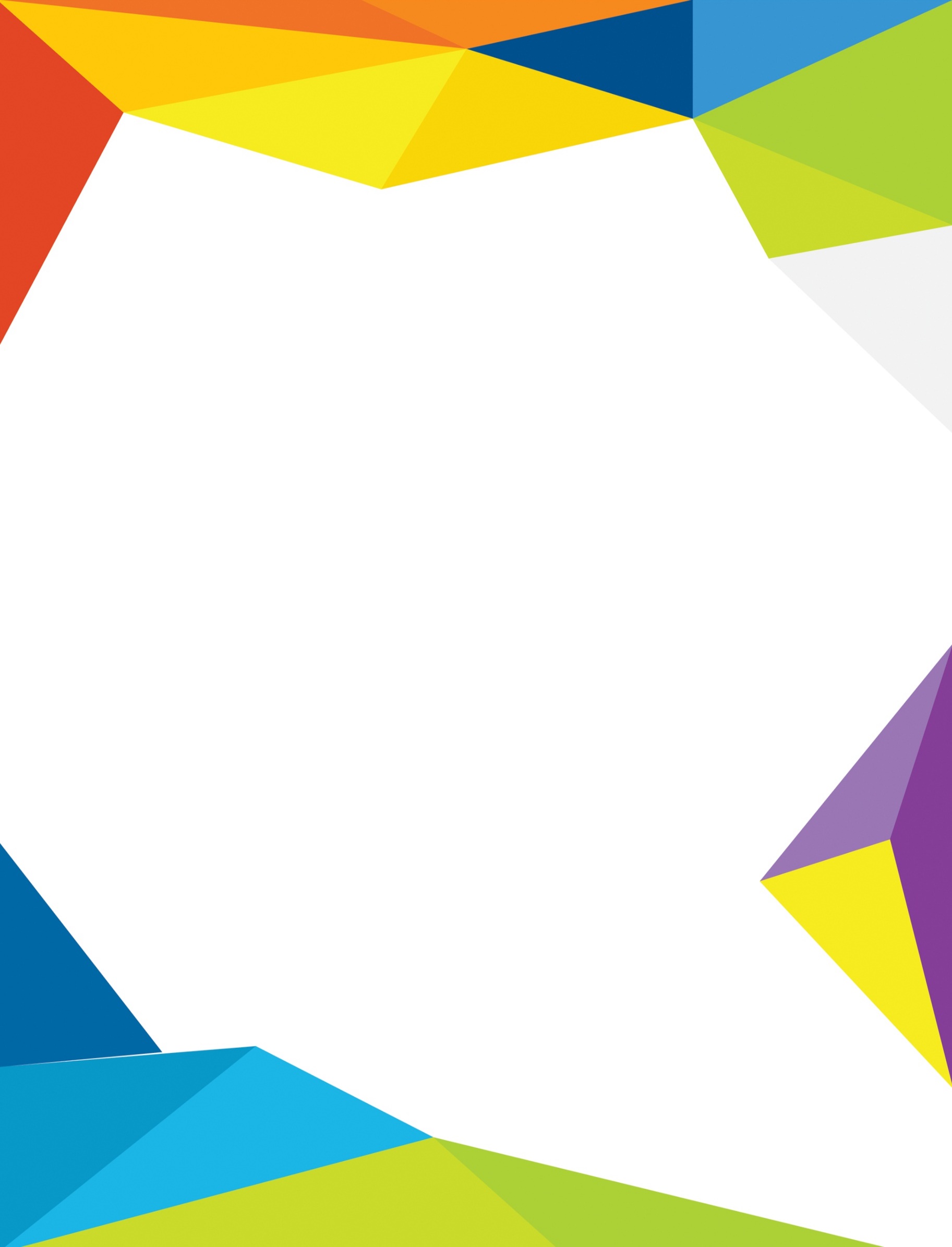 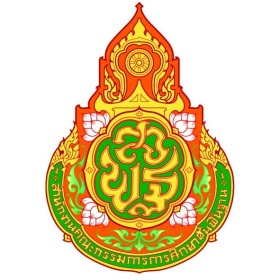 เอกสารประกอบหลักสูตรหลักสูตรสถานศึกษากลุ่มสาระการเรียนรู้ศิลปะสพป.นครพนมเขต ๒  
พุทธศักราช ๒๕๖๑ 
ตามหลักสูตรแกนกลางการศึกษาขั้นพื้นฐาน 
พุทธศักราช ๒๕๕๑ 

สำนักงานเขตพื้นที่การศึกษาประถมศึกษานครพนม เขต ๒สำนักงานคณะกรรมการการศึกษาขั้นพื้นฐานกระทรวงศึกษาธิการ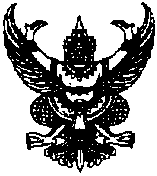 ประกาศ สพป.นครพนมเขต ๒เรื่อง ให้ใช้หลักสูตร สพป.นครพนมเขต ๒   พุทธศักราช ๒๕๖๑ตามหลักสูตรแกนกลางการศึกษาขั้นพื้นฐาน พุทธศักราช ๒๕๕๑……………………………….	ตามที่ สพป.นครพนมเขต ๒   ได้ประกาศใช้หลักสูตร สพป.นครพนมเขต ๒   พุทธศักราช ๒๕๖๑ โดยเริ่มใช้หลักสูตรดังกล่าวกับนักเรียนทุกระดับชั้นในปีการศึกษา ๒๕๖๑ เพื่อให้สอดคล้องรับกับนโยบายเร่งด่วนของรัฐมนตรีว่าการกระทรวงศึกษาธิการ  เพื่อให้ผู้เรียนพัฒนาทักษะกระบวนการคิด วิเคราะห์ มีเวลาในการทำกิจกรรมเพื่อพัฒนาความรู้ ความสามารถและทักษะ การปลูกฝังคุณธรรมจริยธรรม การสร้างวินัย การมีจิตสำนึกรับผิดชอบต่อสังคม ยึดมั่น ในสถาบันชาติศาสนา พระมหากษัตริย์ และมีความภาคภูมิใจในความเป็นไทย ตลอดจนการเรียนการสอนในวิชาประวัติศาสตร์ และหน้าที่พลเมือง รวมถึงการสอนศีลธรรมแก่นักเรียน สพป.นครพนมเขต ๒  ได้ดำเนินการจัดทำหลักสูตร สพป.นครพนมเขต ๒  พุทธศักราช ๒๕๖๑ สอดคล้องตามประกาศกระทรวงศึกษาธิการ  เรื่อง การบริหารจัดการเวลาเรียน   และปรับมาตรฐานและตัวชี้วัด สอดคล้องกับ คำสั่ง สพฐ. ที่ ๑๒๓๙/๖๐ และประกาศ สพฐ.ลงวันที่  ๘  มกราคม  ๒๕๖๑ เป็นที่เรียบร้อยแล้ว 	ทั้งนี้หลักสูตร สพป.นครพนม เขต ๒ได้รับความเห็นชอบจากคณะกรรมการสถานศึกษาขั้นพื้นฐาน เมื่อวันที่ ........ เมษายน  ๒๕๖๑ จึงประกาศให้ใช้หลักสูตร สพป.นครพนม เขต ๒ ตั้งแต่บัดนี้เป็นต้นไปประกาศ  ณ  วันที่ ......... เดือน เมษายน พ.ศ. ๒๕๖๑คำนำกระทรวงศึกษาธิการได้ประกาศใช้มาตรฐานการเรียนรู้และตัวชี้วัด กลุ่มสาระการเรียนรู้คณิตศาสตร์ วิทยาศาสตร์ และสาระภูมิศาสตร์ในกลุ่มสาระการเรียนรู้สังคมศึกษา ศาสนา และวัฒนธรรม หลักสูตรสถานศึกษา สพป.นครพนมเขต ๒   พุทธศักราช  ๒๕๖๑  ตามหลักสูตรแกนกลางการศึกษาขั้นพื้นฐาน พุทธศักราช ๒๕๕๑ ตามคำสั่งกระทรวงศึกษาธิการ ที่ สพฐ. ๑๒๓๙/๒๕๖๐ ลงวันที่ ๗ สิงหาคม ๒๕๖๐ และคำสั่งสำนักงานคณะกรรมการการศึกษาขั้นพื้นฐาน ที่ ๓๐/๒๕๖๑ ลงวันที่ ๕ มกราคม ๒๕๖๑ ให้เปลี่ยนแปลงมาตรฐานการเรียนรู้และตัวชี้วัด กลุ่มสาระการเรียนรู้คณิตศาสตร์และวิทยาศาสตร์ หลักสูตรสถานศึกษา สพป.นครพนมเขต ๒   พุทธศักราช  ๒๕๖๑  โดยให้โรงเรียนใช้หลักสูตรในปีการศึกษา ๒๕๖๑ โดยให้สอนในชั้นประถมศึกษาปีที่ ๑ และ ๔ ในปีการศึกษา ๒๕๖๑ ปีการศึกษา ๒๕๖๒ ให้ใช้ในชั้นประถมศึกษาปีที่ ๑, ๒, ๔ และ ๕  และปีการศึกษา ๒๕๖๓ ให้ใช้ในทุกชั้นปี  โดยกำหนดให้เป็นหลักสูตรแกนกลางของประเทศ กำหนดจุดหมาย และมาตรฐานการเรียนรู้เป็นเป้าหมาย และกรอบทิศทางในการพัฒนาคุณภาพผู้เรียนให้มีพัฒนาการเต็มตามศักยภาพ ส่งเสริมทักษะวิชาการ ทักษะอาชีพ และทักษะชีวิต มีคุณภาพและมีทักษะการเรียนรู้ในศตวรรษที่ ๒๑ 	เพื่อให้สอดคล้องกับนโยบายและเป้าหมาย ของสำนักงานคณะกรรมการการศึกษาขั้นพื้นฐาน สพป.นครพนมเขต ๒ จึงได้ทำหลักสูตรสถานศึกษา สพป.นครพนมเขต ๒  พุทธศักราช  ๒๕๖๑  ตามหลักสูตรแกนกลางการศึกษาขั้นพื้นฐาน พุทธศักราช ๒๕๕๑ ในกลุ่มสาระการเรียนรู้คณิตศาสตร์ วิทยาศาสตร์ และสาระภูมิศาสตร์ในกลุ่มสาระการเรียนรู้สังคมศึกษา ศาสนา และวัฒนธรรม เพื่อนำไปใช้ประโยชน์และเป็นกรอบในการวางแผนและพัฒนาหลักสูตรของสถานศึกษา และออกแบบการจัดการเรียนการสอน โดยมีเป้าหมายในการพัฒนาคุณภาพผู้เรียน ให้มีกระบวนการนำหลักสูตรไปสู่การปฏิบัติ โดยมีการกำหนดวิสัยทัศน์ จุดหมาย สมรรถนะสำคัญของผู้เรียน  คุณลักษณะอันพึงประสงค์  มาตรฐานการเรียนรู้และตัวชี้วัด โครงสร้างเวลาเรียน ตลอดจนเกณฑ์การวัดและประเมินผล ให้มีความสอดคล้องกับมาตรฐานการเรียนรู้ เปิดโอกาสให้โรงเรียนสามารถกำหนดทิศทางในการจัดทำหลักสูตรการเรียนการสอน ในแต่ละระดับตามความพร้อมและจุดเน้น โดยมีกรอบแกนกลางเป็นแนวทางที่ชัดเจน เพื่อตอบสนองนโยบายไทยแลนด์ ๔.๐  มีความพร้อมในการก้าวสู่สังคมคุณภาพ มีความรู้อย่างแท้จริง และมีทักษะในศตวรรษที่ ๒๑	มาตรฐานการเรียนรู้และตัวชี้วัดที่กำหนดไว้ในเอกสารนี้ ช่วยทำให้หน่วยงานที่เกี่ยวข้องในทุกระดับเห็นผลคาดหวังที่ต้องการพัฒนาการเรียนรู้ของผู้เรียนที่ชัดเจนตลอดแนว ซึ่งจะสามารถช่วยให้หน่วยงานที่เกี่ยวข้องในระดับท้องถิ่น และสถานศึกษาร่วมกันพัฒนาหลักสูตรได้อย่างมั่นใจ ทำให้การจัดทำหลักสูตรในระดับสถานศึกษามีคุณภาพและมีความเป็นเอกภาพยิ่งขึ้น อีกทั้งยังช่วยให้เกิดความชัดเจนเรื่องการวัดและประเมินผลการเรียนรู้ ช่วยแก้ปัญหาการเทียบโอนระหว่างสถานศึกษา  	ดังนั้นในการพัฒนาหลักสูตรในทุกระดับ ตั้งแต่ระดับชาติ จนกระทั่งถึงระดับสถานศึกษา จะต้องสะท้อนคุณภาพตามมาตรฐานการเรียนรู้และตัวชี้วัดที่กำหนดไว้ในหลักสูตรแกนกลางการศึกษาขั้นพื้นฐาน รวมทั้งเป็นกรอบทิศทางในการจัดการศึกษาทุกรูปแบบ และครอบคลุมผู้เรียนทุกกลุ่มเป้าหมายในระดับการศึกษาขั้นพื้นฐาน
	การจัดหลักสูตรการศึกษาขั้นพื้นฐาน จะประสบความสำเร็จตามเป้าหมายที่คาดหวังได้ ทุกฝ่ายที่เกี่ยวข้องทั้งระดับชาติ ชุมชน ครอบครัว และทุกคนต้องร่วมกันรับผิดชอบ โดยร่วมกันทำงานอย่างเป็นระบบ และต่อเนื่อง วางแผนดำเนินการ ส่งเสริมสนับสนุน ตรวจสอบ ตลอดจนปรับปรุงแก้ไข เพื่อพัฒนาเยาวชนของชาติ ไปสู่คุณภาพตามมาตรฐานการเรียนรู้ที่กำหนดไว้(.................................................)ผู้อำนวยการสพป.นครพนมเขต ๒  สารบัญวิสัยทัศน์	สพป.นครพนมเขต ๒ “มุ่งให้ผู้เรียนมีความรู้ตามมาตรฐานการเรียนรู้ มีคุณธรรม จริยธรรมที่ดี สำนึกในความเป็นพลเมืองดี ยึดมั่นในการปกครองระบอบประชาธิปไตยอันมีพระมหากษัตริย์เป็นองค์พระประมุข”พันธกิจ	๑. สพป.นครพนมเขต ๒ ส่งเสริมให้มีการพัฒนาหลักสูตรสถานศึกษาและหลักสูตรท้องถิ่นอย่างต่อเนื่องเพื่อให้เหมาะสมกับผู้เรียนและท้องถิ่น	๒. สพป.นครพนมเขต ๒ สนับสนุนให้ครูได้รับการอบรมเกี่ยวกับรูปแบบและวิธีการจัดการเรียนการสอน แบบบูรณาการที่เน้นนักเรียนเป็นสำคัญ	๓.สพป.นครพนมเขต ๒ ส่งเสริมให้นักเรียนได้รับการฝึกอบรมด้านระเบียบวินัย คุณธรรม จริยธรรม ประหยัด และอดออม	๔. สพป.นครพนมเขต ๒ สนับสนุนให้ชุมชนเข้ามามีส่วนร่วมในการบริหารโรงเรียนยุทธศาสตร์	ประเด็นยุทธศาสตร์ที่ ๑ พัฒนาคุณภาพผู้เรียนในระดับการศึกษาขั้นพื้นฐาน 	ประเด็นยุทธศาสตร์ที่ ๒ ให้ความเสมอภาคในการเข้าถึงบริการการศึกษาขั้นพื้นฐาน ให้ทั่วถึงครอบคลุมผู้เรียนให้ได้รับโอกาสในการพัฒนาเต็มตามศักยภาพ และมีคุณภาพ 	ประเด็นยุทธศาสตร์ที่ ๓ พัฒนาคุณภาพครูและบุคลากรทางการศึกษา กลยุทธ์	ประเด็นยุทธศาสตร์ที่ ๑ พัฒนาคุณภาพผู้เรียนในระดับการศึกษาขั้นพื้นฐาน 		เป้าประสงค์ที่ ๑ นักเรียนระดับก่อนประถมศึกษา และระดับการศึกษา ขั้นพื้นฐานทุกคน มีพัฒนาการเหมาะสมตามวัย และมีคุณภาพ			กลยุทธ์ ๑ เสริมสร้างความเข้มแข็งให้กับการพัฒนาผู้เรียนอย่างมีคุณภาพ 				๑.๑. พัฒนาคุณภาพผู้เรียน 					๑.๑.๑ ปลูกฝังผู้เรียนด้านคุณธรรม จริยธรรม และค่านิยมหลักของคนไทย ๑๒ ประการ 					๑.๑.๒ ส่งเสริม สนับสนุนการจัดกิจกรรมแนะแนวและการบริการ แนะแนวเพื่อการศึกษาต่อ และการประกอบ อาชีพ ให้แก่นักเรียนตั้งแต่ระดับประถมศึกษา อย่างเข้มแข็ง ต่อเนื่อง และเป็นรูปธรรม เพื่อให้ผู้เรียนรู้จัก และเข้าใจตนเอง สามารถวางแผนชีวิตด้านการเรียน การประกอบอาชีพในอนาคต รวมทั้งสามารถปรับตัวได้อย่างเหมาะสมและ อยู่ร่วมกับผู้อื่นได้อย่างมีความสุข 					๑.๑.๓ ส่งเสริมสนับสนุนให้นักเรียนสามารถอ่านออกเขียนได้ตามวัย 					๑.๑.๔ ส่งเสริมการเรียนการสอนภาษาอังกฤษเพื่อการสื่อสาร และภาษาอาเซียนอย่างน้อย ๑ ภาษาเพื่อให้นักเรียนสามารถสื่อสารกับชาวต่างชาติได้ รองรับการก้าวสู่ประชาคมอาเซียน และเทียบเคียงสู่มาตรฐานสากล 				๑.๒ พัฒนาระบบส่งเสริมสนับสนุนคุณภาพการจัดการศึกษา 					๑.๒.๑ ส่งเสริมการจัดการระบบข้อมูลสารสนเทศที่เกี่ยวข้องกับคุณภาพของผู้เรียนทุกระดับทุกประเภทให้มีประสิทธิภาพ					๑.๒.๒ สนับสนุนการจัดสรรงบประมาณให้เหมาะสม สอดคล้องกับบริบทและความต้องการในการพัฒนาผู้เรียนให้เกิดคุณภาพ 					๑.๒.๓ ส่งเสริมการนำหลักสูตรไปสู่การปฏิบัติให้เกิดประสิทธิภาพ รวมถึงการพัฒนาหลักสูตร ให้สอดคล้องกับความจำเป็นและความต้องการของผู้เรียน ชุมชน ท้องถิ่น และสังคม 					๑.๒.๔ ส่งเสริมสนับสนุนการใช้สื่อการเรียนการสอน เทคโนโลยี และนวัตกรรม และสิ่งอานวยความสะดวกที่หลากหลาย การมีศูนย์รวมสื่อให้ครูสามารถยืมสื่อไปใช้ในการจัดการเรียนรู้ได้ เพื่อส่งเสริมการเรียนรู้ทั้งในห้องเรียนและนอกห้องเรียน 					๑.๒.๕ ส่งเสริมสนับสนุนการนำการทดสอบ NT, O-NET การประเมินของ PISA และระบบการทดสอบกลางของสำนักงานคณะกรรมการการศึกษาขั้นพื้นฐาน มาใช้ในการพัฒนาการเรียนรู้ให้เกิดคุณภาพแก่ผู้เรียน					๑.๒.๖ ส่งเสริมการประกันคุณภาพภายในของสถานศึกษา ให้มีความเข้มแข็ง 					๑.๒.๗ ส่งเสริมการจัดหลักสูตรทักษะอาชีพ					๑.๒.๘ จัดระบบนิเทศ ติดตาม ประเมินผล และรายงานผล หลากหลายมิติให้มีความเข้มแข็งและต่อเนื่องเป็นรูปธรรม ให้มีข้อมูลป้อนกลับ และสามารถสะท้อนคุณภาพของผู้เรียน 			กลยุทธ์ ๒  สร้างแนวร่วมการกำกับดูแล พัฒนาคุณภาพนักเรียน 				๒.๑ สร้างความเข้าใจและความตระหนักในการจัดการศึกษาขั้นพื้นฐาน ให้แก่ผู้ปกครองชุมชน สังคมและสาธารณชน 				๒.๒ ประสาน ส่งเสริม สนับสนุนให้ผู้ปกครอง ชุมชน และหน่วยงานที่เกี่ยวข้องทุกภาคส่วนเข้ามามีส่วนร่วมในการพัฒนาคุณภาพผู้เรียน 				๒.๓ ประสานสถาบันที่รับนักเรียนเข้าศึกษาต่อให้คัดเลือกอย่างหลากหลาย  สอดคล้องกับหลักสูตรการศึกษาขั้นพื้นฐาน	ประเด็นยุทธศาสตร์ที่ ๒  ให้ความเสมอภาคในการเข้าถึงบริการการศึกษาขั้นพื้นฐานให้ทั่วถึงครอบคลุมผู้เรียนให้ได้รับโอกาสในการพัฒนาเต็มตามศักยภาพ และมีคุณภาพ 		เป้าประสงค์ที่ ๒ ประชากรวัยเรียนทุกคนได้รับโอกาสในการศึกษาขั้นพื้นฐาน อย่างทั่วถึง มีคุณภาพ และเสมอภาค 			กลยุทธ์ ๑  เพิ่มโอกาสการเข้าถึงการจัดการศึกษาที่มีคุณภาพ 				๑.๑ จัดการศึกษาอย่างมีคุณภาพตามความต้องการจำเป็นของผู้เรียน ชุมชน และบริบทของพื้นที่ ทั้งในระดับประถมศึกษาและระดับมัธยมศึกษาตอนต้น ให้เป็นโรงเรียนที่มีรูปแบบการเรียนการสอนที่สอดคล้องกับบริบทของพื้นที่ และมุ่งสู่มาตรฐานสากล บนพื้นฐานของความเป็นไทย 
ให้ครอบคลุมเขตบริการของสถานศึกษา				๑.๒ จัดให้มีการศึกษาวิชาชีพ ทั้งที่จัดเองและสร้างความร่วมมือกับหน่วยงานอื่น เพื่อเป็นการส่งเสริมการมีงานทำของผู้เรียน โดยเฉพาะระดับมัธยมศึกษาตอนต้น ให้สร้างความร่วมมือกับสถานประกอบการ เพื่อเป็นช่องทางในการเลือกประกอบอาชีพของผู้เรียน 				๑.๓ จัดให้มีการศึกษาในรูปแบบที่หลากหลาย ทั้งในรูปแบบปกติ รูปแบบเพื่อความเป็นเลิศ รูปแบบเพื่อเด็กพิการ เด็กด้อยโอกาส และรูปแบบการศึกษาทางเลือก ให้เหมาะสม
กับความต้องการจำเป็นของผู้เรียนแต่ละบุคคล และมีคุณภาพ ตามมาตรฐาน โดยมีความเชื่อมโยงระหว่างรูปแบบต่าง ๆ 			กลยุทธ์ ๒  เสริมสร้างความเข้มแข็งของระบบที่เกี่ยวข้อง เพื่อลดความเสี่ยงในการออกกลางคัน และดูแลช่วยเหลือเด็กด้อยโอกาส และเด็กที่ไม่อยู่ในทะเบียนราษฎร์อย่างเหมาะสม 				๒.๑ พัฒนาระบบข้อมูลสารสนเทศ นักเรียนเป็นรายบุคคล ทั้งในเชิงปริมาณและคุณภาพให้มีประสิทธิภาพและต่อเนื่อง เชื่อมโยงกัน โดยเฉพาะเมื่อเกิดการส่งต่อนักเรียน 				๒.๒ สร้างความเข้มแข็งของระบบดูแลช่วยเหลือนักเรียน ระบบส่งเสริมความประพฤตินักเรียน และระบบคุ้มครองนักเรียน รวมทั้งให้เชื่อมโยงทุกระดับกับงานที่สัมพันธ์ 				๒.๓ ประสานหน่วยงานที่เกี่ยวข้อง เพื่อจัดทำระบบดูแลช่วยเหลือ และจัดการศึกษาที่เหมาะสม สำหรับเด็กด้อยโอกาสที่ไม่อยู่ในทะเบียนราษฎร์ เช่น เด็กไร้สัญชาติ เด็กพลัดถิ่น เด็กไทยที่ไม่มีเลขประจำตัวประชาชน	ประเด็นยุทธศาสตร์ที่ ๓  พัฒนาคุณภาพครูและบุคลากรทางการศึกษา 		เป้าประสงค์ที่ ๓ ครู มีทักษะที่เหมาะสม และมีวัฒนธรรมการทำงานมุ่งเน้นผลสัมฤทธิ์ 			กลยุทธ์ ๑ ส่งเสริม สนับสนุนการพัฒนาองค์ความรู้ โดยเฉพาะด้านการวัดและประเมินผล และทักษะในการสื่อสารของครูให้มีสมรรถนะในการสอนอย่างมีประสิทธิภาพ 				๑.๑ เผยแพร่องค์ความรู้ และแหล่งเรียนรู้เกี่ยวกับนวัตกรรม วิธีการจัดการเรียน การสอน การสอนคิดแบบต่างๆ และการวัดประเมินผล ให้สามารถพัฒนาและประเมินผลนักเรียนให้มีคุณภาพตามศักยภาพเป็นรายบุคคล 				๑.๒ พัฒนาครูให้สามารถยกระดับคุณภาพการศึกษาตามศักยภาพของแต่ละบุคคล โดยการประยุกต์ใช้สื่อ และระบบเทคโนโลยีสารสนเทศ และการสื่อสารอย่างเหมาะสม 				๑.๓ ส่งเสริมระบบการนิเทศแบบกัลยาณมิตร โดยผู้บริหารสถานศึกษาและครู				๑.๔ ส่งเสริมการสร้างเครือข่ายการเรียนรู้ การมีส่วนร่วมจากผู้มีส่วนเกี่ยวข้อง และทุกภาคส่วนให้เกิดชุมชนแห่งการเรียนรู้ 				๑.๕ ส่งเสริมให้ครูจัดการเรียนการสอน ให้สอดรับกับการเป็นประชาคมอาเซียน			กลยุทธ์ ๒  เสริมสร้างระบบแรงจูงใจเพื่อให้ครู มีขวัญกำลังใจในการทำงาน 				๔.๑ ยกย่องเชิดชูเกียรติ ครูและบุคลากรทางการศึกษาที่เป็นมืออาชีพมีผลงานเชิงประจักษ์ 				๔.๒ ส่งเสริมความก้าวหน้าของครู ให้มีวิทยฐานะที่สอดคล้องกับผลสัมฤทธิ์ทางการเรียนของนักเรียน 			กลยุทธ์ ๓ สนับสนุนกิจกรรมที่ส่งเสริมให้ครูและบุคลากรทางการศึกษา มีจิตวิญญาณของความเป็นครูการเป็นครูมืออาชีพ และยึดมั่นในจรรยาบรรณของวิชาชีพ ผลผลิต	สพป.นครพนมเขต ๒   สำนักงานเขตพื้นที่การศึกษาประถมศึกษานครพนม เขต ๒ มีการดำเนินงาน ๔ ผลผลิต คือ     		๑) ผู้จบการศึกษาก่อนประถมศึกษา     		๒) ผู้จบการศึกษาภาคบังคับ    		๓) เด็กพิการได้รับการศึกษาภาคบังคับและพัฒนาสมรรถภาพ     		๔) ผู้ที่มีความสามารถพิเศษได้รับการพัฒนาศักยภาพจุดเน้น	สพป.นครพนมเขต ๒ สำนักงานเขตพื้นที่การศึกษาประถมศึกษานครพนม เขต ๒กำหนดจุดเน้นการดำเนินงาน ในปีงบประมาณ พ.ศ. ๒๕๖๑ โดยแบ่งเป็น ๒ ส่วน ดังนี้ 	ส่วนที่ ๑ จุดเน้นด้านผู้เรียน 		๑.๑ นักเรียนมีสมรรถนะสำคัญ สู่มาตรฐานสากล ดังต่อไปนี้ 			๑.๑.๑ นักเรียนระดับก่อนประถมศึกษามีพัฒนาการด้านร่างกาย อารมณ์ จิตใจ และสติปัญญาที่สมดุลเหมาะสมกับวัย และเรียนรู้อย่างมีความสุข 			๑.๑.๒ นักเรียนชั้นประถมศึกษาปีที่ ๖ ชั้นมัธยมศึกษาปีที่ ๓ มีผลสัมฤทธิ์ทางการเรียนจากการทดสอบระดับชาติ (O-NET) เพิ่มขึ้น			๑.๑.๓ นักเรียนชั้นประถมศึกษาปีที่ ๓ มีความสามารถด้านภาษา อ่านออก เขียนได้ ด้านคำนวณและด้านการใช้เหตุผลที่เหมาะสม จากการทดสอบระดับชาติ (NT)			๑.๑.๔ นักเรียนชั้นประถมศึกษาปีที่ ๖ ถึง ชั้นมัธยมศึกษาปีที่ ๓ ได้รับการส่งเสริมให้มีแรงจูงใจสู่อาชีพ ด้วยการแนะแนว ทั้งโดยครูและผู้ประกอบอาชีพต่าง ๆ (ผู้ปกครอง ศิษย์เก่า สถานประกอบการใน/นอกพื้นที่) และได้รับการพัฒนาความรู้ ทักษะ ที่เหมาะสมกับการประกอบอาชีพสุจริตในอนาคต 			๑.๑.๕ นักเรียนมีทักษะชีวิต ทักษะการคิดวิเคราะห์ คิดสร้างสรรค์ และทักษะการสื่อสารอย่างสร้างสรรค์ ทักษะด้านเทคโนโลยีสารสนเทศ เพื่อเป็นเครื่องมือในการเรียนรู้ เหมาะสมตามช่วงวัย 			๑.๒ นักเรียนมีคุณธรรม จริยธรรม รักความเป็นไทย ห่างไกลยาเสพติด มีคุณลักษณะและทักษะทางสังคมที่เหมาะสม				๑.๒.๑ นักเรียนระดับประถมศึกษา ใฝ่เรียนรู้ ใฝ่ดี และอยู่ร่วมกับผู้อื่นได้ 				๑.๒.๒ นักเรียนระดับมัธยมศึกษาตอนต้น มีทักษะการแก้ปัญหา และอยู่อย่างพอเพียง 				๑.๓ นักเรียนที่มีความต้องการพิเศษได้รับการส่งเสริม สนับสนุนและพัฒนา เต็มศักยภาพเป็นรายบุคคล ด้วยรูปแบบที่หลากหลาย 				๑.๓.๑ เด็กพิการได้รับการพัฒนาศักยภาพเป็นรายบุคคลด้วยรูปแบบ ที่หลากหลาย ตามหลักวิชา			๑.๓.๒ เด็กด้อยโอกาส และเด็กพิเศษ ได้รับโอกาสทางการศึกษาที่มีคุณภาพตามมาตรฐานการเรียนรู้ของหลักสูตร และ อัตลักษณ์แห่งตน 			๑.๓.๓ นักเรียนที่มีความสามารถพิเศษ ได้รับการส่งเสริมให้มีความเป็นเลิศ 
ด้านวิทยาศาสตร์เทคโนโลยี พื้นฐานทางวิศวกรรมศาสตร์ คณิตศาสตร์ ภาษา กีฬา ดนตรี และศิลปะ 			๑.๓.๔ เด็กกลุ่มที่ต้องการการคุ้มครองและช่วยเหลือเป็นกรณีพิเศษ ได้รับการคุ้มครองและช่วยเหลือเยียวยา ด้วยรูปแบบที่หลากหลาย 			๑.๓.๕ เด็กวัยเรียนในถิ่นทุรกันดาร ได้รับการศึกษาและพัฒนาทักษะ การเรียนรู้ตลอดชีวิต 	ส่วนที่ ๒ จุดเน้นด้านครู และบุคลากรทางการศึกษา		๒.๑ ครูได้รับการพัฒนาองค์ความรู้ และทักษะในการสื่อสารมีสมรรถนะในการสอนอย่างมีประสิทธิภาพ 			๒.๑.๑ ครูได้รับการพัฒนาวิธีการจัดการเรียนการสอน การสอนคิดแบบต่างๆ และการวัดประเมินผล ให้สามารถพัฒนาและประเมินผลนักเรียนให้มีคุณภาพตามศักยภาพเป็นรายบุคคล 			๒.๑.๒ ครูสามารถยกระดับคุณภาพการศึกษา โดยประยุกต์ใช้ระบบสารสนเทศและการสื่อสารอย่างเหมาะสม 			๒.๑.๓ ครูได้รับการนิเทศแบบกัลยาณมิตร โดยผู้บริหารสถานศึกษา			๒.๑.๔ ครูสร้างเครือข่ายการเรียนรู้ การมีส่วนร่วมจากผู้มีส่วนเกี่ยวข้อง และทุกภาคส่วนให้เกิดชุมชนแห่งการเรียนรู้ 			๒.๑.๕ ครูจัดการเรียนการสอน ให้สอดรับกับการเป็นประชาคมอาเซียน 			๒.๑.๖ ครูและบุคลากรทางการศึกษา มีจิตวิญญาณของความเป็นครู การเป็นครูมืออาชีพและยึดมั่นในจรรยาบรรณของวิชาชีพ		๒.๒ ผู้บริหารสถานศึกษา มีความสามารถในการบริหารงานทุกด้านให้มีประสิทธิภาพและเกิดประสิทธิผล		๒.๓ ครู และบุคลากรทางการศึกษา มีขวัญกำลังใจในการทำงานตามหน้าที่		๒.๔ องค์กร คณะบุคคลและผู้มีส่วนได้ส่วนเสียที่เกี่ยวข้อง วางแผนและสรรหาครูและบุคลากรทางการศึกษา ให้สอดคล้องกับความต้องการของโรงเรียน และชุมชนตัวชี้วัด	เพื่อให้การดำเนินงานเป็นไปตามจุดเน้นที่กำหนดไว้ สพป.นครพนมเขต ๒   สำนักงานเขตพื้นที่การศึกษาประถมศึกษานครพนม เขต ๒ จึงกำหนดตัวชี้วัดดังนี้ 		จุดเน้นที่ ๑ ด้านผู้เรียน 			๑. นักเรียนมีสมรรถนะสำคัญสู่มาตรฐานสากล 				ตัวชี้วัด 					๑.๑ ค่าเฉลี่ยร้อยละของนักเรียนชั้นประถมศึกษาปีที่ ๓ ของการสอบ NT เพิ่มขึ้นไม่น้อยกว่าร้อยละ ๓ 					๑.๒ ค่าเฉลี่ยร้อยละของนักเรียนชั้นประถมศึกษาปีที่ ๖ ของผลการทดสอบระดับชาติ O-NET ทุกกลุ่มสาระหลักเพิ่มขึ้น ร้อยละ ๓ 					๑.๓ นักเรียนทุกคนที่ได้รับการพัฒนาให้มีคุณลักษณะผู้นำนักเรียนอาเซียน 					๑.๔ มีแนวปฏิบัติในการบริหารจัดการหลักสูตรสถานศึกษาที่มีประสิทธิภาพ 			๒. นักเรียนมีคุณธรรม จริยธรรม รักสามัคคี ปรองดอง สมานฉันท์ รักชาติ ศาสน์ กษัตริย์ภูมิใจในความ เป็นไทย ห่างไกล ยาเสพติด มีคุณลักษณะและทักษะทางสังคมที่เหมาะสม 				๒.๑ ระดับความสำเร็จการดาเนินกิจกรรม ให้ผู้เรียนมีค่านิยมหลักคนไทย 
๑๒ ประการ ครบทุกตัว สอดคล้องตามช่วงวัย			๓. นักเรียนที่มีความต้องการพิเศษได้รับการส่งเสริมและพัฒนาเต็มตามศักยภาพ
เป็นรายบุคคล				๓.๑ ร้อยละ ๘๐ ของนักเรียนพิการที่ได้รับโอกาสให้สามารถพัฒนาตาม
แผนการศึกษาเฉพาะบุคคล (IEP.) ได้เต็มตามศักยภาพ 				๓.๒ ร้อยละ ๘๐ ของของนักเรียนพิการผ่านการพัฒนาตามศักยภาพเป็นรายบุคคล		จุดเน้นที่ ๒ ด้านครู และบุคลากรทางการศึกษา			๑. ครูได้รับการพัฒนาความรู้และสมรรถนะ 				๑.๑ ครูกลุ่มเป้าหมายทุกคน มีองค์ความรู้ตามเนื้อหาที่กำหนดในระดับดีขึ้นไป 				๑.๒ ครูกลุ่มเป้าหมายทุกคน ได้รับการนิเทศการสอนและช่วยเหลือครูให้สามารถ กิจกรรมการเรียนการสอน และยกระดับผลสัมฤทธิ์ทางการเรียนได้ สมรรถนะสำคัญของผู้เรียน และคุณลักษณะอันพึงประสงค์	ในการพัฒนาผู้เรียนตามหลักสูตร สพป.นครพนมเขต ๒   พุทธศักราช ๒๕๖๑  
ตามหลักสูตรแกนกลางการศึกษาขั้นพื้นฐาน พุทธศักราช ๒๕๕๑  มุ่งเน้นพัฒนาผู้เรียนให้มีคุณภาพตามมาตรฐานที่กำหนด  ซึ่งจะช่วยให้ผู้เรียนเกิดสมรรถนะสำคัญและคุณลักษณะอันพึงประสงค์  ดังนี้สมรรถนะสำคัญของผู้เรียนหลักสูตร สพป.นครพนมเขต ๒   พุทธศักราช  ๒๕๖๑ มุ่งให้ผู้เรียนเกิดสมรรถนะสำคัญ ๕ ประการ ดังนี้	๑. ความสามารถในการสื่อสาร เป็นความสามารถในการรับและส่งสาร  มีวัฒนธรรมในการใช้ภาษาถ่ายทอดความคิด ความรู้ความเข้าใจ ความรู้สึก และทัศนะของตนเองเพื่อแลกเปลี่ยนข้อมูลข่าวสารและประสบการณ์อันจะเป็นประโยชน์ต่อการพัฒนาตนเองและสังคม การเลือกรับ หรือไม่รับข้อมูลข่าวสารด้วยหลักเหตุผลและความถูกต้อง ตลอดจนการเลือกใช้วิธีการสื่อสาร ที่มีประสิทธิภาพโดยคำนึงถึงผลกระทบที่มีต่อตนเองและสังคม	๒. ความสามารถในการคิด เป็นความสามารถในการคิดวิเคราะห์ การคิดสังเคราะห์ การคิด อย่างสร้างสรรค์  การคิดอย่างมีวิจารณญาณ และการคิดเป็นระบบ เพื่อนำไปสู่การสร้างองค์ความรู้หรือสารสนเทศเพื่อการตัดสินใจเกี่ยวกับตนเองและสังคมได้อย่างเหมาะสม๓. ความสามารถในการแก้ปัญหา เป็นความสามารถในการแก้ปัญหาและอุปสรรคต่าง ๆ ที่เผชิญได้อย่างถูกต้องเหมาะสม บนพื้นฐานของหลักเหตุผล คุณธรรมและข้อมูลสารสนเทศ เข้าใจความสัมพันธ์และการเปลี่ยนแปลงของเหตุการณ์ต่าง ๆ ในสังคม แสวงหาความรู้ ประยุกต์ความรู้มาใช้ในการป้องกันและแก้ไขปัญหา และมีกาตัดสินใจที่มีประสิทธิภาพโดยคำนึงถึงผลกระทบที่เกิดขึ้นต่อตนเอง สังคมและสิ่งแวดล้อม	๔. ความสามารถในการใช้ทักษะชีวิต เป็นความสามารถในการนำกระบวนการต่าง ๆ ไปใช้ในการดำเนินชีวิตประจำวัน การเรียนรู้ด้วยตนเอง การเรียนรู้อย่างต่อเนื่อง การทำงาน และการอยู่ร่วมกันในสังคมด้วยการสร้างเสริมความสัมพันธ์อันดีระหว่างบุคคล การจัดการปัญหาและความขัดแย้งต่าง ๆ อย่างเหมาะสม การปรับตัวให้ทันกับการเปลี่ยนแปลงของสังคมและสภาพแวดล้อม และการรู้จักหลีกเลี่ยงพฤติกรรมไม่พึงประสงค์ที่ส่งผลกระทบต่อตนเองและผู้อื่น๕. ความสามารถในการใช้เทคโนโลยี เป็นความสามารถในการเลือก และใช้เทคโนโลยีด้านต่าง ๆ และมีทักษะกระบวนการทางเทคโนโลยี เพื่อการพัฒนาตนเองและสังคม ในด้านการเรียนรู้ การสื่อสาร การทำงาน  การแก้ปัญหาอย่างสร้างสรรค์ ถูกต้อง เหมาะสม และมีคุณธรรมคุณลักษณะที่พึงประสงค์	หลักสูตร สพป.นครพนมเขต ๒   พุทธศักราช ๒๕๖๑ ตามหลักสูตรแกนกลางการศึกษาขั้นพื้นฐาน พุทธศักราช ๒๕๕๑ มุ่งพัฒนาผู้เรียนให้มีคุณลักษณะอันพึงประสงค์ เพื่อให้สามารถอยู่ร่วมกับผู้อื่นในสังคมได้อย่างมีความสุข ในฐานะพลเมืองไทยและพลโลก  ดังนี้		๑. รักษ์ชาติ ศาสน์ กษัตริย์		๒. ซื่อสัตย์สุจริต		๓. มีวินัย		๔. ใฝ่เรียนรู้		๕. อยู่อย่างพอเพียง		๖. มุ่งมั่นในการทำงาน		๗. รักความเป็นไทย		๘. มีจิตเป็นสาธารณะโครงสร้างเวลาเรียน	โครงสร้างเวลาเรียนหลักสูตรสถานศึกษาแกนกลางการศึกษาขั้นพื้นฐาน พุทธศักราช ๒๕๕๑ ภายหลังจากการประกาศใช้หลักสูตรสถานศึกษาแกนกลางการศึกษาขั้นพื้นฐาน พุทธศักราช ๒๕๕๑ ได้มีคำสั่ง ประกาศ และหนังสือราชการ เกี่ยวกับโครงสร้างเวลาเรียนอยู่หลายฉบับ บางฉบับมีผลบังคับใช้ บางฉบับยกเลิกไปแล้ว รายละเอียดสามารถสรุป ดังนี้โครงสร้างเวลาเรียนระดับประถมศึกษาโครงสร้างเวลาเรียนหลักสูตรสถานศึกษา สพป.นครพนมเขต ๒   กำหนดกรอบโครงสร้างเวลาเรียน ดังนี้ระดับชั้นประถมศึกษาปีที่ ๑สพป.นครพนมเขต ๒   กำหนดกรอบโครงสร้างเวลาเรียน ดังนี้ระดับชั้นประถมศึกษาปีที่ ๒สพป.นครพนมเขต ๒   กำหนดกรอบโครงสร้างเวลาเรียน ดังนี้ระดับชั้นประถมศึกษาปีที่ ๓สพป.นครพนมเขต ๒   กำหนดกรอบโครงสร้างเวลาเรียน ดังนี้ระดับชั้นประถมศึกษาปีที่ ๔สพป.นครพนมเขต ๒   กำหนดกรอบโครงสร้างเวลาเรียน ดังนี้ระดับชั้นประถมศึกษาปีที่ ๕สพป.นครพนมเขต ๒   กำหนดกรอบโครงสร้างเวลาเรียน ดังนี้ระดับชั้นประถมศึกษาปีที่ ๖สพป.นครพนมเขต ๒   กำหนดกรอบโครงสร้างเวลาเรียน ดังนี้โครงสร้างเวลาเรียนระดับมัธยมศึกษาตอนต้นสพป.นครพนมเขต ๒   กำหนดกรอบโครงสร้างเวลาเรียน ดังนี้โครงสร้างหลักสูตรชั้นมัธยมศึกษาปีที่  ๑ สพป.นครพนมเขต ๒   กำหนดกรอบโครงสร้างเวลาเรียน ดังนี้โครงสร้างหลักสูตรชั้นมัธยมศึกษาปีที่  ๒ สพป.นครพนมเขต ๒   กำหนดกรอบโครงสร้างเวลาเรียน ดังนี้โครงสร้างหลักสูตรชั้นมัธยมศึกษาปีที่  ๓ สพป.นครพนมเขต ๒   กำหนดกรอบโครงสร้างเวลาเรียน ดังนี้กลุ่มสาระการเรียนรู้ศิลปะการวิเคราะห์ตัวชี้วัดรายวิชาพื้นฐานสู่เนื้อหาระดับชั้นประถมศึกษาปีที่ ๑หน่วยการเรียนรู้วิชาศิลปะ  			                                          กลุ่มสาระการเรียนรู้ศิลปะชั้นประถมศึกษาปีที่ ๑							 เวลา ๘๐ ชั่วโมงระดับชั้นประถมศึกษาปีที่ ๒หน่วยการเรียนรู้วิชาศิลปะ  			                             กลุ่มสาระการเรียนรู้ศิลปะชั้นประถมศึกษาปีที่ ๒							    เวลา ๘๐ ชั่วโมงระดับชั้นประถมศึกษาปีที่ ๓หน่วยการเรียนรู้วิชาศิลปะ  		                             กลุ่มสาระการเรียนรู้ศิลปะชั้นประถมศึกษาปีที่ ๓							    เวลา ๘๐ ชั่วโมงระดับชั้นประถมศึกษาปีที่ ๔หน่วยการเรียนรู้วิชาศิลปะ  		                             กลุ่มสาระการเรียนรู้ศิลปะชั้นประถมศึกษาปีที่ ๔							    เวลา ๘๐ ชั่วโมงระดับชั้นประถมศึกษาปีที่ ๕หน่วยการเรียนรู้วิชาศิลปะ  	                                     กลุ่มสาระการเรียนรู้ศิลปะชั้นประถมศึกษาปีที่ ๕							     เวลา ๘๐ ชั่วโมงระดับชั้นประถมศึกษาปีที่ ๖หน่วยการเรียนรู้วิชาศิลปะ  			                 กลุ่มสาระการเรียนรู้ศิลปะชั้นประถมศึกษาปีที่  ๖					          เวลา ๘๐ ชั่วโมงระดับชั้นมัธยมศึกษาปีที่ ๑หน่วยการเรียนรู้วิชาศิลปะ  		                                         กลุ่มสาระการเรียนรู้ศิลปะชั้นมัธยมศึกษาปีที่ ๑					             		เวลา ๘๐ ชั่วโมงระดับชั้นมัธยมศึกษาปีที่ ๒หน่วยการเรียนรู้วิชาศิลปะ 	                                 กลุ่มสาระการเรียนรู้ศิลปะชั้นมัธยมศึกษาปีที่ ๒					             		        เวลา ๘๐ ชั่วโมงระดับชั้นมัธยมศึกษาปีที่ ๓หน่วยการเรียนรู้วิชาศิลปะ  		                                          กลุ่มสาระการเรียนรู้ศิลปะชั้นมัธยมศึกษาปีที่ ๓				             		                  เวลา ๘๐ ชั่วโมงแบบการวิเคราะห์ตัวชี้วัดเพื่อจัดทำคำอธิบายรายวิชา (ยังไม่มี)คำอธิบายรายวิชา (ศิลปะ)ชั้นประถมศึกษาปีที่ ๑คำอธิบายรายวิชาศ ๑๑๑๐๑   ศิลปะ	 			        		กลุ่มสาระการเรียนรู้ ศิลปะชั้นประถมศึกษาปีที่  ๑						  เวลา    ๔๐    ชั่วโมง	ศึกษา  สังเกต  อภิปราย  และฝึกปฎิบัติเกี่ยวกับงานศิลปะสิ่งที่อยู่รอบตัว รูปร่าง ธรรมชาติและความงามของสิ่งแวดล้อม  การกำเนิดเสียงจากธรรมชาติ, แหล่งกำเนิดเสียง, สีสันของเสียงระดับเสียงดัง  เบา (dynamic), อัตราความเร็วของจังหวะเพลงที่ใช้ในชีวิตประจำวัน (Tempo)  การเลียนแบบ  คน สัตว์ สิ่งของ  การใช้ภาษาท่าทาง การประดิษฐ์ท่าประกอบเพลง การแสดงประกอบเพลงที่เกี่ยวข้องกับธรรมชาติ สัตว์ การเป็นผู้ชมที่ดี  การละเล่นของเด็กไทยและท้องถิ่นวิธีการเล่น กติกา การแสดงนาฏศิลป์  	โดยใช้ทักษะการฝึกปฏิบัติ สังเกต  ถ่ายทอดงานศิลปะละเลือกใช้วัสดุ อุปกรณ์ แสดงความคิดเห็นเกี่ยวกับผลงานทางศิลปะ   ทักษะทางดนตรี อ่านบทกลอนประกอบจังหวะ  ร้องเพลงประกอบจังหวะ  ฝึกร้องเพลง เคาะประกอบจังหวะ  เคลื่อนไหวประกอบบทเพลง   เพลงกล่อมเด็ก  เพลงประกอบการละเล่น  เพลงชาติ  เพลงสรรเสริญพระบารมี ที่มาของเพลงในท้องถิ่น ความน่าสนใจของบทเพลงท้องถิ่น  ฝึกปฏิบัติทักษะทางนาฏศิลป์ การเคลื่อนไหวลักษณะต่างๆ การเลียนแบบธรรมชาติ ในท้องถิ่นของตน ทักษะเคลื่อนไหวร่างกายเลียนแบบธรรมชาติ คน  สัตว์    สิ่งของ ฝึกปฏิบัติภาษาท่า  ประดิษฐ์ท่าทางประกอบเพลงไทยสั้นๆและเพลงพื้นเมืองปฏิบัติตามได้    เพื่อให้มีความสนุกสนานเพลิดเพลินในการทำกิจกรรมทางศิลปะ ปฏิบัติตนเป็นผู้ชมที่ดี เห็นคุณค่าของดนตรี นาฏศิลป์ไทยและท้องถิ่น  มีความชื่นชอบเห็นความสำคัญและประโยชน์ของดนตรีนาฏศิลป์ต่อการดำเนินชีวิตของคนในท้องถิ่น ชื่นชมการแสดงพื้นเมืองมีความกล้าแสดงออกตัวชี้วัด ศ. ๑.๑      ป.๑/๑ , ป.๑/๒ ,  ป.๑/๓ , ป.๑/๔ ,  ป.๑/๕  ศ. ๑.๒     ป.๑/๑ ศ. ๒.๑     ป.๑/๑ – ป.๑/๕ ศ ๒.๒     ป.๑/๑ – ป.๑/๒ ศ. ๓.๑     ป.๑/๑    ป.๑/๒  ป.๑/๓   ศ. ๓.๒    ป.๑/๑  ป.๑/๒         รวม 	  ๑๕  ตัวบ่งชี้ ชั้นประถมศึกษาปีที่ ๒คำอธิบายรายวิชาศ ๑๒๑๐๑  ศิลปะ		 				กลุ่มสาระการเรียนรู้ ศิลปะชั้นประถมศึกษาปีที่  ๒				               	  เวลา    ๔๐    ชั่วโมงศึกษา รูปร่าง   รูปทรง   ตามทัศนธาตุของสิ่งแวดล้อมในธรรมชาติ  ทักษะพื้นฐานในการใช้วัสดุอุปกรณ์ในการสร้างงานทัศนศิลป์  ๓  มิติ   การวาดภาพ   งานปั้น  และงานพิมพ์ภาพ  งานปะติด   ความสำคัญและการสร้างงานทัศนศิลป์ในท้องถิ่น    ศึกษาแหล่งกำเนิดของเสียงที่ได้ยิน เสียงเครื่องดนตรี เสียงมนุษย์ ฝึกจำแนกสียง  สูง - ต่ำ  ดัง – เบา  ยาว - สั้น การเคลื่อนไหวประกอบเนื้อหาในบทเพลง การเล่นเครื่องดนตรีประกอบเพลง การขับร้องเพลงง่ายๆ ความหมายและความสำคัญของเพลงปลุกใจ เพลงสอนใจ เพลงที่เกี่ยวกับสิ่งแวดล้อมที่มาของบทเพลงท้องถิ่น และความน่าสนใจของบทเพลงในท้องถิ่น ลักษณะของเสียงร้องในบทเพลงลักษณะของเสียงดนตรีที่ใช้ในบทเพลง   ศึกษาฝึกปฏิบัติการเคลื่อนไหวอย่างมีรูปแบบ การนั่ง,การยืน,การเดิน การประดิษฐ์ท่า  จากการเคลื่อนไหวอย่างมีรูปแบบ    หลักวิธีการปฏิบัตินาฏศิลป์ การฝึกภาษาท่าสื่อความหมายแทนอากัปกิริยา  การฝึกนาฏศัพท์ในส่วนลำตัว  การใช้ภาษาท่าและนาฏศัพท์ประกอบจังหวะ  มารยาทในการชมการแสดงการเข้าชมหรือมีส่วนร่วมในการแสดง ที่มา วิธีการกติกาของการละเล่นพื้นบ้าน ระบุการเล่นพื้นบ้านที่ชอบและภาคภูมิใจ                 ฝึกสร้างสรรค์งานทัศนศิลป์  โดยใช้ทัศนธาตุจากสิ่งแวดล้อมในธรรมชาติ  ฝึกทักษะทางดนตรี  เล่นเครื่องดนตรีประกอบเพลง  การขับร้องเพลงง่ายๆ ความหมายและความสำคัญของเพลงปลุกใจ เพลงสอนใจ เพลงที่เกี่ยวกับสิ่งแวดล้อม  ที่มาของบทเพลงท้องถิ่น และความน่าสนใจของบทเพลงในท้องถิ่น ลักษณะของเสียงร้องในบทเพลงลักษณะของเสียงดนตรีที่ใช้ในบทเพลง   ฝึกปฏิบัติการเคลื่อนไหวอย่างมีรูปแบบ การนั่ง,การยืน,การเดิน การประดิษฐ์ท่า  จากการเคลื่อนไหวอย่างมีรูปแบบ    หลักวิธีการปฏิบัตินาฏศิลป์ การฝึกภาษาท่าสื่อความหมายแทนอากัปกิริยา  การฝึกนาฏศัพท์ในส่วนลำตัว     การใช้ภาษาท่าและนาฏศัพท์ประกอบจังหวะมารยาทในการชมการแสดงการเข้าชม หรือมีส่วนร่วมในการแสดง ที่มา วิธีการกติกาของการละเล่นพื้นบ้าน ระบุการเล่นพื้นบ้านที่ชอบและภาคภูมิใจเพื่อให้เกิดความชื่นชมและเห็นคุณค่าของงานศิลปะ และการใช้วัสดุ  อุปกรณ์อย่างประหยัด   พอเพียง  และคุ้มค่า  ปฏิบัติตนเป็นผู้ชมที่ดี    ชื่นชมเห็นคุณค่าของการแสดงนาฏศิลป์ไทย การละเล่นพื้นบ้าน  ตัวชี้วัดศ.  ๑.๑   ป.  ๒/๑ -  ป. ๒/๘				ศ.  ๑.๒	  ป.  ๒/๑ ,  ป. ๒/๒ ศ.   ๒.๑    ป. ๒/๑, ป. ๒/๒, ป. ๒/๓, ป. ๒/๔,ป. ๒/๕ 	ศ    ๒.๒     ป. ๒/๑,    ป. ๒/๒ศ  ๓.๑   ป.๒/๑,   ป.๒/๒,   ป.๒/๓,   ป.๒/๔,   ป.๒/๕  	ศ   ๓.๒   ป.๒/๑,   ป.๒/๒,   ป.๒/๓รวม   ๑๙   ตัวชี้วัด  ชั้นประถมศึกษาปีที่ ๓คำอธิบายรายวิชาศ ๑๓๑๐๑   ศิลปะ		 				กลุ่มสาระการเรียนรู้ ศิลปะชั้นประถมศึกษาปีที่  ๓				               	  เวลา    ๔๐    ชั่วโมงศึกษา รูปร่าง รูปทรง จำแนกและจัดกลุ่มภาพตามทัศนธาตุของสิ่งต่างๆ ในธรรมชาติ สิ่งแวดล้อมและงานทัศนศิลป์ มีทักษะพื้นฐานการใช้วัสดุอุปกรณ์ในการสร้างงาน การวาดภาพระบายสีงานปั้น การพิมพ์ภาพ ภาพปะติด และการสร้างงานทัศนศิลป์ในท้องถิ่น แสดงความคิดเห็น เหตุผลวิธีการในการปรับปรุงผลงาน รู้ประวัติความเป็นมาของงานทัศนศิลป์ในท้องถิ่น ศึกษาลักษณะของเครื่องดนตรีที่เห็นและได้ยินในชีวิตประจำวัน ลักษณะเสียงสูง- ต่ำ ดัง-เบา ที่มีความเกี่ยวข้องกับชีวิตประจำวันและบทบาทหน้าที่ของบทเพลงที่ใช้ในชีวิตประจำวัน ศึกษาความเป็นมาความสำคัญของการแสดงนาฏศิลป์ไทย  นาฏศิลป์พื้นบ้าน  ประเภทลักษณะและเอกลักษณ์ของการแสดงนาฏศิลป์  หลักการชมการแสดง  และเข้าใจความสัมพันธ์ระหว่างนาฏศิลป์กับการบูรณาการกลุ่มสาระการเรียนรู้ต่างๆ	โดยฝึกสร้างสรรค์งานทัศนศิลป์ ฝึกใช้ทัศนธาตุจากธรรมชาติสิ่งแวดล้อมเพื่อถ่ายทอดความรู้สึก ความคิด จินตนาการ เหตุการณ์ ประสบการณ์ในชีวิตจริงและวัฒนธรรมประเพณีในท้องถิ่น   มีส่วนร่วมในกิจกรรมดนตรีและบทเพลงสามารถเคลื่อนไหวท่าทางอารมณ์ ให้สอดคล้องกับบทเพลงสามารถนำไปใช้ในชีวิตประจำวันและโอกาสพิเศษได้ มีความชื่นชมและสนุกสนานในกิจกรรมดนตรี ฝึกปฏิบัติและแสดงนาฏศิลป์ไทย  พื้นบ้าน  ฝึกเคลื่อนไหวแสดงท่าทางประกอบเพลงตามรูปแบบทางนาฏศิลป์  ปฏิบัติตนเป็นผู้ชมและผู้แสดงที่ดี  เพื่อให้เกิดความตระหนัก ชื่นชม เห็นคุณค่าของงานศิลปะ ดนตรี นาฏศิลป์ มีความรู้ ความเข้าใจ  มีทักษะในการสร้างสรรค์งานทัศนศิลป์  ดนตรี นาฏศิลป์และการละเล่นพื้นบ้าน  สามารถนำกิจกรรมศิลปะ  ดนตรี  นาฏศิลป์ไปใช้ในโอกาสต่างๆ เพื่อความเพลิดเพลินแก่ตนเองและผู้อื่นได้ตัวชี้วัดศ ๑.๑   ป ๓/๑ , ป ๓/๑๐				ศ ๑.๒  ป ๓/๑ - ป ๓/๒ศ  ๒.๑	ป.๓/๑, ป.๓/๒				ศ  ๒.๒	ป.๓/๑,	ป.๓/๒ศ  ๓.๑  ป.๓/๑, ป. ๓/๒,  ป.๓/๓,  ป.๓/๔, ป.๓/๕ศ  ๓.๒   ป.๓/๑, ป.๓/๒, ป. ๓/๓        
รวม   ๑๖  ตัวชี้วัดชั้นประถมศึกษาปีที่ ๔คำอธิบายรายวิชาศ ๑๔๑๐๑  ศิลปะ               		           	 กลุ่มสาระการเรียนรู้ศิลปะชั้นประถมศึกษาปีที่ ๔		                            เวลา    ๘๐    ชั่วโมงศึกษาเปรียบเทียบรูปลักษณะของรูปร่าง รูปทรงในธรรมชาติ สิ่งแวดล้อม และงานทัศนศิลป์ ถ่ายทอดความคิด ความรู้สึก ความประทับใจผ่านงานทัศนศิลป์ของตนเองและบุคคลอื่น การอภิปรายเกี่ยวกับอิทธิพลของสีวรรณะอุ่นและสีวรรณะเย็นที่มีต่ออารมณ์ของมนุษย์ เหตุการณ์ และงาน
เฉลิมฉลองของวัฒนธรรมในท้องถิ่น จำแนกทัศนธาตุของสิ่งต่าง ๆในธรรมชาติสิ่งแวดล้อม
และงานทัศนศิลป์โดยเน้นเรื่องเส้น สี รูปร่าง รูปทรงพื้นผิว และพื้นที่ว่าง ฝึกทักษะพื้นฐานในการใช้วัสดุ อุปกรณ์สร้างสรรค์งานพิมพ์ภาพ งานวาดภาพระบายสี บรรยายลักษณะของภาพโดยเน้น 
เรื่องการจัดระยะความลึก น้ำหนักแสงเงาในภาพ และงานทัศนศิลป์ที่มาจากวัฒนธรรมต่างๆ วาดภาพระบายสี โดยใช้สีวรรณะอุ่นและสีวรรณะเย็น ถ่ายทอดความรู้สึกและจินตนาการ เลือกใช้วรรณะสี
เพื่อถ่ายทอดอารมณ์ ความรู้สึกในการสร้างงานทัศนศิลป์   ศึกษาโครงสร้างของบทเพลง ความหมาย จำแนกประเภทของเครื่องดนตรี ระบุทิศทางการเคลื่อนที่ขึ้นลงง่ายๆ ของทำนอง รูปแบบจังหวะและความเร็ว ของจังหวะในเพลงที่ฟัง เครื่องหมายและสัญลักษณ์ทางดนตรี การสืบทอดงานทางดนตรี
ที่เกี่ยวข้องกับความสัมพันธ์ของวิถีชีวิตไทยที่สะท้อนในดนตรีและเพลงท้องถิ่น การอนุรักษ์ส่งเสริมวัฒนธรรม ภูมิปัญญาท้องถิ่น ภูมิปัญญาไทยและสากล     ศึกษาทักษะพื้นฐานทางนาฏศิลป์และการละครที่ใช้สื่อความหมาย อารมณ์ หลักและวิธีการปฏิบัติ การเคลื่อนไหวในจังหวะต่างๆ ตามความคิดของตน การแสดงนาฏศิลป์เป็นคู่และหมู่ รำวงมาตรฐาน ระบำ เล่าสิ่งที่ชื่นชอบในการแสดงโดยเน้นจุดสำคัญของเรื่องและลักษณะเด่นของตัวละคร อธิบายประวัติความเป็นมาของนาฏศิลป์ หรือชุดการแสดงอย่างง่ายๆ  ใช้ภาษาท่าและนาฏยศัพท์ถ่ายทอดเรื่องราว อธิบายประวัติความเป็นมาของนาฏศิลป์โดยใช้ทักษะทางศิลปะ  เลือกใช้วัสดุ อุปกรณ์สร้างสรรค์ได้อย่างเหมาะสม ฝึกปฏิบัติอ่าน   เขียนโน้ตดนตรีไทยและสากล ร้องเพลง  ใช้ช่วงเสียงที่เหมาะสมกับตนเอง บอกความหมายและสัญลักษณ์ทางดนตรี โครงสร้างโน้ตเพลงไทย ใช้และเก็บเครื่องดนตรีอย่างถูกต้องและปลอดภัย ระบุว่าดนตรีสามารถใช้ในการสื่อเรื่องราว บอกแหล่งที่มาและความสัมพันธ์ของวิถีชีวิตไทย ความสำคัญในการอนุรักษ์ส่งเสริมวัฒนธรรมทางดนตรี ที่สะท้อนในดนตรี เพลงท้องถิ่นและโอกาสในการบรรเลงดนตรี  ฝึกปฏิบัติภาษาท่าและนาฏยศัพท์หรือศัพท์ทางการละครง่ายๆ ในการถ่ายทอดเรื่องราว ประดิษฐ์ท่าทางหรือท่ารำประกอบจังหวะพื้นเมือง ชุดการแสดงอย่างง่ายๆ เปรียบเทียบการแสดงนาฏศิลป์กับการแสดงที่มาจากวัฒนธรรมอื่น เพื่อสามารถบอกความรู้สึกในการรับรู้ความงามและแสดงความคิดเห็นเกี่ยวกับความงามของทัศนธาตุทางทัศนศิลป์   ดนตรี  นาฏศิลป์ นำเสนอผลงานของตนเองและกลุ่ม อภิปราย เปรียบเทียบผลงาน    นำความรู้และวิธีการทางทัศนศิลป์  ดนตรี  นาฏศิลป์ไปใช้ในชีวิตประจำวัน สืบทอดงานเกี่ยวกับวัฒนธรรมประเพณี ที่เป็นภูมิปัญญาท้องถิ่น ตัวชี้วัดศ ๑.๑ ป.๔/๑, ป.๔/๒, ป.๔/๓, ป.๔/๔, ป.๔/๕, ป.๔/๖, ป.๔/๗, ป.๔/๘, ป.๔/๙ ศ ๑.๒ ป.๔/๑,ป.๔/๒   ศ ๒.๑ ป.๔/๑, ป.๔/๒, ป.๔/๓, ป.๔/๔, ป.๔/๕, ป.๔/๖, ป.๔/๗ ศ ๒.๒ ป.๔/๑, ป.๔/๒    ศ ๓.๑ ป.๔/๑, ป.๔/๒, ป.๔/๓, ป.๔/๔, ป.๔/๕    ศ ๓.๒ ป.๔/๑, ป.๔/๒, ป.๔/๓, ป๔/๔รวม  ๒๙  ตัวชี้วัดชั้นประถมศึกษาปีที่ ๕คำอธิบายรายวิชาศ ๑๕๑๐๑  ศิลปะ             			                            กลุ่มสาระการเรียนรู้ศิลปะชั้นประถมศึกษาปีที่ ๕			                            	 เวลา    ๘๐    ชั่วโมงศึกษา เกี่ยวกับ ที่ปรากฏในสิ่งแวดล้อม และสร้างสรรค์งานทัศนศิลป์ สื่อความคิด จินตนาการ เปรียบเทียบความแตกต่างระหว่างงานทัศนศิลป์ที่สร้างสรรค์ด้วยวัสดุอุปกรณ์และวิธีการที่ต่างกันใช้ความรู้ เทคนิค วิธีการ และวัสดุอุปกรณ์ประเภทต่างๆ  จากแหล่งการเรียนรู้หรือนิทรรศการ แสดงออกถึงความรู้สึก ความคิดเห็น ประโยชน์และคุณค่าของงานทัศนศิลป์ที่มีผลต่อชีวิตของคน
ในสังคม สร้างสรรค์งานปั้นจาก ดินน้ำมัน หรือดินเหนียว งานพิมพ์ภาพ โดยเน้นการถ่ายทอดจินตนาการ  ศิลปะ และการจัดวางตำแหน่งของสิ่งต่างๆ ในภาพ ศึกษาจังหวะ ทำนอง องค์ประกอบดนตรีในเพลงที่ใช้ในการสื่ออารมณ์ จำแนกลักษณะของเสียงขับร้องและเครื่องดนตรี ที่อยู่ในวงดนตรีประเภทต่างๆ การอ่าน เขียนโน้ตดนตรีไทย ดนตรีสากล ๕ ระดับเสียง ร้องเพลงไทยหรือเพลงสากลหรือเพลงไทยสากลที่เหมาะสมกับวัย ด้นสดง่ายๆ 
โดยใช้ประโยคเพลงแบบถามตอบ ใช้เครื่องดนตรีบรรเลงจังหวะและทำนอง ร่วมกับกิจกรรมในการแสดงออกตามจินตนาการศึกษาความรู้พื้นฐานทางนาฏศิลป์ การบรรยายองค์ประกอบของนาฏศิลป์ การประดิษฐ์ท่าทางประกอบเพลงหรือเรื่องราวตามความคิด  องค์ประกอบของละคร บอกที่มาของการแสดงนาฏศิลป์ ประโยชน์ที่ได้รับจากการชมการแสดงโดยใช้ทักษะทางศิลปะ เลือกเทคนิค วิธีการ วัสดุอุปกรณ์ในการสร้างสรรค์อย่างเหมาะสม 
ใช้กระบวนการคิดวิเคราะห์ การอภิปราย การฝึกปฏิบัติ การแสดงออกตามจินตนาการเพื่อสื่อความคิด จินตนาการ ความรู้สึกประทับใจและเห็นคุณค่า อธิบายความสัมพันธ์ระหว่างดนตรี นาฏศิลป์
กับประเพณีในวัฒนธรรมต่าง ๆ ให้สัมพันธ์กัน เพื่อนำไปสร้างสรรค์ระหว่างดนตรี นาฏศิลป์กับประเพณีในวัฒนธรรมท้องถิ่น เห็นคุณค่าของดนตรีที่มาจากวัฒนธรรมที่ต่างกันเพื่อนำความรู้และหลักการทางด้านนาฏศิลป์มาใช้บูรณาการกับกลุ่มสาระการเรียนรู้อื่นๆ 
และชีวิตประจำวันสัมพันธ์กับการแสดงนาฏศิลป์พื้นบ้านที่สะท้อนถึงวัฒนธรรมและประเพณี ภูมิปัญญาท้องถิ่น ภูมิปัญญาไทยและสากล  ตัวชี้วัดศ ๑.๑ ป.๕/๑, ป.๕/๒, ป.๕/๓, ป.๕/๔, ป.๕/๕, ป.๕/๖, ป.๕/๗  	 ศ ๑.๒ ป.๕/๑, ป.๕/๒ศ ๒.๑ ป.๕/๑, ป.๕/๒, ป.๕/๓, ป.๕/๔, ป.๕/๕, ป.๕/๖, ป.๕/๗   	ศ ๒.๒ ป.๕/๑, ป.๕/๒ศ ๓.๑ ป.๕/๑, ป.๕/๒, ป.๕/๓, ป.๕/๔, ป.๕/๕, ป.๕/๖    		ศ ๓.๒ ป.๕/๑, ป.๕/๒รวม  ๒๖  ตัวชี้วัดชั้นประถมศึกษาปีที่ ๖คำอธิบายรายวิชาศ ๑๖๑๐๑  ศิลปะ                              	  กลุ่มสาระการเรียนรู้ศิลปะชั้นประถมศึกษาปีที่  ๖				         เวลา    ๘๐    ชั่วโมงศึกษา สร้างสรรค์งานทัศนศิลป์ สื่อความคิด ถ่ายทอดจินตนาการ ใช้สีคู่ตรงข้าม แสงเงา น้ำหนักงานปั้น รูปแบบ เทคนิค และวิธีการต่างๆ แสดงเป็นแผนภาพ แผนผัง ภาพประกอบ อธิบายหลักการจัดขนาด สัดส่วน ความสมดุลในการสร้างงานทัศนศิลป์ จากรูปแบบ ๒ มิติ เป็น ๓ มิติ บทบาทของงานทัศนศิลป์ที่สะท้อนชีวิตและสังคม อภิปรายเกี่ยวกับอิทธิพลของความเชื่อ ความศรัทธาในศาสนาที่มีผลต่องานทัศนศิลป์ในท้องถิ่นอันเป็นมรดกทางวัฒนธรรม ภูมิปัญญาท้องถิ่น ภูมิปัญญาไทยและสากล    ศึกษาวิเคราะห์องค์ประกอบดนตรี เพลงที่ฟังและศัพท์สังคีต จำแนกประเภทเครื่องดนตรี ใช้เครื่องดนตรีและเครื่องดนตรีที่มาจากวัฒนธรรมต่าง ๆ อ่าน เขียนโน้ตไทยและโน้ตสากล ร้องเพลง ด้นสด สร้างสรรค์รูปแบบจังหวะและทำนองด้วยเครื่องดนตรีไทยหรือเครื่องดนตรีที่มาจากวัฒนธรรมต่างๆ สืบทอดดนตรีไทย จำแนกดนตรีที่มาจากยุคสมัยที่ต่างกัน อิทธิพลของวัฒนธรรมต่อดนตรีในท้องถิ่น บรรยายความรู้สึกและแสดงความคิดเห็นที่มีต่อบทเพลง ความไพเราะของเสียงดนตรี  ศึกษาพื้นฐานความรู้ ความเข้าใจ นาฏศิลป์เบื้องต้น แสดงออกอย่างอิสระในการประดิษฐ์ท่าทางประกอบเพลงปลุกใจหรือเพลงพื้นเมืองหรือท้องถิ่น การแสดงนาฏศิลป์และละครสร้างสรรค์   การใช้เรื่องแต่ง จินตนาการ ประสบการณ์ ละครสร้างสรรค์ ระบำ ฟ้อน รำวงมาตรฐาน การอธิบายความสัมพันธ์ระหว่างนาฏศิลป์และการละครกับสิ่งที่ประสบในชีวิตประจำวัน ใช้หลักสุนทรีทางนาฏศิลป์ การบอกความหมาย ความเป็นมา ความสำคัญพร้อมทั้งระบุประโยชน์ที่ได้รับจากการแสดงหรือการชมการแสดงนาฏศิลป์ สร้างสรรค์การเคลื่อนไหวและการถ่ายทอดลีลา อารมณ์ สิ่งที่มีความสำคัญต่อการแสดงนาฏศิลป์และละคร ระบุประโยชน์ที่ได้รับจากการแสดงหรือการชมการแสดงนาฏศิลป์และละครโดยใช้ทักษะกระบวนการทางศิลปะดนตรี  นาฏศิลป์  สังเกต ทดลอง ฝึกปฏิบัติโดยเลียนแบบตามรูปแบบที่กำหนดให้และฝึกเปลี่ยนรูปแบบ คิดวิเคราะห์  คิดสร้างสรรค์งาน  กระบวนการกลุ่มและรายบุคคล  บอกความรู้สึกที่เกิดจากจัดการแสดงทางศิลปะ  ดนตรี นาฏศิลป์ เพื่อถ่ายทอดความคิดหรือเรื่องราวเกี่ยวกับเหตุการณ์ต่างๆ ให้เกิดความรู้ ความเข้าใจ เพื่อให้เห็นคุณค่าของการนำความรู้ไปใช้ให้เกิดประโยชน์ในการดำเนินชีวิตประจำวันสัมพันธ์กับวิถีชีวิตพื้นบ้าน  ศิลปะ  ดนตรีและการแสดงนาฏศิลป์พื้นบ้านที่สะท้อนถึงวัฒนธรรมและประเพณี ภูมิปัญญาท้องถิ่น  ภูมิปัญญาไทยและสากล ตัวชี้วัด	ศ ๑.๑ ป.๖/๑, ป.๖/๒, ป.๖/๓, ป.๖/๔, ป.๖/๕, ป.๖/๖, ป.๖/๗    	ศ ๑.๒ ป.๖/๑, ป.๖/๒, ป.๖/๓ศ ๒.๑ ป.๖/๑, ป.๖/๒, ป.๖/๓, ป.๖/๔, ป.๖/๕, ป.๖/๖                  ศ ๒.๒ ป.๖/๑, ป.๖/๒, ป.๖/๓ศ ๓.๑ ป.๖/๑, ป.๖/๒, ป.๖/๓, ป.๖/๔, ป.๖/๕, ป.๖/๖          ศ ๓.๒ ป.๖/๑, ป.๖/๒รวม  ๒๗  ตัวชี้วัดชั้นมัธยมศึกษาปีที่ ๑คำอธิบายรายวิชาศ  ๒๑๑๐๑  ทัศนศิลป์ ๑               กลุ่มสาระการเรียนรู้ศิลปะ            ชั้นมัธยมศึกษาปีที่  ๑ภาคเรียนที่  ๑                        หน่วยน้ำหนัก  ๐.๕                       เวลา  ๒๐  ชั่วโมง 	ศึกษาความแตกต่างและความคล้ายคลึงกันของทัศนธาตุในงานทัศนศิลป์และสิ่งแวดล้อม  ความเป็นเอกภาพ  ความกลมกลืน  ความสมดุล  หลักการวาดภาพแสดงทัศนียภาพ  ลักษณะ  รูปแบบงานทัศนศิลป์ของชาติและของท้องถิ่น  และงานทัศนศิลป์ภาคต่างๆ  ในประเทศไทยโดยการใช้กระบวนการสังเกต  การลองปฏิบัติ  ปฏิบัติจริง  และการใช้จินตนาการสร้างสรรค์งานศิลป์  เพื่อให้มีความรู้ความเข้าใจเรื่องทัศนธาตุ  การออกแบบ  การวาดภาพ  และชื่นชอบในงานทัศนศิลป์ตัวชี้วัด  ศ  ๑.๑   ม. ๑/๑ , ม. ๑/๒ , ม.๑/๓  ศ  ๑.๒  ม.๑/๑ , ม.๑/๒  รวม  ๕  ตัวชี้วัดชั้นมัธยมศึกษาปีที่ ๑คำอธิบายรายวิชาศ๒๑๑๐๒  ทัศนศิลป์ ๒          	กลุ่มสาระการเรียนรู้ศิลปะ              ชั้นมัธยมศึกษาปีที่  ๑ภาคเรียนที่  ๒                   	หน่วยน้ำหนัก  ๐.๕                          เวลา  ๒๐  ชั่วโมง            ศึกษาเอกภาพความกลมกลืนของเรื่องราวในการปั้น  งานสื่อผสม  การออกแบบรูปภาพ  สัญลักษณ์  งานกราฟิก  ความแตกต่างของงานทัศนศิลป์ในวัฒนธรรมไทยและสากล  และการประเมินงานทัศนศิลป์โดยใช้กระบวนการสังเกต  การปฏิบัติจริง  การใช้จินตนาการและการประเมินผลงาน  เพื่อให้มีความรู้ความเข้าใจเกี่ยวกับงานปั้น  หรือสื่อผสม  การออกแบบ  งานกราฟิก  สามารถประเมินงานทัศนศิลป์เพื่อปรับปรุงงานของตนเองและผู้อื่นได้  และเห็นคุณค่าของงานทัศนศิลป์ตัวชี้วัด  ศ  ๑.๑  ม.๑/๔ ; ม.๑/๕ ; ม.๑/๖  ศ  ๑.๒  ม.๑/๓	รวม  ๔  ตัวชี้วัดชั้นมัธยมศึกษาปีที่ ๒คำอธิบายรายวิชาศ๒๒๑๐๑  ทัศนศิลป์ ๓            	กลุ่มสาระการเรียนรู้ศิลปะ            	 ชั้นมัธยมศึกษาปีที่  ๒ภาคเรียนที่  ๑         		จำนวน  ๐.๕     หน่วยกิต            เวลา  ๒๐  ชั่วโมง              ศึกษารูปแบบของทัศนธาตุและแนวคิดในงานทัศนศิลป์  ความเหมือนและความแตกต่างของรูปแบบการใช้วัสดุอุปกรณ์ในงานทัศนศิลป์ของศิลปิน  เทคนิคในการวาดภาพสื่อความหมาย วัฒนธรรมที่สะท้อนในงานทัศนศิลป์ของไทยในแต่ละยุคสมัยและในปัจจุบันโดยใช้กระบวนการพูด  อภิปราย  บรรยาย  การวาดภาพ  การประเมินและวิจารณ์งานศิลป์เพื่อให้เกิดความรู้ความเข้าใจรูปแบบแนวคิด  เทคนิคในการวาด  การประเมินและวิจารณ์งานศิลป์  เพื่อพัฒนาปรับปรุงแก้ไขงาน  และปลูกจิตสำนึกให้ชื่นชอบงานทัศนศิลป์ตัวชี้วัด  ศ  ๑.๑  ม.๒/๑; ม.๒/๒ ; ม.๒/๓ ; ม. ๒/๔  ศ  ๑.๒  ม.๒/๑ ; ม.๒/๒    รวม  ๖   ตัวชี้วัดชั้นมัธยมศึกษาปีที่ ๒คำอธิบายรายวิชาท๒๒๑๐๒  ทัศนศิลป์ ๔             	กลุ่มสาระการเรียนรู้สาระศิลปะ          ชั้นมัธยมศึกษาปีที่  ๒ภาคเรียนที่  ๒                  จำนวน   ๐.๕  หน่วยกิต                 เวลา  ๒๐  ชั่วโมง       	ศึกษาเอกภาพความกลมกลืนของเรื่องราวในการปั้น  งานสื่อผสม  การออกแบบรูปภาพสัญลักษณ์ งานกราฟิก  ความแตกต่างของงานทัศนศิลป์ในวัฒนธรรมไทยและสากล การประเมินงานทัศนศิลป์โดยใช้กระบวนการสังเกต การลองทำ การปฏิบัติจริง และ การใช้จินตนาการ เพื่อสร้างสรรค์งานศิลป์ และ การประเมินผลงานเพื่อให้มีความรู้ความเข้าใจงานปั้น หรือสื่อผสม  การออกแบบ    ทัศนศิลป์เพื่อปรับปรุงงานของตนเองและผู้อื่นได้รูปภาพ งานกราฟิก สามารถประเมินงานทัศนศิลป์ได้ ตัวชี้วัด ศ.๑.๑.     ม.๒/๔  , ม.๒/๕  ,  ม.๒/๖  ศ.๑.๒.    ม.๒/๓  รวม   ๔    ตัวชี้วัดชั้นมัธยมศึกษาปีที่ ๓คำอธิบายรายวิชาศ  ๒๓๑๐๑  ทัศนศิลป์ ๕         	กลุ่มสาระการเรียนรู้ศิลปะ                     ชั้นมัธยมศึกษาปีที่  ๓ภาคเรียนที่  ๑                     จำนวน  ๐.๕   หน่วยกิต                       เวลา  ๒๐  ชั่วโมง                   ศึกษาทัศนธาตุ  หลักการออกแบบในสิ่งแวดล้อมและงานทัศนศิลป์  เทคนิควิธีการในการสร้างงานทัศนศิลป์  วิธีการใช้ทัศนธาตุและหลักการออกแบบในการสร้างงานทัศนศิลป์  การสร้างงานทัศนศิลป์ทั้งไทยและสากล  การใช้หลักการออกแบบในการสร้างงานสื่อผสม  การสร้างงานทัศนศิลป์แบบ  ๒  มิติ  และ  ๓  มิติเพื่อถ่ายทอดประสบการณ์  และจินตนาการ  ศึกษางานทัศนศิลป์กับการสะท้อนคุณค่าของวัฒนธรรม                 โดยการใช้การบรรยาย  การสร้างงานทัศนศิลป์  และอภิปราย       เพื่อให้มีความรู้ความเข้าใจในหลักการ  เทคนิคและการออกแบบ  ชื่นชอบในงานทัศนศิลป์ตัวชี้วัด  ศ  ๑.๑  ม.๒/๑, ม.๓/๒, ม.๓/๓, ม.๓/๔, ม.๓/๕ , ม.๓/๖  ศ  ๑.๒  ม.๓/๑ รวม  ๗     ตัวชี้วัดชั้นมัธยมศึกษาปีที่ ๓คำอธิบายรายวิชาศ  ๒๓๑๐๒  ทัศนศิลป์ ๖         	กลุ่มสาระการเรียนรู้สาระศิลปะ            ชั้นมัธยมศึกษาปีที่  ๓ภาคเรียนที่  ๒                     	จำนวน  ๐.๕   หน่วยกิต                 เวลา  ๒๐  ชั่วโมง             ศึกษา  การประยุกต์ใช้ทัศนธาตุและหลักการออกแบบสร้างงานทัศนศิลป์  การวิเคราะห์รูปแบบ  เนื้อหา  และคุณค่าในงานทัศนศิลป์  การใช้เทคนิคเทคนิค  วิธีการที่หลากหลายสร้างงานทัศนศิลป์เพื่อสื่อความหมาย  การประกอบอาชีพทางทัศนศิลป์  การจัดนิทรรศการ  และเปรียบเทียบความแตกต่างของงานทัศนศิลป์ในแต่ละยุคสมัยของวัฒนธรรมไทยและสากล           	โดยใช้การวิเคราะห์  อภิปราย  การออกแบบงาน  เพื่อให้มีความรู้และเข้าใจเรื่องทัศนธาตุ  หลักการออกแบบ  เทคนิคที่หลากหลาย    การเปลี่ยนแปลงและพัฒนาการของงานทัศนศิลป์ของชาติและท้องถิ่นแต่ละยุคสมัย  เห็นคุณค่างานทัศนศิลป์ที่สะท้อนวัฒนธรรมและสามารถเปรียบเทียบงานทัศนศิลป์ที่มาจากยุคสมัยและวัฒนธรรมต่างๆตัวชี้วัด ศ  ๑.๑ ม.๓/๗, ม.๓/๘, ม.๓/๙, ม. ๓/๑๐,ม.๓/๑๑  ศ   ๑.๒ ม.๓/๒ รวม  ๖  ตัวชี้วัด           คำอธิบายรายวิชา (ดนตรีนาฏศิลป์)ระดับมัธยมศึกษาชั้นมัธยมศึกษาปีที่ ๑คำอธิบายรายวิชาศ ๒๑๑๐๓    ดนตรีนาฏศิลป์ ๑      กลุ่มสาระการเรียนรู้ศิลปะ               ชั้นมัธยมศึกษาปีที่ ๑ภาคเรียนที่ ๑                  จำนวน  ๐.๕  หน่วยกิต              เวลา  ๒๐  ชั่วโมง 		ศึกษาเครื่องหมายและสัญลักษณ์ทางดนตรี เสียงร้องและเสียงของเครื่องดนตรี ในบทเพลงจากวัฒนธรรมต่างๆ  การร้องและการบรรเลงเครื่องดนตรีประกอบการร้อง  วงดนตรีพื้นเมือง  วงดนตรีไทย  วงดนตรีสากล  การถ่ายทอดอารมณ์ของบทเพลง   การนำเสนอบทเพลงที่ตนสนใจ   การประเมินคุณภาพของบทเพลง  การใช้และบำรุงรักษาเครื่องดนตรีของตน บทบาทและอิทธิพลของดนตรี  องค์ประกอบของดนตรีในแต่ละวัฒนธรรม	โดยการใช้กระบวนการฝึกทักษะทางดนตรี การสังเกต ทดลอง ฝึกปฏิบัติตามทีละขั้นตอน จากง่ายไปหายาก และฝึกปฏิบัติซ้ำๆ จนสามารถอ่าน เขียน ร้องโน้ตไทย และโน้ตสากลเปรียบเทียบเสียงร้องและเสียงของเครื่องดนตรี ที่มาจากวัฒนธรรมที่ต่างกัน  ร้องเพลงและใช้เครื่องดนตรีบรรเลงประกอบการร้องเพลงด้วยบทเพลง ที่หลากหลายรูปแบบ จัดประเภทของวงดนตรีไทยและวงดนตรีที่มาจากวัฒนธรรมต่าง ๆ แสดงความคิดเห็นที่มีต่ออารมณ์ของบทเพลงที่มีความเร็วของจังหวะ และความดัง - เบา แตกต่างกัน เปรียบเทียบอารมณ์ ความรู้สึกในการ ฟังดนตรีแต่ละประเภท นำเสนอตัวอย่างเพลงที่ตนเองชื่นชอบ และอภิปรายลักษณะเด่นที่ทำให้งานนั้นน่าชื่นชม ใช้เกณฑ์สำหรับประเมินคุณภาพ งานดนตรีหรือเพลงที่ฟัง ใช้และบำรุงรักษาเครื่องดนตรี   อย่างระมัดระวังและรับผิดชอบ สามารถอธิบายบทบาทความสัมพันธ์และอิทธิพลของดนตรีที่มีต่อสังคมไทย ระบุความหลากหลายขององค์ประกอบดนตรีในวัฒนธรรมต่างกันได้เพื่อถ่ายทอดความคิดหรือเรื่องราวเกี่ยวกับเหตุการณ์ต่างๆ ให้เกิดความรู้ ความเข้าใจ เพื่อให้เห็นคุณค่าของการนำความรู้ไปใช้ให้เกิดประโยชน์ในการดำเนินชีวิตประจำวันสัมพันธ์กับวิถีชีวิตพื้นบ้าน  ศิลปะ  ดนตรีและการแสดงนาฏศิลป์พื้นบ้านที่สะท้อนถึงวัฒนธรรมและประเพณี ภูมิปัญญาท้องถิ่น ภูมิปัญญาไทยและสากล  ตัวชี้วัด  ศ. ๒.๑	 ม.๑/๑ – ม.๑/๙  ศ. ๒.๒ ม.๑/๑ – ม.๑/๒  รวม ๑๑  ตัวชี้วัดชั้นมัธยมศึกษาปีที่ ๑คำอธิบายรายวิชาศ ๒๑๑๐๔    ดนตรีนาฏศิลป์ ๒    	กลุ่มสาระการเรียนรู้ศิลปะ              ชั้นมัธยมศึกษาปีที่ ๑ภาคเรียนที่ ๒                	จำนวน  ๐.๕  หน่วยกิต               เวลา  ๒๐  ชั่วโมง	ศึกษาการปฏิบัติของผู้แสดงและผู้ชม ประวัตินักแสดงที่ชื่นชอบ การพัฒนารูปแบบของการแสดงอิทธิพลของนักแสดงที่มีผลต่อพฤติกรรมของผู้ชม นาฏยศัพท์หรือศัพท์ทางการละคร  ในการแสดงภาษาท่า  และการตีบทท่าทางเคลื่อนไหวที่แสดงสื่อทางอารมณ์ ระบำเบ็ดเตล็ด รำวงมาตรฐาน รูปแบบการแสดงนาฏศิลป์บทบาทและหน้าที่ของฝ่ายต่างๆ ในการจัดการแสดง   การสร้างสรรค์กิจกรรมการแสดงที่สนใจ โดยแบ่งฝ่ายและหน้าที่ให้ชัดเจน หลักในการชมการแสดง ประเภทของละครไทยในแต่ละยุคสมัย ปัจจัยที่มีผลต่อการเปลี่ยนแปลงของนาฏศิลป์  นาฏศิลป์พื้นบ้าน ละครไทย   และละครพื้นบ้าน		โดยใช้กระบวนการ การฝึกปฏิบัติตามแบบ ฝึกปฏิบัติด้วยตนเอง และฝึกการใช้ความคิดสร้างสรรค์ ในการใช้นาฏยศัพท์หรือศัพท์ทางการละครในการแสดง แสดงนาฏศิลป์และละครในรูปแบบง่ายๆ ใช้ทักษะการทำงานเป็นกลุ่มในกระบวนการผลิตการแสดง ใช้เกณฑ์ง่ายๆ ที่กำหนดให้ในการพิจารณาคุณภาพการแสดงที่ชม โดยเน้นเรื่องการใช้เสียงการแสดงท่าและการเคลื่อนไหว ระบุปัจจัยที่มีผลต่อการเปลี่ยนแปลงของนาฏศิลป์  นาฏศิลป์พื้นบ้าน ละครไทยและละครพื้นบ้าน สามารถบรรยายประเภทของละครไทย ในแต่ละยุคสมัยได้ 		ศึกษาเครื่องหมายและสัญลักษณ์ทางดนตรี เสียงร้องและเสียงของเครื่องดนตรี ในบทเพลงจากวัฒนธรรมต่างๆ  การร้องและการบรรเลงเครื่องดนตรีประกอบการร้อง  วงดนตรีพื้นเมือง  วงดนตรีไทย  วงดนตรีสากล  การถ่ายทอดอารมณ์ของบทเพลง    การนำเสนอบทเพลงที่ตนสนใจ  การประเมินคุณภาพของบทเพลง  การใช้และบำรุงรักษาเครื่องดนตรีของตน บทบาทและอิทธิพลของดนตรี  องค์ประกอบของดนตรีในแต่ละวัฒนธรรม	โดยการใช้กระบวนการฝึกทักษะทางดนตรี การสังเกต ทดลอง ฝึกปฏิบัติตามทีละขั้นตอน จากง่ายไปหายาก และฝึกปฏิบัติซ้ำๆ จนสามารถอ่าน เขียน ร้องโน้ตไทย และโน้ตสากลเปรียบเทียบเสียงร้องและเสียงของเครื่องดนตรี ที่มาจากวัฒนธรรมที่ต่างกัน  ร้องเพลงและใช้เครื่องดนตรีบรรเลงประกอบการร้องเพลงด้วยบทเพลง ที่หลากหลายรูปแบบ จัดประเภทของวงดนตรีไทยและวงดนตรีที่มาจากวัฒนธรรมต่าง ๆ แสดงความคิดเห็นที่มีต่ออารมณ์ของบทเพลงที่มีความเร็วของจังหวะ และความดัง - เบา แตกต่างกัน เปรียบเทียบอารมณ์ ความรู้สึกในการ ฟังดนตรีแต่ละประเภท นำเสนอตัวอย่างเพลงที่ตนเองชื่นชอบ และอภิปรายลักษณะเด่นที่ทำให้งานนั้นน่าชื่นชม ใช้เกณฑ์สำหรับประเมินคุณภาพ งานดนตรีหรือเพลงที่ฟัง ใช้และบำรุงรักษาเครื่องดนตรี  อย่างระมัดระวังและรับผิดชอบ สามารถอธิบายบทบาทความสัมพันธ์และอิทธิพลของดนตรีที่มีต่อสังคมไทย ระบุความหลากหลายขององค์ประกอบดนตรีในวัฒนธรรมต่างกันได้เพื่อถ่ายทอดความคิดหรือเรื่องราวเกี่ยวกับเหตุการณ์ต่างๆ ให้เกิดความรู้ ความเข้าใจ เพื่อให้เห็นคุณค่าของการนำความรู้ไปใช้ให้เกิดประโยชน์ในการดำเนินชีวิตประจำวันสัมพันธ์กับวิถีชีวิตพื้นบ้าน  ศิลปะ  ดนตรีและการแสดงนาฏศิลป์พื้นบ้านที่สะท้อนถึงวัฒนธรรมและประเพณี ภูมิปัญญาท้องถิ่นภูมิปัญญาไทยและสากล  ตัวชี้วัด	ศ. ๓.๑   ม. ๑/๑ – ม.๑/๕     ศ. ๓.๒  ม. ๑/๑ – ม.๑/๒  รวม  	๗   ตัวชี้วัดชั้นมัธยมศึกษาปีที่ ๒คำอธิบายรายวิชาศ ๒๒๑๐๓    ดนตรีนาฏศิลป์ ๓     กลุ่มสาระการเรียนรู้ศิลปะ              ชั้นมัธยมศึกษาปีที่ ๒ภาคเรียนที่ ๑                 จำนวน  ๐.๕  หน่วยกิต            เวลา  ๒๐  ชั่วโมง	ศึกษาองค์ประกอบของดนตรีจากแหล่งวัฒนธรรมต่างๆ เครื่องหมายและสัญลักษณ์ทางดนตรี ปัจจัยในการสร้างสรรค์บทเพลง  เทคนิคการร้องและบรรเลงดนตรี การบรรยายอารมณ์และความรู้สึกในบทเพลง  การประเมินความสามารถทางดนตรี  อาชีพทางด้านดนตรี  บทบาทของดนตรีในธุรกิจบันเทิง  ดนตรีในวัฒนธรรมต่างประเทศ  เหตุการณ์ประวัติศาสตร์กับการเปลี่ยนแปลง ทางดนตรีในประเทศไทย	โดยการใช้กระบวนการฝึกทักษะทางดนตรี การสังเกต ทดลอง ฝึกปฏิบัติตามทีละขั้นตอน จากง่ายไปหายาก และฝึกปฏิบัติซ้ำๆ จนสามารถเปรียบเทียบการใช้องค์ประกอบดนตรีที่มาจากวัฒนธรรมต่างกัน  อ่าน เขียนร้องโน้ตไทย และโน้ตสากลที่มีเครื่องหมายแปลงเสียง ระบุปัจจัยสำคัญที่มีอิทธิพลต่อการสร้างสรรค์งานดนตรี ร้องเพลง และเล่นดนตรีเดี่ยวและรวมวง บรรยายอารมณ์ของเพลงและความรู้สึกที่มีต่อบทเพลงที่ฟัง ประเมิน พัฒนาการทักษะทางดนตรีของตนเอง หลังจากการฝึกปฏิบัติ  ระบุงานอาชีพต่างๆ ที่เกี่ยวข้องกับดนตรีและบทบาทของดนตรีในธุรกิจบันเทิง บรรยายบทบาท และอิทธิพลของดนตรีในวัฒนธรรมของประเทศต่างๆ สามารถบรรยายอิทธิพลของวัฒนธรรม  และเหตุการณ์ในประวัติศาสตร์ที่มีต่อรูปแบบของดนตรีในประเทศไทยได้ตัวชี้วัด	ศ. ๒.๑  ม.๒/๑ – ม.๒/๗  ศ. ๒.๒   ม.๒/๑ – ม.๒/๗   รวม      ๙    ตัวชี้วัดชั้นมัธยมศึกษาปีที่ ๒คำอธิบายรายวิชาศ ๒๒๑๐๔    ดนตรีนาฏศิลป์ ๔         	กลุ่มสาระการเรียนรู้ศิลปะ          ชั้นมัธยมศึกษาปีที่ ๒ภาคเรียนที่ ๒            จำนวน  ๐.๕  หน่วยกิต                   เวลา  ๒๐  ชั่วโมง	ศึกษาศิลปะแขนงอื่นๆ กับการแสดง หลักและวิธีการสร้างสรรค์การแสดง โดยใช้องค์ประกอบนาฏศิลป์ และการละครหลัก และวิธีการวิเคราะห์การแสดง วิธีการวิเคราะห์ วิจารณ์การแสดงนาฏศิลป์ และการละครรำวงมาตรฐาน ความสัมพันธ์ของนาฏศิลป์ หรือการละครกับสาระการเรียนรู้อื่นๆ นาฏศิลป์พื้นเมือง รูปแบบการแสดงประเภทต่างๆ การละครสมัยต่างๆ	โดยใช้กระบวนการ การฝึกปฏิบัติตามแบบ ฝึกปฏิบัติด้วยตนเอง และฝึกการใช้ความคิดสร้างสรรค์ ในการอธิบายการบูรณาการศิลปะแขนงอื่นๆ กับการแสดง สร้างสรรค์การแสดงโดยใช้องค์ประกอบนาฏศิลป์และการละคร วิเคราะห์การแสดงของตนเองและผู้อื่น โดยใช้นาฏยศัพท์หรือศัพท์ทางการละคร ที่เหมาะสม เสนอข้อคิดเห็นในการปรับปรุงการแสดง เชื่อมโยงการเรียนรู้ระหว่างนาฏศิลป์และการละครกับสาระการเรียนรู้อื่นๆ สามารถเปรียบเทียบลักษณะเฉพาะของ  การแสดงนาฏศิลป์จากวัฒนธรรมต่างๆ  ระบุหรือแสดงนาฏศิลป์ นาฏศิลป์พื้นบ้าน ละครไทย ละครพื้นบ้าน หรือมหรสพอื่นที่เคยนิยมกันในอดีต สามารถอธิบายอิทธิพลของวัฒนธรรมที่มีผลต่อเนื้อหาของละครได้เพื่อถ่ายทอดความคิดหรือเรื่องราวเกี่ยวกับเหตุการณ์ต่างๆ ให้เกิดความรู้ ความเข้าใจ เพื่อให้เห็นคุณค่าของการนำความรู้ไปใช้ให้เกิดประโยชน์ในการดำเนินชีวิตประจำวันสัมพันธ์กับวิถีชีวิตพื้นบ้าน  ศิลปะ  ดนตรีและการแสดงนาฏศิลป์พื้นบ้านที่สะท้อนถึงวัฒนธรรมและประเพณี ภูมิปัญญาท้องถิ่น ภูมิปัญญาไทยและสากล  ตัวชี้วัด	ศ. ๓.๑   ม.๒/๑ – ม.๒/๕   ศ. ๓.๒   ม.๒/๑ – ม.๒/๕    รวม    ๘     ตัวชี้วัดชั้นมัธยมศึกษาปีที่ ๓คำอธิบายรายวิชาศ ๒๓๑๐๓    ดนตรีนาฏศิลป์ ๕          กลุ่มสาระการเรียนรู้ศิลปะ         ชั้นมัธยมศึกษาปีที่ ๓ภาคเรียนที่ ๑               จำนวน  ๐.๕  หน่วยกิต           เวลา  ๒๐  ชั่วโมง	ศึกษาการเปรียบเทียบองค์ประกอบในงานศิลปะ เทคนิคและการแสดงออกในการขับร้องและบรรเลงดนตรีเดี่ยวและรวมวง อัตราจังหวะ   การประพันธ์เพลงในอัตราจังหวะ การเลือกใช้องค์ประกอบในการสร้างสรรค์บทเพลง  การเปรียบเทียบความแตกต่างของบทเพลง อิทธิพลของดนตรี  การจัดการแสดงดนตรีในวาระต่างๆ ประวัติดนตรีไทยยุคสมัยต่างๆ  ประวัติดนตรีตะวันตกยุคสมัยต่างๆ  ปัจจัยที่ทำให้งานดนตรีได้รับการยอมรับ	โดยการใช้กระบวนการฝึกทักษะทางดนตรี การสังเกต ทดลอง ฝึกปฏิบัติตามทีละขั้นตอน จากง่ายไปหายาก และฝึกปฏิบัติซ้ำๆ จนสามารถเปรียบเทียบองค์ประกอบที่ใช้ในงานดนตรีและงานศิลปะอื่น  ร้องเพลง  เล่นดนตรีเดี่ยว และรวมวง โดยเน้นเทคนิคการร้อง การเล่น การแสดงออก และคุณภาพสียง แต่งเพลงสั้นๆ จังหวะง่ายๆ  อธิบายเหตุผลในการเลือกใช้องค์ประกอบดนตรีในการสร้างสรรค์ งานดนตรีของตนเอง เปรียบเทียบความแตกต่างระหว่าง งานดนตรีของตนเองและผู้อื่น  อธิบายเกี่ยวกับอิทธิพลของดนตรีที่มีต่อบุคคลและสังคม สามารถนำเสนอหรือจัดการแสดงดนตรี  ที่เหมาะสมโดยการบูรณาการกับสาระ การเรียนรู้อื่นในกลุ่มศิลปะได้เพื่อถ่ายทอดความคิดหรือเรื่องราวเกี่ยวกับเหตุการณ์ต่างๆ ให้เกิดความรู้ ความเข้าใจ เพื่อให้เห็นคุณค่าของการนำความรู้ไปใช้ให้เกิดประโยชน์ในการดำเนินชีวิตประจำวันสัมพันธ์กับวิถีชีวิตพื้นบ้าน  ศิลปะ  ดนตรีและการแสดงนาฏศิลป์พื้นบ้านที่สะท้อนถึงวัฒนธรรมและประเพณี ภูมิปัญญาท้องถิ่น ภูมิปัญญาไทยและสากล  ตัวชี้วัด	ศ. ๒.๑    ม.๓/๑ – ๓/๗  ศ. ๒.๒  ม.๓/๑ – ม.๓/๒ รวม  ๙ ตัวชี้วัดชั้นมัธยมศึกษาปีที่ ๓คำอธิบายรายวิชาศ ๒๒๑๐๔  ดนตรีนาฏศิลป์ ๖     กลุ่มสาระการเรียนรู้ศิลปะ             ชั้นมัธยมศึกษาปีที่ ๓ภาคเรียนที่ ๒          จำนวน  ๐.๕  หน่วยกิต            เวลา  ๒๐  ชั่วโมง	ศึกษา องค์ประกอบของบทละคร ภาษาท่าหรือภาษาทางนาฏศิลป์ รูปแบบการแสดง การประดิษฐ์ท่ารำและท่าทางประกอบการแสดง องค์ประกอบนาฏศิลป์ วิธีการเลือกการแสดงละครกับชีวิตการออกแบบและสร้างสรรค์อุปกรณ์และเครื่องแต่งกายเพื่อการแสดงนาฏศิลป์ความสำคัญและบทบาทของนาฏศิลป์  และการละครในชีวิตประจำวันการอนุรักษ์นาฏศิลป์	โดยใช้กระบวนการ การฝึกปฏิบัติตามแบบ ฝึกปฏิบัติด้วยตนเอง และฝึกการใช้ความคิดสร้างสรรค์ ในการแสดงความคิดเห็นในการอนุรักษ์ อธิบายความสำคัญและบทบาทของนาฏศิลป์และการละครในชีวิตประจำวัน  ออกแบบและสร้างสรรค์อุปกรณ์   และเครื่องแต่งกายเพื่อแสดงนาฏศิลป์และละครที่มาจากวัฒนธรรมต่างๆ   นำเสนอแนวคิดจากเนื้อเรื่องของการแสดงที่สามารถนำไปปรับใช้ในชีวิตประจำวัน ร่วมจัดงานการแสดงในบทบาทหน้าที่ต่างๆ สามารถวิจารณ์เปรียบเทียบงานนาฏศิลป์ที่มีความแตกต่างกัน โดยใช้ความรู้ เรื่ององค์ประกอบนาฏศิลป์  มีทักษะในการแปลความและการสื่อสารผ่านการแสดง มีทักษะในการใช้ความคิดในการพัฒนารูปแบบการแสดง  ใช้นาฏยศัพท์หรือศัพท์ทางการละครที่เหมาะสม  บรรยายเปรียบเทียบการแสดงอากัปกิริยาของผู้คนในชีวิตประจำวัน และในการแสดงระบุโครงสร้างของบทละครโดยใช้ศัพท์ทางการละครได้เพื่อถ่ายทอดความคิดหรือเรื่องราวเกี่ยวกับเหตุการณ์ต่างๆ ให้เกิดความรู้ ความเข้าใจ เพื่อให้เห็นคุณค่าของการนำความรู้ไปใช้ให้เกิดประโยชน์ในการดำเนินชีวิตประจำวันสัมพันธ์กับวิถีชีวิตพื้นบ้าน  ศิลปะ  ดนตรีและการแสดงนาฏศิลป์พื้นบ้านที่สะท้อนถึงวัฒนธรรมและประเพณี ภูมิปัญญาท้องถิ่น ภูมิปัญญาไทยและสากล  ตัวชี้วัดศ. ๓.๑   ม.๓/๑ – ม.๓/๗  ศ. ๓.๒  ม.๓/๑ – ม.๓/๓  รวม   ๑๐	ตัวชี้วัดเกณฑ์การจบการศึกษา	หลักสูตร สพป.นครพนมเขต ๒   พุทธศักราช  ๒๕๖๐ ตามหลักสูตรแกนกลางการศึกษาขั้นพื้นฐาน  พุทธศักราช  ๒๕๕๑ กำหนดเกณฑ์สำหรับการจบการศึกษา ดังนี้เกณฑ์การจบระดับประถมศึกษา	(๑) ผู้เรียน ต้องเรียนรายวิชาพื้นฐาน จำนวน ๕,๐๔๐ ชั่วโมงและรายวิชาเพิ่มเติม/กิจกรรมเพิ่มเติมไม่น้อยกว่า จำนวน ๔๘๐ ชั่วโมง 	(๒) ผู้เรียนต้องมีผลการประเมินในรายวิชาพื้นฐานระดับ ๑ ขึ้นไปทุกรายวิชา	(๓) ผู้เรียนต้องมีผลการประเมินการอ่าน คิดวิเคราะห์ และเขียนผ่านเกณฑ์การประเมินในระดับ “ผ่าน” ขึ้นไปทุกด้าน	(๔) ผู้เรียนต้องมีผลการประเมินคุณลักษณะอันพึงประสงค์ ผ่านเกณฑ์การประเมิน
ในระดับ “ผ่าน” ขึ้นไปทุกด้าน	(๕) ผู้เรียนต้องเข้าร่วมกิจกรรมพัฒนาผู้เรียน และมีผลการประเมินในระดับ “ผ่าน”  ทุกกิจกรรมเกณฑ์การจบระดับมัธยมศึกษาตอนต้น	(๑) ผู้เรียนต้องเรียนรายวิชาพื้นฐาน จำนวน ๒,๖๔๐ ชั่วโมง (๖๖  หน่วยกิต) และรายวิชาเพิ่มเติมไม่น้อยกว่า ๖๐๐ ชั่วโมง (๑๕  หน่วยกิต) 	(๒) ผู้เรียนต้องมีผลการประเมินรายวิชาพื้นฐานในระดับ ๑ ขึ้นไปทุกรายวิชา	(๓) ผู้เรียนต้องมีผลการประเมินการอ่าน คิดวิเคราะห์ และเขียนผ่านเกณฑ์การประเมินในระดับ “ผ่าน” ขึ้นไปทุกด้าน	(๔) ผู้เรียนมีผลการประเมินคุณลักษณะอันพึงประสงค์ในระดับ ผ่านเกณฑ์การประเมินในระดับ “ผ่าน” ขึ้นไปทุกด้าน	(๕) ผู้เรียนต้องเข้าร่วมกิจกรรมพัฒนาผู้เรียน และมีผลการประเมินในระดับ “ผ่าน”  
ทุกกิจกรรมการจัดการเรียนรู้	การจัดการเรียนรู้เป็นกระบวนการสำคัญในการนำหลักสูตรสู่การปฏิบัติ หลักสูตรแกนกลางการศึกษาขั้นพื้นฐาน  เป็นหลักสูตรที่มีมาตรฐานการเรียนรู้ สมรรถนะสำคัญและคุณลักษณะอันพึงประสงค์ของผู้เรียน เป็นเป้าหมายสำหรับพัฒนาเด็กและเยาวชน	ในการพัฒนาผู้เรียนให้มีคุณสมบัติตามเป้าหมายหลักสูตร  ผู้สอนพยายามคัดสรร กระบวนการเรียนรู้ จัดการเรียนรู้โดยช่วยให้ผู้เรียนเรียนรู้ผ่านสาระที่กำหนดไว้ในหลักสูตร ๘ กลุ่มสาระการเรียนรู้  รวมทั้งปลูกฝังเสริมสร้างคุณลักษณะอันพึงประสงค์ พัฒนาทักษะต่างๆ อันเป็นสมรรถนะสำคัญให้ผู้เรียนบรรลุตามเป้าหมาย ๑. หลักการจัดการเรียนรู้	การจัดการเรียนรู้เพื่อให้ผู้เรียนมีความรู้ความสามารถตามมาตรฐานการเรียนรู้ สมรรถนะสำคัญ และคุณลักษณะอันพึงประสงค์ตามที่กำหนดไว้ในหลักสูตรแกนกลางการศึกษาขั้นพื้นฐาน โดยยึดหลักว่า ผู้เรียนมีความสำคัญที่สุด เชื่อว่าทุกคนมีความสามารถเรียนรู้และพัฒนาตนเองได้  ยึดประโยชน์ที่เกิดกับผู้เรียน กระบวนการจัดการเรียนรู้ต้องส่งเสริมให้ผู้เรียน สามารถพัฒนาตามธรรมชาติและเต็มตามศักยภาพ คำนึงถึงความแตกต่างระหว่างบุคคลและพัฒนาการทางสมองเน้นให้ความสำคัญทั้งความรู้ และคุณธรรม ๒. กระบวนการเรียนรู้	การจัดการเรียนรู้ที่เน้นผู้เรียนเป็นสำคัญ ผู้เรียนจะต้องอาศัยกระบวนการเรียนรู้ที่หลากหลาย เป็นเครื่องมือที่จะนำพาตนเองไปสู่เป้าหมายของหลักสูตร กระบวนการเรียนรู้ที่จำเป็นสำหรับผู้เรียน อาทิ กระบวนการเรียนรู้แบบบูรณาการ กระบวนการสร้างความรู้ กระบวนการคิด กระบวนการทางสังคม กระบวนการเผชิญสถานการณ์และแก้ปัญหา กระบวนการเรียนรู้จากประสบการณ์จริง กระบวนการปฏิบัติ ลงมือทำจริง  กระบวนการจัดการ กระบวนการวิจัย กระบวนการเรียนรู้การเรียนรู้ของตนเอง กระบวนการพัฒนาลักษณะนิสัยกระบวนการเหล่านี้เป็นแนวทางในการจัดการเรียนรู้ที่ผู้เรียนควรได้รับการฝึกฝน พัฒนา เพราะจะสามารถช่วยให้ผู้เรียนเกิดการเรียนรู้ได้ดี  บรรลุเป้าหมายของหลักสูตร ดังนั้น ผู้สอน จึงจำเป็นต้องศึกษาทำความเข้าใจในกระบวนการเรียนรู้ต่าง ๆ เพื่อให้สามารถเลือกใช้ในการจัดกระบวนการเรียนรู้ได้อย่างมีประสิทธิภาพ๓.  การออกแบบการจัดการเรียนรู้	ผู้สอนต้องศึกษาหลักสูตรสถานศึกษาให้เข้าใจถึงมาตรฐานการเรียนรู้  ตัวชี้วัด  สมรรถนะสำคัญของผู้เรียน คุณลักษณะอันพึงประสงค์  และสาระการเรียนรู้ที่เหมาะสมกับผู้เรียน  แล้วจึงพิจารณาออกแบบการจัดการเรียนรู้โดยเลือกใช้วิธีสอนและเทคนิคการสอน  สื่อ/แหล่งเรียนรู้ การวัดและประเมินผล เพื่อให้ผู้เรียนได้พัฒนาเต็มตามศักยภาพและบรรลุตามเป้าหมายที่กำหนด  ๔. บทบาทของผู้สอนและผู้เรียน	การจัดการเรียนรู้เพื่อให้ผู้เรียนมีคุณภาพตามเป้าหมายของหลักสูตร ทั้งผู้สอนและผู้เรียน
ควรมีบทบาท ดังนี้	๔.๑ บทบาทของผู้สอน๑)  ศึกษาวิเคราะห์ผู้เรียนเป็นรายบุคคล  แล้วนำข้อมูลมาใช้ในการวางแผน
การจัดการเรียนรู้ ที่ท้าทความสามารถของผู้เรียน		๒)  กำหนดเป้าหมายที่ต้องการให้เกิดขึ้นกับผู้เรียน ด้านความรู้และทักษะกระบวนการ 
ที่เป็นความคิดรวบยอด หลักการ และความสัมพันธ์ รวมทั้งคุณลักษณะอันพึงประสงค์ 		๓)  ออกแบบการเรียนรู้และจัดการเรียนรู้ที่ตอบสนองความแตกต่างระหว่างบุคคล
และพัฒนาการทางสมอง เพื่อนำผู้เรียนไปสู่เป้าหมาย ๔)  จัดบรรยากาศที่เอื้อต่อการเรียนรู้  และดูแลช่วยเหลือผู้เรียนให้เกิดการเรียนรู้ ๕)  จัดเตรียมและเลือกใช้สื่อให้เหมาะสมกับกิจกรรม นำภูมิปัญญาท้องถิ่น เทคโนโลยีที่เหมาะสมมาประยุกต์ใช้ในการจัดการเรียนการสอน๖) ประเมินความก้าวหน้าของผู้เรียนด้วยวิธีการที่หลากหลาย  เหมาะสมกับธรรมชาติของวิชาและระดับพัฒนาการของผู้เรียน ๗) วิเคราะห์ผลการประเมินมาใช้ในการซ่อมเสริมและพัฒนาผู้เรียน รวมทั้งปรับปรุงการจัดการเรียนการสอนของตนเอง		๔.๒  บทบาทของผู้เรียน๑)  กำหนดเป้าหมาย วางแผน และรับผิดชอบการเรียนรู้ของตนเอง๒)  เสาะแสวงหาความรู้ เข้าถึงแหล่งการเรียนรู้  วิเคราะห์ สังเคราะห์ข้อความรู้ ตั้งคำถาม คิดหาคำตอบหรือหาแนวทางแก้ปัญหาด้วยวิธีการต่างๆ  ๓)  ลงมือปฏิบัติจริง  สรุปสิ่งที่ได้เรียนรู้ด้วยตนเอง และนำความรู้ไปประยุกต์ใช้ในสถานการณ์ต่างๆ 	๔)  มีปฏิสัมพันธ์ ทำงาน ทำกิจกรรมร่วมกับกลุ่มและครู 
		๕) ประเมินและพัฒนากระบวนการเรียนรู้ของตนเองอย่างต่อเนื่องสื่อการเรียนรู้สื่อการเรียนรู้เป็นเครื่องมือส่งเสริมสนับสนุนการจัดการกระบวนการเรียนรู้  ให้ผู้เรียนเข้าถึงความรู้ ทักษะกระบวนการ และคุณลักษณะตามมาตรฐานของหลักสูตรได้อย่างมีประสิทธิภาพ สื่อการเรียนรู้มีหลากหลายประเภท ทั้งสื่อธรรมชาติ สื่อสิ่งพิมพ์ สื่อเทคโนโลยี และเครือข่าย การเรียนรู้ต่างๆ ที่มีในท้องถิ่น การเลือกใช้สื่อควรเลือกให้มีความเหมาะสมกับระดับพัฒนาการ และลีลาการเรียนรู้
ที่หลากหลายของผู้เรียน  การจัดหาสื่อการเรียนรู้ ผู้เรียนและผู้สอนสามารถจัดทำและพัฒนาขึ้นเอง หรือปรับปรุงเลือกใช้อย่างมีคุณภาพจากสื่อต่างๆ ที่มีอยู่รอบตัวเพื่อนำมาใช้ประกอบในการจัดการเรียนรู้ที่สามารถส่งเสริมและสื่อสารให้ผู้เรียนเกิดการเรียนรู้ โดยสถานศึกษาควรจัดให้มีอย่างพอเพียง เพื่อพัฒนาให้ผู้เรียน เกิดการเรียนรู้อย่างแท้จริง  สถานศึกษา เขตพื้นที่การศึกษา หน่วยงานที่เกี่ยวข้องและผู้มีหน้าที่จัดการศึกษาขั้นพื้นฐาน ควรดำเนินการดังนี้  	๑. จัดให้มีแหล่งการเรียนรู้ ศูนย์สื่อการเรียนรู้ ระบบสารสนเทศการเรียนรู้ และเครือข่าย
การเรียนรู้ที่มีประสิทธิภาพทั้งในสถานศึกษาและในชุมชน เพื่อการศึกษาค้นคว้าและการแลกเปลี่ยนประสบการณ์การเรียนรู้ ระหว่างสถานศึกษา ท้องถิ่น ชุมชน สังคมโลก	๒. จัดทำและจัดหาสื่อการเรียนรู้สำหรับการศึกษาค้นคว้าของผู้เรียน เสริมความรู้ให้ผู้สอน รวมทั้งจัดหาสิ่งที่มีอยู่ในท้องถิ่นมาประยุกต์ใช้เป็นสื่อการเรียนรู้	๓. เลือกและใช้สื่อการเรียนรู้ที่มีคุณภาพ มีความเหมาะสม มีความหลากหลาย สอดคล้อง กับวิธีการเรียนรู้ ธรรมชาติของสาระการเรียนรู้ และความแตกต่างระหว่างบุคคลของผู้เรียน	๔. ประเมินคุณภาพของสื่อการเรียนรู้ที่เลือกใช้อย่างเป็นระบบ  	๕. ศึกษาค้นคว้า วิจัย เพื่อพัฒนาสื่อการเรียนรู้ให้สอดคล้องกับกระบวนการเรียนรู้ของผู้เรียน	๖. จัดให้มีการกำกับ ติดตาม ประเมินคุณภาพและประสิทธิภาพเกี่ยวกับสื่อและการใช้สื่อ
การเรียนรู้เป็นระยะๆ และสม่ำเสมอในการจัดทำ การเลือกใช้ และการประเมินคุณภาพสื่อการเรียนรู้ที่ใช้ในสถานศึกษา 
ควรคำนึงถึงหลักการสำคัญของสื่อการเรียนรู้ เช่น ความสอดคล้องกับหลักสูตร วัตถุประสงค์การเรียนรู้ การออกแบบกิจกรรมการเรียนรู้  การจัดประสบการณ์ให้ผู้เรียน เนื้อหามีความถูกต้องและทันสมัย 
ไม่กระทบความมั่นคงของชาติ ไม่ขัดต่อศีลธรรม มีการใช้ภาษาที่ถูกต้อง รูปแบบการนำเสนอ
ที่เข้าใจง่าย และน่าสนใจ  การวัดและประเมินผลการเรียนรู้	การวัดและประเมินผลการเรียนรู้ของผู้เรียนต้องอยู่บนหลักการพื้นฐานสองประการ คือ การประเมินเพื่อพัฒนาผู้เรียนและเพื่อตัดสินผลการเรียน ในการพัฒนาคุณภาพการเรียนรู้ของผู้เรียน 
ให้ประสบผลสำเร็จนั้น  ผู้เรียนจะต้องได้รับการพัฒนาและประเมินตามตัวชี้วัดเพื่อให้บรรลุ
ตามมาตรฐานการเรียนรู้ สะท้อนสมรรถนะสำคัญ และคุณลักษณะอันพึงประสงค์ของผู้เรียนซึ่งเป็นเป้าหมายหลักในการวัดและประเมินผลการเรียนรู้ในทุกระดับไม่ว่าจะเป็นระดับชั้นเรียน ระดับสถานศึกษา ระดับเขตพื้นที่การศึกษา และระดับชาติ การวัดและประเมินผลการเรียนรู้ 
เป็นกระบวนการพัฒนาคุณภาพผู้เรียนโดยใช้ผลการประเมินเป็นข้อมูลและสารสนเทศที่แสดงพัฒนาการ ความก้าวหน้า และความสำเร็จทางการเรียนของผู้เรียน  ตลอดจนข้อมูลที่เป็นประโยชน์
ต่อการส่งเสริมให้ผู้เรียนเกิด การพัฒนาและเรียนรู้อย่างเต็มตามศักยภาพ	การวัดและประเมินผลการเรียนรู้ แบ่งออกเป็น ๔ ระดับ ได้แก่ ระดับชั้นเรียน ระดับสถานศึกษา ระดับเขตพื้นที่การศึกษา และระดับชาติ  มีรายละเอียด ดังนี้๑.  การประเมินระดับชั้นเรียน  เป็นการวัดและประเมินผลที่อยู่ในกระบวนการจัดการเรียนรู้  ผู้สอนดำเนินการเป็นปกติและสม่ำเสมอ ในการจัดการเรียนการสอน ใช้เทคนิคการประเมินอย่างหลากหลาย เช่น การซักถาม การสังเกต การตรวจการบ้าน การประเมินโครงงาน การประเมินชิ้นงาน/ ภาระงาน  แฟ้มสะสมงาน การใช้แบบทดสอบ ฯลฯ โดยผู้สอนเป็นผู้ประเมินเองหรือเปิดโอกาสให้ผู้เรียนประเมินตนเอง เพื่อนประเมินเพื่อน ผู้ปกครองร่วมประเมิน ในกรณีที่ไม่ผ่านตัวชี้วัดให้มีการสอนซ่อมเสริม 	     การประเมินระดับชั้นเรียนเป็นการตรวจสอบว่า ผู้เรียนมีพัฒนาการความก้าวหน้าในการเรียนรู้ อันเป็นผลมาจากการจัดกิจกรรมการเรียนการสอนหรือไม่ และมากน้อยเพียงใด มีสิ่งที่จะต้องได้รับการพัฒนาปรับปรุงและส่งเสริมในด้านใด นอกจากนี้ยังเป็นข้อมูลให้ผู้สอนใช้ปรับปรุงการเรียนการสอนของตนด้วย ทั้งนี้โดยสอดคล้องกับมาตรฐานการเรียนรู้และตัวชี้วัด๒.  การประเมินระดับสถานศึกษา  เป็นการประเมินที่สถานศึกษาดำเนินการเพื่อตัดสินผล การเรียนของผู้เรียนเป็นรายปี/รายภาค ผลการประเมินการอ่าน  คิดวิเคราะห์และเขียน คุณลักษณะ อันพึงประสงค์ และกิจกรรมพัฒนาผู้เรียน  นอกจากนี้เพื่อให้ได้ข้อมูลเกี่ยวกับการจัดการศึกษา ของสถานศึกษา ว่าส่งผลต่อการเรียนรู้ของผู้เรียนตามเป้าหมายหรือไม่ ผู้เรียนมีจุดพัฒนาในด้านใด รวมทั้งสามารถนำผลการเรียนของผู้เรียนในสถานศึกษาเปรียบเทียบกับเกณฑ์ระดับชาติ ผลการประเมินระดับสถานศึกษาจะเป็นข้อมูลและสารสนเทศเพื่อการปรับปรุงนโยบาย หลักสูตร โครงการ หรือวิธีการจัดการเรียนการสอน  ตลอดจนเพื่อการจัดทำแผนพัฒนาคุณภาพการศึกษาของสถานศึกษา 
ตามแนวทางการประกันคุณภาพการศึกษาและการรายงานผลการจัดการศึกษาต่อคณะกรรมการสถานศึกษา สำนักงานเขตพื้นที่การศึกษา  สำนักงานคณะกรรมการการศึกษาขั้นพื้นฐาน  ผู้ปกครองและชุมชน  	๓.  การประเมินระดับเขตพื้นที่การศึกษา เป็นการประเมินคุณภาพผู้เรียนในระดับเขตพื้นที่การศึกษาตามมาตรฐานการเรียนรู้ตามหลักสูตรแกนกลางการศึกษาขั้นพื้นฐาน เพื่อใช้เป็นข้อมูลพื้นฐานในการพัฒนาคุณภาพการศึกษาของเขตพื้นที่การศึกษา ตามภาระความรับผิดชอบ สามารถดำเนินการโดยประเมินคุณภาพผลสัมฤทธิ์ของผู้เรียนด้วยข้อสอบมาตรฐานที่จัดทำและดำเนินการโดยเขตพื้นที่การศึกษา หรือด้วยความร่วมมือกับหน่วยงานต้นสังกัด ในการดำเนินการจัดสอบ นอกจากนี้ยังได้จากการตรวจสอบทบทวนข้อมูลจากการประเมินระดับสถานศึกษาในเขตพื้นที่การศึกษา	๔.  การประเมินระดับชาติ เป็นการประเมินคุณภาพผู้เรียนในระดับชาติตามมาตรฐานการเรียนรู้ตามหลักสูตรแกนกลางการศึกษาขั้นพื้นฐาน สถานศึกษาต้องจัดให้ผู้เรียนทุกคนที่เรียน ในชั้นประถมศึกษาปีที่ ๓ ชั้นประถมศึกษาปีที่ ๖ เข้ารับการประเมิน ผลจากการประเมินใช้เป็นข้อมูลในการเทียบเคียงคุณภาพการศึกษาในระดับต่าง ๆ เพื่อนำไปใช้ในการวางแผนยกระดับคุณภาพการจัดการศึกษา ตลอดจนเป็นข้อมูลสนับสนุนการตัดสินใจในระดับนโยบายของประเทศ	ข้อมูลการประเมินในระดับต่างๆ ข้างต้น เป็นประโยชน์ต่อสถานศึกษาในการตรวจสอบทบทวนพัฒนาคุณภาพผู้เรียน ถือเป็นภาระความรับผิดชอบของสถานศึกษาที่จะต้องจัดระบบดูแลช่วยเหลือ ปรับปรุงแก้ไข ส่งเสริมสนับสนุนเพื่อให้ผู้เรียนได้พัฒนาเต็มตามศักยภาพบนพื้นฐานความแตกต่างระหว่างบุคคลที่จำแนกตามสภาพปัญหาและความต้องการ ได้แก่ กลุ่มผู้เรียนทั่วไป กลุ่มผู้เรียนที่มีความสามารถพิเศษ กลุ่มผู้เรียนที่มีผลสัมฤทธิ์ทางการเรียนต่ำ กลุ่มผู้เรียนที่มีปัญหาด้านวินัยและพฤติกรรม กลุ่มผู้เรียนที่ปฏิเสธโรงเรียน กลุ่มผู้เรียนที่มีปัญหาทางเศรษฐกิจและสังคม กลุ่มพิการทางร่างกายและสติปัญญา เป็นต้น ข้อมูลจากการประเมินจึงเป็นหัวใจของสถานศึกษาในการดำเนินการช่วยเหลือผู้เรียนได้ทันท่วงที ปิดโอกาสให้ผู้เรียนได้รับการพัฒนาและประสบความสำเร็จ
ในการเรียน	สถานศึกษาในฐานะผู้รับผิดชอบจัดการศึกษา จะต้องจัดทำระเบียบว่าด้วยการวัดและประเมินผลการเรียนของสถานศึกษาให้สอดคล้องและเป็นไปตามหลักเกณฑ์และแนวปฏิบัติที่เป็นข้อกำหนดของหลักสูตรแกนกลางการศึกษาขั้นพื้นฐาน เพื่อให้บุคลากรที่เกี่ยวข้องทุกฝ่ายถือปฏิบัติร่วมกัน เกณฑ์การวัดและประเมินผลการเรียนการตัดสินผลการเรียน    	 	ในการตัดสินผลการเรียนของกลุ่มสาระการเรียนรู้ การอ่าน คิดวิเคราะห์และเขียน คุณลักษณะอันพึงประสงค์ และกิจกรรมพัฒนาผู้เรียนนั้น ผู้สอนต้องคำนึงถึงการพัฒนานักเรียนแต่ละคนเป็นหลัก และต้องเก็บข้อมูลของนักเรียนทุกด้านอย่างสม่ำเสมอและต่อเนื่องในแต่ละภาคเรียน  
มีเกณฑ์ดังนี้           		(๑) ผู้เรียนต้องมีเวลาเรียนไม่น้อยกว่าร้อยละ ๘๐ ของเวลาเรียนทั้งหมด		(๒) ผู้เรียนต้องได้รับการประเมินทุกตัวชี้วัด และผ่านเกณฑ์ไม่น้อยกว่าร้อยละ ๘๐ ของจำนวนตัวชี้วัด		(๓) ผู้เรียนต้องได้รับการตัดสินผลการเรียนทุกรายวิชา   		(๔) ผู้เรียนต้องได้รับการประเมินและมีผลการประเมินผ่านตามเกณฑ์ที่สถานศึกษากำหนดในการอ่าน  คิดวิเคราะห์และเขียน  คุณลักษณะอันพึงประสงค์  และกิจกรรมพัฒนาผู้เรียน
การให้ระดับผลการเรียน 		๑๓.๑  การตัดสินผลการเรียนรายวิชาของกลุ่มสาระการเรียนรู้  ให้ใช้ระบบตัวเลข  
แสดงระดับการเรียนในแต่ละกลุ่มสาระ ดังนี้ 		 ๑๓.๒  การประเมินการอ่าน คิดวิเคราะห์ และเขียน  เป็นผ่านและไม่ผ่าน  
ถ้ากรณีที่ผ่าน  กำหนดเกณฑ์การตัดสินเป็นดีเยี่ยม  ดี  และผ่าน		ดีเยี่ยม  หมายถึง  มีผลงานที่แสดงถึงความสามารถในการอ่าน  คิดวิเคราะห์  และเขียน
ที่มีคุณภาพดีเลิศอยู่เสมอ
 		ดี  หมายถึง  มีผลงานที่แสดงถึงความสามารถในการอ่าน  คิดวิเคราะห์  และเขียน
ที่มีคุณภาพเป็นที่ยอมรับ
 		ผ่าน  หมายถึง  มีผลงานที่แสดงถึงความสามารถในการอ่าน  คิดวิเคราะห์  และเขียน  
ที่มีคุณภาพเป็นที่ยอมรับ  แต่ยังมีข้อบกพร่องบางประการ
 		ไม่ผ่าน  หมายถึง  ไม่มีผลงานที่แสดงถึงความสามารถในการอ่าน  คิดวิเคราะห์  
และเขียน  หรือถ้ามีผลงาน  ผลงานนั้นยังมีข้อบกพร่องที่ต้องได้รับการปรับปรุงแก้ไขหลายประการ
 		๑๓.๓  การประเมินคุณลักษณะอันพึงประสงค์  รวมทุกคุณลักษณะเพื่อการเลื่อนชั้น  และจบการศึกษา  เป็นผ่านและไม่ผ่าน  ในการผ่าน  กำหนดเกณฑ์การตัดสินเป็นดีเยี่ยม  ดี  และผ่าน  และความหมายของแต่ละระดับ  ดังนี้  	ดีเยี่ยม  หมายถึง  ผู้เรียนปฏิบัติตนตามคุณลักษณะจนเป็นนิสัย  และนำไปใช้ในชีวิตประจำวันเพื่อประโยชน์สุขของตนเองและสังคม  โดยพิจารณาจากผลการประเมินระดับดีเยี่ยม จำนวน ๕ - ๘ คุณลักษณะ และไม่มีคุณลักษณะใดได้ผลการประเมินต่ำกว่าระดับดี		ดี  หมายถึง  ผู้เรียนมีคุณลักษณะในการปฏิบัติตามกฎเกณฑ์  เพื่อให้เป็นการยอมรับของสังคมโดยพิจารณาจาก
 		๑)  ได้ผลการประเมินระดับดีเยี่ยมจำนวน  ๑ - ๔  คุณลักษณะ  และไม่มีคุณลักษณะใดได้ผลการประเมินต่ำกว่าระดับดี  หรือ
 		๒)  ได้ผลการประเมินระดับดี เยี่ยมจำนวน  ๔  คุณลักษณะ  และไม่มีคุณลักษณะใดได้ผลการประเมินต่ำกว่าระดับผ่านหรือ
 	 	๓)  ได้ผลการประเมินระดับดี  จำนวน ๕ - ๘  คุณลักษณะ  และไม่มีคุณลักษณะใดได้ผลการประเมินต่ำกว่าระดับผ่าน
 		ผ่าน  หมายถึง  ผู้เรียนรับรู้และปฏิบัติตามกฎเกณฑ์และเงื่อนไขที่สถานศึกษากำหนด  โดยพิจารณาจาก
 		๑) ได้ผลการประเมินระดับผ่าน จำนวน  ๕ - ๘  คุณลักษณะ  และไม่มีคุณลักษณะใดได้ผลการประเมินต่ำกว่าระดับผ่าน  หรือ
 		๒)  ได้ผลการประเมินระดับดี  จำนวน  ๔ คุณลักษณะ  และไม่มีคุณลักษณะใดได้ผลการประเมินต่ำกว่าระดับผ่าน
 		ไม่ผ่าน  หมายถึง  ผู้เรียนรับรู้และปฏิบัติได้ไม่ครบตามกฎเกณฑ์และเงื่อนไขที่สถานศึกษากำหนดโดยพิจารณาจากผลการประเมินระดับไม่ผ่านตั้งแต่   ๑  คุณลักษณะ
 		๑๓.๔  การประเมินกิจกรรมพัฒนาผู้เรียน  จะต้องพิจารณาทั้งเวลาการเข้าร่วมกิจกรรมการปฏิบัติกิจกรรมและผลงานของผู้เรียนตามเกณฑ์ที่โรงเรียนกำหนดและให้ผลการประเมินเป็นผ่าน  และไม่ผ่านให้ใช้ตัวอักษรแสดงผลการประเมิน  ดังนี้
 	 	“ผ”  หมายถึง  ผู้เรียนมีเวลาเข้าร่วมกิจกรรมพัฒนาผู้เรียน  ไม่น้อยกว่าร้อยละ  ๘๐  ปฏิบัติกิจกรรมและมีผลงานเป็นที่ประจักษ์
 	 	“มผ”  หมายถึง  ผู้เรียนมีเวลาเข้าร่วมกิจกรรมพัฒนาผู้เรียน  ปฏิบัติกิจกรรมและมีผลงาน
ไม่เป็นไปตามเกณฑ์ที่สถานศึกษากำหนด   		ในกรณีที่ผู้เรียนได้ “มผ”  ครูผู้ดูแลกิจกรรมต้องจัดซ่อมเสริมให้ผู้เรียนทำกิจกรรมในส่วนที่ผู้เรียนไม่ได้เข้าร่วมหรือไม่ได้ทำจนครบถ้วน  แล้วจึงเปลี่ยนผลการเรียนจาก “มผ” เป็น “ผ” ได้  ทั้งนี้  ต้องดำเนินการให้เสร็จสิ้นภายในปีการศึกษานั้น  ยกเว้นมีเหตุสุดวิสัยห้อยู่ในดุลยพินิจของผู้บริหารสถานศึกษาหรือผู้ที่ได้รับมอบหมายการเลื่อนชั้น	เมื่อสิ้นปีการศึกษา  ผู้เรียนจะได้รับการเลื่อนชั้น  เมื่อมีคุณสมบัติตามเกณฑ์ดังต่อไปนี้		(๑) ผู้เรียนต้องมีเวลาเรียนไม่น้อยกว่าร้อยละ ๘๐ ของเวลาเรียนทั้งหมด		(๒) ผู้เรียนต้องได้รับการประเมินทุกตัวชี้วัด และผ่านเกณฑ์ไม่น้อยกว่าร้อยละ ๘๐ ของจำนวนตัวชี้วัด		(๓) ผู้เรียนต้องได้รับการตัดสินผลการเรียนทุกรายวิชา   ไม่น้อยกว่าระดับ “ ๑ ” จึงจะถือว่าผ่านเกณฑ์ตามที่สถานศึกษากำหนด		(๔) นักเรียนต้องได้รับการประเมิน และมีผลการประเมิน  การอ่าน  คิดวิเคราะห์และเขียน ในระดับ “ ผ่าน ” ขึ้นไป   มีผลการประเมินคุณลักษณะอันพึงประสงค์ในระดับ“ ผ่าน ” ขึ้นไป  และมีผลการประเมินกิจกรรมพัฒนานักเรียน  ในระดับ “ ผ่าน ”        		ทั้งนี้   ถ้าผู้เรียนมีข้อบกพร่องเพียงเล็กน้อย  และพิจารณาเห็นว่าสามารถพัฒนาและสอน
 ซ่อมเสริมได้ให้อยู่ในดุลยพินิจของสถานศึกษาที่จะผ่อนผันให้เลื่อนชั้นได้  		อนึ่ง  ในกรณีที่ผู้เรียนมีหลักฐานการเรียนรู้ที่แสดงว่ามีความสามารถดีเลิศ สถานศึกษาอาจให้โอกาสผู้เรียนเลื่อนชั้นกลางปีการศึกษา  โดยสถานศึกษาแต่งตั้งคณะกรรมการประกอบด้วยฝ่ายวิชาการของสถานศึกษาและผู้แทนของเขตพื้นที่การศึกษาหรือต้นสังกัดประเมินผู้เรียนและตรวจสอบคุณสมบัติให้ครบถ้วนตามเงื่อนไขทั้ง  ๓  ประการต่อไปนี้
			๑.   มีผลการเรียนในปีการศึกษาที่ผ่านมาและมีผลการเรียนระหว่างปีที่กำลังศึกษาอยู่ในเกณฑ์ดีเยี่ยม 			๒.  มีวุฒิภาวะเหมาะสมที่จะเรียนในชั้นที่สูงขึ้น
			๓.  ผ่านการประเมินผลความรู้ความสามารถทุกรายวิชาของชั้นปีที่เรียนปัจจุบัน  และความรู้ความสามารถทุกรายวิชาในภาคเรียนแรกของชั้นปีที่จะเลื่อนขึ้น   		การอนุมัติให้เลื่อนชั้นกลางปีการศึกษาไปเรียนชั้นสูงขึ้นได้  ๑  ระดับชั้นนี้  ต้องได้รับการยินยอมจากผู้เรียนและผู้ปกครองและต้องดำเนินการให้เสร็จสิ้นก่อนเปิดภาคเรียนที่  ๒  ของปีการศึกษานั้น  สำหรับในกรณีที่พบว่ามีผู้เรียนกลุ่มพิเศษประเภทต่างๆ  มีปัญหาในการเรียนรู้ให้สถานศึกษาดำเนินงานร่วมกับสำนักงานเขตพื้นที่การศึกษาเฉพาะความพิการหาแนวทางการแก้ไขและพัฒนา
การสอนซ่อมเสริม	การสอนซ่อมเสริม  เป็นการสอนเพื่อแก้ไขข้อบกพร่อง  กรณีที่ผู้เรียนมีความรู้ ทักษะ  กระบวนการ  หรือคุณลักษณะไม่เป็นไปตามเกณฑ์ที่กำหนด  จะต้องจัดสอนซ่อมเสริมเพื่อพัฒนาการเรียนรู้ของผู้เรียนเต็มตามศักยภาพ   การสอนซ่อมเสริมเป็นการสอนเพื่อแก้ไขข้อบกพร่องกรณีที่ผู้เรียนมีความรู้  ทักษะ  กระบวนการ  หรือเจตคติ/คุณลักษณะไม่เป็นไปตามเกณฑ์ที่สถานศึกษากำหนด  สถานศึกษาต้องจัดสอนซ่อมเสริมเป็นกรณีพิเศษนอกเหนือไปจากการสอนตามปกติเพื่อพัฒนาให้ผู้เรียนสามารถบรรลุตามมาตรฐานการเรียนรู้/ตัวชี้วัดที่กำหนดไว้เป็นการให้โอกาสแก่ผู้เรียนได้เรียนรู้และพัฒนา  โดยจัดกิจกรรมการเรียนรู้ที่หลากหลายและตอบสนองความแตกต่างระหว่างบุคคล
การเปลี่ยนผลการเรียน การเปลี่ยนผลการเรียน“๐”
 			สถานศึกษาจัดให้มีการสอนซ่อมเสริมในมาตรฐานการเรียนรู้/ตัวชี้วัดที่ผู้เรียนสอบไม่ผ่านก่อนแล้วจึงสอบแก้ตัวได้ไม่เกิน  ๒  ครั้ง  ถ้าผู้เรียนไม่ดำเนินการสอบแก้ตัวตามระยะเวลาที่สถานศึกษากำหนดให้อยู่ในดุลยพินิจของสถานศึกษาที่จะพิจารณาขยายเวลาออกไปอีก  ๑  ภาคเรียน  สำหรับภาคเรียนที่  ๒  ต้องดำเนินการให้เสร็จสิ้นภายในปีการศึกษานั้น
 			ถ้าสอบแก้ตัว  ๒  ครั้งแล้ว  ยังได้ระดับผลการเรียน “๐” อีก ให้สถานศึกษาแต่งตั้งคณะกรรมการดำเนินการเกี่ยวกับการเปลี่ยนผลการเรียนของผู้เรียนโดยปฏิบัติดังนี้
 				๑)  ถ้าเป็นรายวิชาพื้นฐานให้เรียนซ้ำรายวิชานั้น
 				๒)  ถ้าเป็นรายวิชาเพิ่มเติมให้เรียนซ้ำหรือเปลี่ยนรายวิชาเรียนใหม่  ทั้งนี้ให้อยู่ในดุลยพินิจของสถานศึกษา  ในกรณีที่เปลี่ยนรายวิชาเรียนใหม่  ให้หมายเหตุในระเบียนแสดงผลการเรียนว่าเรียนแทนรายวิชาใด
การเปลี่ยนผลการเรียน“ร”
 	 		การเปลี่ยนผลการเรียน“ร”  ให้ดำเนินการดังนี้  ให้ผู้เรียนดำเนินการแก้ไข “ร” ตามสาเหตุ  เมื่อผู้เรียนแก้ไขปัญหาเสร็จแล้วให้ได้ระดับผลการเรียนตามปกติ (ตั้งแต่  ๐ - ๔)  ถ้าผู้เรียนไม่ดำเนินการแก้ไข “ร”  กรณีที่ส่งงานไม่ครบแต่มีผลการประเมินระหว่างภาคเรียนและปลายภาคให้ผู้สอนนำข้อมูลที่มีอยู่ตัดสินผลการเรียนยกเว้นมีเหตุสุดวิสัยให้อยู่ในดุลยพินิจของสถานศึกษาที่จะขยายเวลาการแก้  “ร”  ออกไปอีกไม่เกิน ๑   ภาคเรียนสำหรับภาคเรียนที่  ๒ ต้องดำเนินการให้เสร็จสิ้นภายในปีการศึกษานั้น  เมื่อพ้นกำหนดนี้แล้วให้เรียนซ้ำ  หากผลการเรียนเป็น “๐” ให้ดำเนินการแก้ไขตามหลักเกณฑ์การเปลี่ยนผลการเรียน  “มส”  	การเปลี่ยนผลการเรียน“มส”  มี  ๒  กรณี  ดังนี้
		๑)  กรณีผู้เรียนได้ผลการเรียน  “มส” เพราะมีเวลาเรียนไม่ถึงร้อยละ  ๘๐  แต่มีเวลาเรียนไม่น้อยกว่าร้อยละ  ๖๐  ของเวลาเรียนในรายวิชานั้น   ให้จัดให้เรียนเพิ่มเติมโดยใช้ชั่วโมงสอนซ่อมเสริมหรือใช้เวลาว่าง  หรือใช้วันหยุดหรือมอบหมายงานให้ทำจนมีเวลาเรียนครบตามที่กำหนดไว้สำหรับรายวิชานั้นแล้วจึงให้วัดผลปลายภาคเป็นกรณีพิเศษ
 		 		ผลการแก้ “มส”  ให้ได้ระดับผลการเรียนไม่เกิน “๑”  การแก้ 		 		“มส”  กรณีนี้ให้กระทำให้เสร็จสิ้นภายในปีการศึกษานั้น  ถ้าผู้เรียน ไม่มาดำเนินการแก้ “มส” ตามระยะเวลาที่กำหนดไว้นี้ให้เรียนซ้ำ   ยกเว้นมีเหตุสุดวิสัย ให้อยู่ในดุลยพินิจของสถานศึกษาที่จะขยายเวลาการแก้ “มส” ออกไปอีกไม่เกิน  ๑  ภาคเรียน  แต่เมื่อพ้นกำหนดนี้แล้ว  ให้ปฏิบัติดังนี้
 		 	 		(๑)  ถ้าเป็นรายวิชาพื้นฐานให้เรียนซ้ำรายวิชานั้น
  		 	 		(๒)  ถ้าเป็นรายวิชาเพิ่มเติมให้อยู่ในดุลยพินิจของสถานศึกษา ให้เรียนซ้ำหรือเปลี่ยนรายวิชาเรียนใหม่ 	 	 		๒)  กรณีผู้เรียนได้ผลการเรียน “มส” เพราะมีเวลาเรียนน้อยกว่าร้อยละ ๖๐ ของเวลาเรียนทั้งหมดให้สถานศึกษาดำเนินการดังนี้
 			 		(๑)   ถ้าเป็นรายวิชาพื้นฐานให้เรียนซ้ำรายวิชานั้น
 			 		(๒)   ถ้าเป็นรายวิชาเพิ่มเติมให้อยู่ในดุลยพินิจของสถานศึกษา  ให้เรียนซ้ำหรือเปลี่ยนรายวิชาเรียนใหม่  ในกรณีที่เปลี่ยนรายวิชาเรียนใหม่ให้หมายเหตุในระเบียนแสดงผลการเรียนว่าเรียนแทนรายวิชาใด
 		การเรียนซ้ำรายวิชา  ผู้เรียนที่ได้รับการสอนซ่อมเสริมและสอบแก้ตัว  ๒  ครั้งแล้วไม่ผ่านเกณฑ์การประเมินให้เรียนซ้ำรายวิชานั้น  ทั้งนี้ให้อยู่ในดุลยพินิจของสถานศึกษาในการจัดให้เรียนซ้ำในช่วงใดช่วงหนึ่งที่สถานศึกษาเห็นว่าเหมาะสม  เช่น  พักกลางวัน วันหยุด  ชั่วโมงว่างหลังเลิกเรียน  ภาคฤดูร้อนเป็นต้น
  	 	ในกรณีภาคเรียนที่  ๒  หากผู้เรียนยังมีผลการเรียน “๐”   “ร”   “มส”   ให้ดำเนินการให้เสร็จสิ้นก่อนเปิดเรียนปีการศึกษาถัดไป   สถานศึกษาอาจเปิดการเรียนการสอนในภาคฤดูร้อนเพื่อแก้ไขผลการเรียนของผู้เรียนได้  
การเปลี่ยนผล“มผ”
  	 	กรณีที่ผู้เรียนได้ผล “มผ”  สถานศึกษาต้องจัดซ่อมเสริมให้ผู้เรียนทำกิจกรรมในส่วนที่ผู้เรียนไม่ได้เข้าร่วมหรือไม่ได้ทำจนครบถ้วน แล้วจึงเปลี่ยนผลจาก “มผ”เป็น “ผ” ได้   ทั้งนี้ดำเนินการให้เสร็จสิ้นภายในภาคเรียนนั้น ๆ  ยกเว้นมีเหตุสุดวิสัยให้อยู่ในดุลยพินิจของสถานศึกษาที่จะพิจารณาขยายเวลาออกไปอีกไม่เกิน  ๑  ภาคเรียน  สำหรับภาคเรียนที่  ๒  ต้องดำเนินการให้เสร็จสิ้นภายในปีการศึกษานั้น การเรียนซ้ำชั้น		ผู้เรียนที่ไม่ผ่านรายวิชาจำนวนมากและมีแนวโน้มว่าจะเป็นปัญหาต่อการเรียนในระดับชั้นที่สูงขึ้นสถานศึกษา ต้องตั้งคณะกรรมการพิจารณาให้เรียนซ้ำชั้นได้  ทั้งนี้ให้คำนึงถึงวุฒิภาวะและความรู้ความสามารถของผู้เรียนเป็นสำคัญ   		ผู้เรียนที่ไม่มีคุณสมบัติตามเกณฑ์การเลื่อนชั้น  สถานศึกษาควรให้เรียนซ้ำชั้น  ทั้งนี้  สถานศึกษาอาจใช้ดุลยพินิจให้เลื่อนชั้นได้  หากพิจารณาว่าผู้เรียนมีคุณสมบัติข้อใดข้อหนึ่ง  ดังต่อไปนี้ 			๑)   มีเวลาเรียนไม่ถึงร้อยละ  ๘๐   อันเนื่องจากสาเหตุจำเป็นหรือเหตุสุดวิสัย  แต่มีคุณสมบัติตามเกณฑ์การเลื่อนชั้นในข้ออื่นๆ  ครบถ้วน
  			๒)  ผู้เรียนมีผลการประเมินผ่านมาตรฐานการเรียนรู้และตัวชี้วัดไม่ถึงเกณฑ์ตามที่สถานศึกษากำหนดในแต่ละรายวิชา  แต่เห็นว่าสามารถสอนซ่อมเสริมได้ในปีการศึกษานั้น  และมีคุณสมบัติตามเกณฑ์การเลื่อนชั้นในข้ออื่น ๆ  ครบถ้วน
 			๓)  ผู้เรียนมีผลการประเมินรายวิชาในกลุ่มสาระภาษาไทย  คณิตศาสตร์  วิทยาศาสตร์  สังคมศึกษาศาสนาและวัฒนธรรมอยู่ในระดับผ่าน   		ก่อนที่จะให้ผู้เรียนเรียนซ้ำชั้น   สถานศึกษาต้องแจ้งให้ผู้ปกครองและผู้เรียนทราบเหตุผลของการเรียนซ้ำชั้น
เอกสารหลักฐานการศึกษา	เอกสารหลักฐานการศึกษา เป็นเอกสารสำคัญที่บันทึกผลการเรียน ข้อมูลและสารสนเทศที่เกี่ยวข้องกับพัฒนาการของผู้เรียนในด้านต่าง ๆ แบ่งออกเป็น ๒ ประเภท ดังนี้ ๑.   เอกสารหลักฐานการศึกษาที่กระทรวงศึกษาธิการกำหนด		๑.๑ ระเบียนแสดงผลการเรียน เป็นเอกสารแสดงผลการเรียนและรับรองผลการเรียนของผู้เรียนตามรายวิชา ผลการประเมินการอ่าน คิดวิเคราะห์และเขียน ผลการประเมินคุณลักษณะอันพึงประสงค์ของสถานศึกษา และผลการประเมินกิจกรรมพัฒนาผู้เรียน สถานศึกษาจะต้องบันทึกข้อมูลและออกเอกสารนี้ให้ผู้เรียนเป็นรายบุคคล เมื่อผู้เรียนจบการศึกษาระดับประถมศึกษา		๑.๓ แบบรายงานผู้สำเร็จการศึกษา เป็นเอกสารอนุมัติการจบหลักสูตรโดยบันทึกรายชื่อและข้อมูลของผู้จบการศึกษาระดับประถมศึกษา ๒.  เอกสารหลักฐานการศึกษาที่สถานศึกษากำหนด เป็นเอกสารที่สถานศึกษาจัดทำขึ้นเพื่อบันทึกพัฒนาการ ผลการเรียนรู้ และข้อมูลสำคัญ เกี่ยวกับผู้เรียน เช่น  แบบรายงานประจำตัวนักเรียน แบบบันทึกผลการเรียนประจำรายวิชา ระเบียนสะสม ใบรับรองผลการเรียน และ เอกสารอื่นๆ  ตามวัตถุประสงค์ของการนำเอกสารไปใช้การเทียบโอนผลการเรียน	สถานศึกษาสามารถเทียบโอนผลการเรียนของผู้เรียนในกรณีต่างๆได้แก่ การย้ายสถานศึกษา การเปลี่ยนรูปแบบการศึกษา การย้ายหลักสูตร การออกกลางคันและขอกลับเข้ารับการศึกษาต่อ การศึกษาจากต่างประเทศและขอเข้าศึกษาต่อในประเทศ นอกจากนี้ ยังสามารถเทียบโอนความรู้ ทักษะ ประสบการณ์จากแหล่งการเรียนรู้อื่นๆ เช่น สถานประกอบการ สถาบันศาสนา สถาบันการฝึกอบรมอาชีพ การจัดการศึกษาโดยครอบครัว	การเทียบโอนผลการเรียนควรดำเนินการในช่วงก่อนเปิดภาคเรียนแรก หรือต้นภาคเรียนแรก ที่สถานศึกษารับผู้ขอเทียบโอนเป็นผู้เรียน ทั้งนี้ ผู้เรียนที่ได้รับการเทียบโอนผลการเรียนต้องศึกษาต่อเนื่องในสถานศึกษาที่รับเทียบโอนอย่างน้อย ๑ ภาคเรียน โดยสถานศึกษาที่รับผู้เรียนจาก
การเทียบโอนควรกำหนดรายวิชา/จำนวนหน่วยกิตที่จะรับเทียบโอนตามความเหมาะสม	การพิจารณาการเทียบโอน สามารถดำเนินการได้  ดังนี้	๑.  พิจารณาจากหลักฐานการศึกษา และเอกสารอื่นๆ ที่ให้ข้อมูลแสดงความรู้ ความสามารถของผู้เรียน	๒.  พิจารณาจากความรู้ ความสามารถของผู้เรียนโดยการทดสอบด้วยวิธีการต่างๆ ทั้งภาคความรู้และภาคปฏิบัติ  	๓.  พิจารณาจากความสามารถและการปฏิบัติในสภาพจริง การเทียบโอนผลการเรียนให้เป็นไปตาม ประกาศ หรือ แนวปฏิบัติ ของกระทรวงศึกษาธิการการบริหารจัดการหลักสูตร        	ในระบบการศึกษาที่มีการกระจายอำนาจให้ท้องถิ่นและสถานศึกษามีบทบาทในการพัฒนาหลักสูตรนั้น หน่วยงานต่างๆ ที่เกี่ยวข้องในแต่ละระดับ ตั้งแต่ระดับชาติ ระดับท้องถิ่น จนถึงระดับสถานศึกษา มีบทบาทหน้าที่ และความรับผิดชอบในการพัฒนา สนับสนุน ส่งเสริม การใช้และพัฒนาหลักสูตรให้เป็นไปอย่างมีประสิทธิภาพ เพื่อให้การดำเนินการจัดทำหลักสูตรสถานศึกษาและการจัดการเรียนการสอนของสถานศึกษามีประสิทธิภาพสูงสุด อันจะส่งผลให้การพัฒนาคุณภาพผู้เรียนบรรลุตามมาตรฐานการเรียนรู้ที่กำหนดไว้ในระดับชาติคุณภาพของของผู้เรียนที่สำคัญ และคุณลักษณะอันพึงประสงค์	ระดับท้องถิ่น ได้แก่ สำนักงานเขตพื้นที่การศึกษา หน่วยงานต้นสังกัดอื่น ๆ เป็นหน่วยงานที่มีบทบาทในการขับเคลื่อนคุณภาพการจัดการศึกษา  เป็นตัวกลางที่จะเชื่อมโยงหลักสูตรแกนกลางการศึกษาขั้นพื้นฐานที่กำหนดในระดับชาติให้สอดคล้องกับสภาพและความต้องการของท้องถิ่น เพื่อนำไปสู่การจัดทำหลักสูตรของสถานศึกษา  ส่งเสริมการใช้และพัฒนาหลักสูตรในระดับสถานศึกษา ให้ประสบความสำเร็จ โดยมีภารกิจสำคัญ คือ  กำหนดเป้าหมายและจุดเน้นการพัฒนาคุณภาพผู้เรียน  ในระดับท้องถิ่นโดยพิจารณาให้สอดคล้องกับสิ่งที่เป็นความต้องการในระดับชาติ พัฒนาสาระ การเรียนรู้ท้องถิ่น ประเมินคุณภาพการศึกษาในระดับท้องถิ่น  รวมทั้งเพิ่มพูนคุณภาพการใช้หลักสูตรด้วยการวิจัยและพัฒนา การพัฒนาบุคลากร สนับสนุน ส่งเสริม ติดตามผล ประเมินผล วิเคราะห์ และรายงานผลคุณภาพของผู้เรียน สถานศึกษามีหน้าที่สำคัญในการพัฒนาหลักสูตรสถานศึกษา การวางแผนและดำเนินการใช้หลักสูตร  การเพิ่มพูนคุณภาพการใช้หลักสูตรด้วยการวิจัยและพัฒนา การปรับปรุงและพัฒนาหลักสูตรจัดทำระเบียบการวัดและประเมินผล ในการพัฒนาหลักสูตรสถานศึกษาต้องพิจารณาให้สอดคล้อง กับหลักสูตรแกนกลางการศึกษาขั้นพื้นฐาน และรายละเอียดที่เขตพื้นที่การศึกษา  หรือหน่วยงาน สังกัดอื่นๆ ในระดับท้องถิ่นได้จัดทำเพิ่มเติม รวมทั้ง สถานศึกษาสามารถเพิ่มเติมในส่วนที่เกี่ยวกับสภาพปัญหาในชุมชนและสังคม ภูมิปัญญาท้องถิ่น และความต้องการของผู้เรียน  โดยทุกภาคส่วนเข้ามามีส่วนร่วมในการพัฒนาหลักสูตรสถานศึกษา ลงชื่อลงชื่อ( ..................................................... )(นายประสงค์   สุภา)ประธานคณะกรรมการสถานศึกษาขั้นพื้นฐานผู้อำนวยการสพป.นครพนมเขต ๒  สพป.นครพนมเขต ๒  เรื่องหน้าประกาศสพป.นครพนมเขต ๒  กคำนำขวิสัยทัศน์ พันธกิจ ยุทธศาสตร์ กลยุทธ์๑ผลผลิตจุดเน้นตัวชี้วัดโครงสร้างเวลาเรียนตามหลักสูตรแกนกลางโครงสร้างเวลาเรียนระดับประถมศึกษาโครงสร้างเวลาเรียนระดับมัธยมศึกษากลุ่มสาระการเรียนรู้ศิลปะเกณฑ์การจบการศึกษาการจัดการเรียนรู้สื่อการเรียนรู้การวัดและประเมินผลการเรียนรู้เอกสารหลักฐานการศึกษาฯลฯเวลาเรียนเวลาเรียนเวลาเรียนเวลาเรียนเวลาเรียนเวลาเรียนเวลาเรียนเวลาเรียนเวลาเรียนเวลาเรียนกลุ่มสาระการเรียนรู้ /กลุ่มสาระการเรียนรู้ /กลุ่มสาระการเรียนรู้ /ระดับประถมศึกษาระดับประถมศึกษาระดับประถมศึกษาระดับประถมศึกษาระดับประถมศึกษาระดับประถมศึกษาระดับมัธยมศึกษาตอนต้นระดับมัธยมศึกษาตอนต้นระดับมัธยมศึกษาตอนต้นระดับมัธยมศึกษากิจกรรมกิจกรรมกิจกรรมระดับประถมศึกษาระดับประถมศึกษาระดับประถมศึกษาระดับประถมศึกษาระดับประถมศึกษาระดับประถมศึกษาระดับมัธยมศึกษาตอนต้นระดับมัธยมศึกษาตอนต้นระดับมัธยมศึกษาตอนต้นตอนปลายป.๑ป.๒ป.๓ป.๔ป.๕ป.๖ม.๑ม.๒ม.๓ม. ๔ - ๖กลุ่มสาระการเรียนรู้กลุ่มสาระการเรียนรู้กลุ่มสาระการเรียนรู้ภาษาไทยภาษาไทย๒๐๐๒๐๐๒๐๐๑๖๐๑๖๐๑๖๐๑๒๐๑๒๐๑๒๐๒๔๐(๓ นก.)(๓ นก.)(๓ นก.)(๖ นก.)คณิตศาสตร์คณิตศาสตร์๒๐๐๒๐๐๒๐๐๑๖๐๑๖๐๑๖๐๑๒๐๑๒๐๑๒๐๒๔๐(๓ นก.)(๓ นก.)(๓ นก.)(๖ นก.)วิทยาศาสตร์วิทยาศาสตร์๘๐๘๐๘๐๘๐๘๐๘๐๑๒๐๑๒๐๑๒๐๒๔๐(๓ นก.)(๓ นก.)(๓ นก.)(๖ นก.)สังคมศึกษา ศาสนาและวัฒนธรรมสังคมศึกษา ศาสนาและวัฒนธรรม๑๒๐๑๒๐๑๒๐๑๒๐๑๒๐๑๒๐๑๖๐๑๖๐๑๖๐๓๒๐(๔ นก.)(๔ นก.)(๔ นก.)(๘ นก.)- ประวัติศาสตร์- ประวัติศาสตร์๔๐๔๐๔๐๔๐๔๐๔๐๔๐๔๐๔๐๘๐(๑ นก.)(๑ นก.)(๑ นก.)(๒ นก.)- ศาสนา ศีลธรรม จริยธรรม- ศาสนา ศีลธรรม จริยธรรม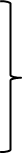 - หน้าที่พลเมือง วัฒนธรรมและการดำเนินชีวิตในสังคม- หน้าที่พลเมือง วัฒนธรรมและการดำเนินชีวิตในสังคม   ๘๐๘๐๘๐๘๐๘๐๘๐๑๒๐(๓ นก.)๑๒๐(๓ นก.)๑๒๐(๓ นก.)๒๔๐(๖ นก.)- เศรษฐศาสตร์- เศรษฐศาสตร์- ภูมิศาสตร์- ภูมิศาสตร์สุขศึกษาและพลศึกษาสุขศึกษาและพลศึกษา๘๐๘๐๘๐๘๐๘๐๘๐๘๐๘๐๘๐๑๒๐(๒ นก.)(๒ นก.)(๒ นก.)(๓ นก.)ศิลปะศิลปะ๘๐๘๐๘๐๘๐๘๐๘๐๘๐๘๐๘๐๑๒๐(๒ นก.)(๒ นก.)(๒ นก.)(๓ นก.)การงานอาชีพและการงานอาชีพและ๔๐๔๐๔๐๘๐๘๐๘๐๘๐๘๐๘๐๑๒๐เทคโนโลยีเทคโนโลยี(๒ นก.)(๒ นก.)(๒ นก.)(๓ นก.)ภาษาต่างประเทศภาษาต่างประเทศ๔๐๔๐๔๐๘๐๘๐๘๐๑๒๐๑๒๐๑๒๐๒๔๐(๓ นก.)(๓ นก.)(๓ นก.)(๖ นก.)รวมเวลาเรียนรวมเวลาเรียนรวมเวลาเรียน๘๔๐๘๔๐๘๔๐๘๔๐๘๔๐๘๔๐๘๘๐๘๘๐๘๘๐๑,๖๔๐(พื้นฐาน)(พื้นฐาน)(พื้นฐาน)(๒๒ นก.)(๒๒ นก.)(๒๒ นก.)(๔๑ นก.)กิจกรรมพัฒนาผู้เรียนกิจกรรมพัฒนาผู้เรียนกิจกรรมพัฒนาผู้เรียน๑๒๐๑๒๐๑๒๐๑๒๐๑๒๐๑๒๐๑๒๐๑๒๐๑๒๐๓๖๐รายวิชา / กิจกรรมที่สถานศึกษาจัดเพิ่มเติมตามความพร้อมและจุดเน้นรายวิชา / กิจกรรมที่สถานศึกษาจัดเพิ่มเติมตามความพร้อมและจุดเน้นรายวิชา / กิจกรรมที่สถานศึกษาจัดเพิ่มเติมตามความพร้อมและจุดเน้นปีละไม่น้อยกว่า ๔๐ ชั่วโมงปีละไม่น้อยกว่า ๔๐ ชั่วโมงปีละไม่น้อยกว่า ๔๐ ชั่วโมงปีละไม่น้อยกว่า ๔๐ ชั่วโมงปีละไม่น้อยกว่า ๔๐ ชั่วโมงปีละไม่น้อยกว่า ๔๐ ชั่วโมงปีละไม่น้อยกว่า๒๐๐ ชั่วโมงปีละไม่น้อยกว่า๒๐๐ ชั่วโมงปีละไม่น้อยกว่า๒๐๐ ชั่วโมงไม่น้อยกว่า ๑,๖๐๐ ชั่วโมงรวมเวลาเรียนทั้งหมดรวมเวลาเรียนทั้งหมดรวมเวลาเรียนทั้งหมดไม่น้อยกว่า ๑,๐๐๐ ชั่วโมง / ปีไม่น้อยกว่า ๑,๐๐๐ ชั่วโมง / ปีไม่น้อยกว่า ๑,๐๐๐ ชั่วโมง / ปีไม่น้อยกว่า ๑,๐๐๐ ชั่วโมง / ปีไม่น้อยกว่า ๑,๐๐๐ ชั่วโมง / ปีไม่น้อยกว่า ๑,๐๐๐ ชั่วโมง / ปีไม่น้อยกว่า๑,๒๐๐ ชั่วโมง / ปีไม่น้อยกว่า๑,๒๐๐ ชั่วโมง / ปีไม่น้อยกว่า๑,๒๐๐ ชั่วโมง / ปีรวม ๓ ปีรวมเวลาเรียนทั้งหมดรวมเวลาเรียนทั้งหมดรวมเวลาเรียนทั้งหมดไม่น้อยกว่า ๑,๐๐๐ ชั่วโมง / ปีไม่น้อยกว่า ๑,๐๐๐ ชั่วโมง / ปีไม่น้อยกว่า ๑,๐๐๐ ชั่วโมง / ปีไม่น้อยกว่า ๑,๐๐๐ ชั่วโมง / ปีไม่น้อยกว่า ๑,๐๐๐ ชั่วโมง / ปีไม่น้อยกว่า ๑,๐๐๐ ชั่วโมง / ปีไม่น้อยกว่า๑,๒๐๐ ชั่วโมง / ปีไม่น้อยกว่า๑,๒๐๐ ชั่วโมง / ปีไม่น้อยกว่า๑,๒๐๐ ชั่วโมง / ปีไม่น้อยกว่ารวมเวลาเรียนทั้งหมดรวมเวลาเรียนทั้งหมดรวมเวลาเรียนทั้งหมดไม่น้อยกว่า ๑,๐๐๐ ชั่วโมง / ปีไม่น้อยกว่า ๑,๐๐๐ ชั่วโมง / ปีไม่น้อยกว่า ๑,๐๐๐ ชั่วโมง / ปีไม่น้อยกว่า ๑,๐๐๐ ชั่วโมง / ปีไม่น้อยกว่า ๑,๐๐๐ ชั่วโมง / ปีไม่น้อยกว่า ๑,๐๐๐ ชั่วโมง / ปีไม่น้อยกว่า๑,๒๐๐ ชั่วโมง / ปีไม่น้อยกว่า๑,๒๐๐ ชั่วโมง / ปีไม่น้อยกว่า๑,๒๐๐ ชั่วโมง / ปี๓,๖๐๐ ชม.กลุ่มสาระการเรียนรู้/ กิจกรรมเวลาเรียนเวลาเรียนเวลาเรียนเวลาเรียนเวลาเรียนเวลาเรียนกลุ่มสาระการเรียนรู้/ กิจกรรมระดับประถมศึกษาระดับประถมศึกษาระดับประถมศึกษาระดับประถมศึกษาระดับประถมศึกษาระดับประถมศึกษากลุ่มสาระการเรียนรู้/ กิจกรรมป. ๑ป. ๒ป. ๓ป. ๔ป. ๕ป. ๖ กลุ่มสาระการเรียนรู้ภาษาไทย๒๐๐๒๐๐๒๐๐๑๖๐๑๖๐๑๖๐คณิตศาสตร์๒๐๐๒๐๐๒๐๐๑๖๐๑๖๐๑๖๐วิทยาศาสตร์๘๐๘๐๘๐๘๐๘๐๘๐สังคมศึกษาศาสนาและวัฒนธรรม๑๒๐๑๒๐๑๒๐๑๒๐๑๒๐๑๒๐ ศาสนาศีลธรรม จริยธรรมหน้าที่พลเมือง วัฒนธรรมและการดำเนินชีวิตในสังคม ภูมิศาสตร์ เศรษฐศาสตร์๘๐๘๐๘๐๘๐๘๐๘๐ประวัติศาสตร์๔๐๔๐๔๐๔๐๔๐๔๐สุขศึกษาและพลศึกษา๔๐๔๐๔๐๘๐๘๐๘๐ศิลปะ๔๐๔๐๔๐๘๐๘๐๘๐การงานอาชีพและเทคโนโลยี๔๐๔๐๔๐๘๐๘๐๘๐ภาษาต่างประเทศ๑๒๐๑๒๐๑๒๐๘๐๘๐๘๐รวมเวลาเรียน (พื้นฐาน)๘๔๐๘๔๐๘๔๐๘๔๐๘๔๐๘๔๐รายวิชาเพิ่มเติมภาษาต่างประเทศ๘๐๘๐๘๐๘๐๘๐๘๐ รวมกิจกรรมพัฒนาผู้เรียน  กิจกรรมแนะแนว๔๐๔๐๔๐๔๐๔๐๔๐ กิจกรรมนักเรียน     -  ลูกเสือ-เนตรนารี๔๐๔๐๔๐๔๐๔๐๔๐-   ชุมนุมตามความสนใจ/ลดเวลาเรียน/เศรษฐกิจพอเพียง/อื่นๆ (เน้นทักษะอาชีพและทักษะชีวิต)๓๐๓๐๓๐๓๐๓๐๓๐ กิจกรรมเพื่อสังคมและสาธารณประโยชน์๑๐๑๐๑๐๑๐๑๐๑๐รวมเวลาเรียนทั้งหมดไม่น้อยกว่า  ๑,๐๐๐ ชั่วโมง/ปีไม่น้อยกว่า  ๑,๐๐๐ ชั่วโมง/ปีไม่น้อยกว่า  ๑,๐๐๐ ชั่วโมง/ปีไม่น้อยกว่า๑,๐๐๐ ชั่วโมง/ปีไม่น้อยกว่า๑,๐๐๐ ชั่วโมง/ปีไม่น้อยกว่า๑,๐๐๐ ชั่วโมง/ปีรายวิชา/กิจกรรมเวลาเรียน (ชม./ปี)รายวิชาพื้นฐาน๘๔๐ท๑๑๑๐๑     ภาษาไทย ๑     ๒๐๐ค๑๑๑๐๑     คณิตศาสตร์๑๒๐๐ว๑๑๑๐๑     วิทยาศาสตร์๑๘๐ส๑๑๑๐๑     สังคมศึกษา ศาสนาและวัฒนธรรม๑๑๒๐ส๑๑๑๐๒     ประวัติศาสตร์๑๔๐พ๑๑๑๐๑     สุขศึกษาและพลศึกษา๑๔๐ศ๑๑๑๐๑     ศิลปะ๑๔๐ง๑๑๑๐๑     การงานอาชีพและเทคโนโลยี ๑๔๐อ๑๑๑๐๑     ภาษาอังกฤษ๑๑๒๐รายวิชาเพิ่มเติม๘๐อ๑๑๒๐๑ ภาษาต่างประเทศ๘๐ รวมกิจกรรมพัฒนาผู้เรียน๑๒๐  กิจกรรมแนะแนว๔๐ กิจกรรมนักเรียน       -  ลูกเสือ-เนตรนารี-   ชุมนุมตามความสนใจ/ลดเวลาเรียน/เศรษฐกิจพอเพียง/อื่นๆ๔๐ กิจกรรมนักเรียน       -  ลูกเสือ-เนตรนารี-   ชุมนุมตามความสนใจ/ลดเวลาเรียน/เศรษฐกิจพอเพียง/อื่นๆ๓๐ กิจกรรมเพื่อสังคมและสาธารณประโยชน์๑๐รวมเวลาเรียนทั้งสิ้นไม่น้อยกว่า ๑,๐๐๐รายวิชา/กิจกรรมเวลาเรียน (ชม./ปี)รายวิชาพื้นฐาน๘๔๐ท๑๒๑๐๑     ภาษาไทย๒     ๒๐๐ค๑๒๑๐๑     คณิตศาสตร์๒๒๐๐ว๑๒๑๐๑     วิทยาศาสตร์๒๘๐ส๑๒๑๐๑     สังคมศึกษาศาสนาและวัฒนธรรม๒๑๒๐ส๑๒๑๐๒     ประวัติศาสตร์๒๔๐พ๑๒๑๐๑     สุขศึกษาและพลศึกษา๒๔๐ศ๑๒๑๐๑     ศิลปะ๒๔๐ง๑๒๑๐๑     การงานอาชีพและเทคโนโลยี๒๔๐อ๑๒๑๐๑     ภาษาอังกฤษ๒๑๒๐รายวิชาเพิ่มเติม๘๐อ๑๒๒๐๑ ภาษาต่างประเทศ๘๐ รวมกิจกรรมพัฒนาผู้เรียน๑๒๐  กิจกรรมแนะแนว๔๐ กิจกรรมนักเรียน       -  ลูกเสือ-เนตรนารี-   ชุมนุมตามความสนใจ/ลดเวลาเรียน/เศรษฐกิจพอเพียง/อื่นๆ	       ๔๐ กิจกรรมนักเรียน       -  ลูกเสือ-เนตรนารี-   ชุมนุมตามความสนใจ/ลดเวลาเรียน/เศรษฐกิจพอเพียง/อื่นๆ๓๐ กิจกรรมเพื่อสังคมและสาธารณประโยชน์๑๐รวมเวลาเรียนทั้งสิ้นไม่น้อยกว่า ๑,๐๐๐รายวิชา/กิจกรรมเวลาเรียน (ชม./ปี)รายวิชาพื้นฐาน๘๔๐ท๑๓๑๐๑     ภาษาไทย๓     ๒๐๐ค๑๓๑๐๑     คณิตศาสตร์๓๒๐๐ว๑๓๑๐๑     วิทยาศาสตร์๓๘๐ส๑๓๑๐๑     สังคมศึกษาศาสนาและวัฒนธรรม๓๑๒๐ส๑๓๑๐๒     ประวัติศาสตร์๓๔๐พ๑๓๑๐๑     สุขศึกษาและพลศึกษา๓๔๐ศ๑๓๑๐๑     ศิลปะ๓๔๐ง๑๓๑๐๑     การงานอาชีพและเทคโนโลยี๓๔๐อ๑๓๑๐๑     ภาษาอังกฤษ๓๑๒๐รายวิชาเพิ่มเติม๘๐อ๑๓๒๐๑ ภาษาต่างประเทศ๘๐ รวมกิจกรรมพัฒนาผู้เรียน๑๒๐  กิจกรรมแนะแนว๔๐ กิจกรรมนักเรียน       -  ลูกเสือ-เนตรนารี-   ชุมนุมตามความสนใจ/ลดเวลาเรียน/เศรษฐกิจพอเพียง/อื่นๆ	๔๐ กิจกรรมนักเรียน       -  ลูกเสือ-เนตรนารี-   ชุมนุมตามความสนใจ/ลดเวลาเรียน/เศรษฐกิจพอเพียง/อื่นๆ๓๐ กิจกรรมเพื่อสังคมและสาธารณประโยชน์๑๐รวมเวลาเรียนทั้งสิ้นไม่น้อยกว่า ๑,๐๐๐รายวิชา/กิจกรรมเวลาเรียน (ชม./ปี)รายวิชาพื้นฐาน๘๔๐ท๑๔๑๐๑     ภาษาไทย๔     ๑๖๐ค๑๔๑๐๑     คณิตศาสตร์๔๑๖๐ว๑๔๑๐๑     วิทยาศาสตร์๔๘๐ส๑๔๑๐๑     สังคมศึกษาศาสนาและวัฒนธรรม๔๑๒๐ส๑๔๑๐๒     ประวัติศาสตร์๔๔๐พ๑๔๑๐๑     สุขศึกษาและพลศึกษา๔๘๐ศ๑๔๑๐๑     ศิลปะ๔๘๐ง๑๔๑๐๑     การงานอาชีพและเทคโนโลยี๔๘๐อ๑๔๑๐๑     ภาษาอังกฤษ๔๘๐รายวิชาเพิ่มเติม๘๐อ๑๔๒๐๑ ภาษาต่างประเทศ๘๐ รวมกิจกรรมพัฒนาผู้เรียน๑๒๐  กิจกรรมแนะแนว๔๐ กิจกรรมนักเรียน       -  ลูกเสือ-เนตรนารี-   ชุมนุมตามความสนใจ/ลดเวลาเรียน/เศรษฐกิจพอเพียง/อื่นๆ๔๐ กิจกรรมนักเรียน       -  ลูกเสือ-เนตรนารี-   ชุมนุมตามความสนใจ/ลดเวลาเรียน/เศรษฐกิจพอเพียง/อื่นๆ๓๐ กิจกรรมเพื่อสังคมและสาธารณประโยชน์๑๐รวมเวลาเรียนทั้งสิ้นไม่น้อยกว่า ๑,๐๐๐รายวิชา/กิจกรรมเวลาเรียน (ชม./ปี)รายวิชาพื้นฐาน๘๔๐ท๑๕๑๐๑     ภาษาไทย๕     ๑๖๐ค๑๕๑๐๑     คณิตศาสตร์๕๑๖๐ว๑๕๑๐๑     วิทยาศาสตร์๕๘๐ส๑๕๑๐๑     สังคมศึกษาศาสนาและวัฒนธรรม๕๑๒๐ส๑๕๑๐๒     ประวัติศาสตร์๕๔๐พ๑๕๑๐๑     สุขศึกษาและพลศึกษา๕๘๐ศ๑๕๑๐๑     ศิลปะ๕๘๐ง๑๕๑๐๑     การงานอาชีพและเทคโนโลยี๕๘๐อ๑๕๑๐๑     ภาษาอังกฤษ๕๘๐รายวิชาเพิ่มเติม๘๐อ๑๕๒๐๑ ภาษาต่างประเทศ๘๐ รวมกิจกรรมพัฒนาผู้เรียน๑๒๐  กิจกรรมแนะแนว๔๐ กิจกรรมนักเรียน       -  ลูกเสือ-เนตรนารี-   ชุมนุมตามความสนใจ/ลดเวลาเรียน/เศรษฐกิจพอเพียง/อื่นๆ	๔๐ กิจกรรมนักเรียน       -  ลูกเสือ-เนตรนารี-   ชุมนุมตามความสนใจ/ลดเวลาเรียน/เศรษฐกิจพอเพียง/อื่นๆ๓๐ กิจกรรมเพื่อสังคมและสาธารณประโยชน์๑๐รวมเวลาเรียนทั้งสิ้นไม่น้อยกว่า ๑,๐๐๐รายวิชา/กิจกรรมเวลาเรียน (ชม./ปี)รายวิชาพื้นฐาน๘๔๐ท๑๖๑๐๑     ภาษาไทย๖     ๑๖๐ค๑๖๑๐๑     คณิตศาสตร์๖๑๖๐ว๑๖๑๐๑     วิทยาศาสตร์๖๘๐ส๑๖๑๐๑     สังคมศึกษาศาสนาและวัฒนธรรม๖๑๒๐ส๑๖๑๐๒     ประวัติศาสตร์๖๔๐พ๑๖๑๐๑     สุขศึกษาและพลศึกษา๖๘๐ศ๑๖๑๐๑     ศิลปะ๖๘๐ง๑๖๑๐๑     การงานอาชีพและเทคโนโลยี๖๘๐อ๑๖๑๐๑     ภาษาอังกฤษ๖๘๐รายวิชาเพิ่มเติม๘๐อ๑๖๒๐๑ ภาษาต่างประเทศ๘๐ รวมกิจกรรมพัฒนาผู้เรียน๑๒๐  กิจกรรมแนะแนว๔๐ กิจกรรมนักเรียน       -  ลูกเสือ-เนตรนารี-   ชุมนุมตามความสนใจ/ลดเวลาเรียน/เศรษฐกิจพอเพียง/อื่นๆ	๔๐ กิจกรรมนักเรียน       -  ลูกเสือ-เนตรนารี-   ชุมนุมตามความสนใจ/ลดเวลาเรียน/เศรษฐกิจพอเพียง/อื่นๆ๓๐ กิจกรรมเพื่อสังคมและสาธารณประโยชน์๑๐รวมเวลาเรียนทั้งสิ้นไม่น้อยกว่า ๑,๐๐๐กลุ่มสาระการเรียนรู้/กิจกรรมเวลาเรียนเวลาเรียนเวลาเรียนเวลาเรียนกลุ่มสาระการเรียนรู้/กิจกรรมระดับมัธยมศึกษาตอนต้นระดับมัธยมศึกษาตอนต้นระดับมัธยมศึกษาตอนต้นกลุ่มสาระการเรียนรู้/กิจกรรมม.๑ม.๒ม.๓  กลุ่มสาระการเรียนรู้ภาษาไทย๑๒๐ (๓ นก.)๑๒๐ (๓ นก.)๑๒๐ (๓ นก.)คณิตศาสตร์๑๒๐ (๓ นก.)๑๒๐ (๓ นก.)๑๒๐ (๓ นก.)วิทยาศาสตร์๑๒๐ (๓ นก.)๑๒๐ (๓ นก.)๑๒๐ (๓ นก.)สังคมศึกษา ศาสนาและวัฒนธรรม ประวัติศาสตร์ศาสนาศีลธรรม จริยธรรม หน้าที่พลเมือง วัฒนธรรมและการดำเนินชีวิตในสังคม     เศรษฐศาสตร์ ภูมิศาสตร์๑๖๐ (๔ นก.)๔๐ (๑ นก.)๑๒๐ (๓ นก.)๑๖๐ (๔ นก.)๔๐ (๑ นก.)๑๒๐ (๓ นก.)๑๖๐ (๔ นก.)๔๐ (๑ นก.)๑๒๐ (๓ นก.)สุขศึกษาและพลศึกษา๘๐ (๒ นก.)๘๐ (๒ นก.)๘๐ (๒ นก.)ศิลปะ๘๐ (๒ นก.)๘๐ (๒ นก.)๘๐ (๒ นก.)การงานอาชีพและเทคโนโลยี๘๐ (๒ นก.)๘๐ (๒ นก.)๘๐ (๒ นก.)ภาษาต่างประเทศ๑๒๐ (๓ นก.)๑๒๐ (๓ นก.)๑๒๐ (๓ นก.)รวมเวลาเรียน (พื้นฐาน)๘๘๐ (๒๒ นก)๘๘๐ (๒๒ นก)๘๘๐ (๒๒ นก) รายวิชาเพิ่มเติม๑…….(ให้ร.ร.กำหนดเอง)๒......ปีละไม่น้อยกว่า ๒๐๐ ชั่วโมงปีละไม่น้อยกว่า ๒๐๐ ชั่วโมงปีละไม่น้อยกว่า ๒๐๐ ชั่วโมงปีละไม่น้อยกว่า ๒๐๐ ชั่วโมง กิจกรรมพัฒนาผู้เรียน กิจกรรมแนะแนว๔๐๔๐๔๐ กิจกรรมนักเรียน- ลูกเสือยุวกาชาด- ชุมนุม/ลดเวลาเรียน/เศรษฐกิจพอเพียง/อื่นๆ๔๐
     ๒๕๔๐๒๕๔๐๒๕ กิจกรรมเพื่อสังคมและสาธารณประโยชน์๑๕๑๕๑๕รวมเวลากิจกรรมพัฒนาผู้เรียน๑๒๐๑๒๐๑๒๐ภาคเรียนที่  ๑(หน่วยกิต/ชม.)ภาคเรียนที่  ๒(หน่วยกิต/ชม.)รายวิชาพื้นฐาน๑๑  (๔๔๐)รายวิชาพื้นฐาน๑๑  (๔๔๐)ท๒๑๑๐๑  ภาษาไทย๑.๕  (๖๐)ท๒๑๑๐๒  ภาษาไทย  ๑.๕  (๖๐)ค๒๑๑๐๑  คณิตศาสตร์๑.๕  (๖๐)ค๒๑๑๐๒  คณิตศาสตร์  ๑.๕  (๖๐)ว๒๑๑๐๑  วิทยาศาสตร์๑.๕  (๖๐)ว๒๑๑๐๒  วิทยาศาสตร์๑.๕  (๖๐)ส๒๑๑๐๑  สังคมศึกษา  ศาสนา  และวัฒนธรรม๑.๕  (๖๐)ส๒๑๑๐๒  สังคมศึกษา  ศาสนา  และวัฒนธรรม  ๑.๕  (๖๐)ส๒๑๑๐๓  ประวัติศาสตร์๐.๕  (๒๐)ส๒๑๑๐๔  ประวัติศาสตร์๐.๕  (๒๐)พ๒๑๑๐๑  สุขศึกษาและพลศึกษา๑  (๔๐)พ๒๑๑๐๒  สุขศึกษาและพลศึกษา  ๑  (๔๐)ศ๒๑๑๐๑  ศิลปะ๐.๕  (๒๐)ศ๒๑๑๐๒  ศิลปะ  ๐.๕  (๒๐)ศ๒๑๑๐๓  ดนตรีนาฏศิลป์๐.๕  (๒๐)ศ๒๑๑๐๔ ดนตรีนาฏศิลป์๐.๕  (๒๐)ง๒๑๑๐๑  การงานอาชีพและเทคโนโลยี๑  (๔๐)ง๒๑๑๐๒  การงานอาชีพและเทคโนโลยี  ๑  (๔๐)อ๒๑๑๐๑  ภาษาอังกฤษพื้นฐาน๑.๕  (๖๐)อ๒๑๑๐๒  ภาษาอังกฤษพื้นฐาน  ๑.๕  (๖๐)รายวิชาเพิ่มเติม๒.๕  (๑๐๐)รายวิชาเพิ่มเติม๒.๕  (๑๐๐)กิจกรรมพัฒนาผู้เรียน๖๐กิจกรรมพัฒนาผู้เรียน๖๐  กิจกรรมแนะแนว๒๐  กิจกรรมแนะแนว๑๕  กิจกรรมนักเรียน  ลูกเสือ  -  เนตรนารี  ชุมนุม๒๐๑๕  กิจกรรมนักเรียน  ลูกเสือ  -  เนตรนารี  ชุมนุม๒๐๑๕  กิจกรรมเพื่อสังคมและสาธารณประโยชน์๕  กิจกรรมเพื่อสังคมและสาธารณประโยชน์๑๐รวมเวลาเรียนทั้งสิ้น๖๐๐รวมเวลาเรียนทั้งสิ้น๖๐๐ภาคเรียนที่  ๑(หน่วยกิต/ชม.)ภาคเรียนที่  ๒(หน่วยกิต/ชม.)รายวิชาพื้นฐาน๑๑  (๔๔๐)รายวิชาพื้นฐาน๑๑  (๔๔๐)ท๒๒๑๐๑  ภาษาไทย๑.๕  (๖๐)ท๒๒๑๐๒  ภาษาไทย  ๑.๕  (๖๐)ค๒๒๑๐๑  คณิตศาสตร์๑.๕  (๖๐)ค๒๒๑๐๒  คณิตศาสตร์  ๑.๕  (๖๐)ว๒๒๑๐๑  วิทยาศาสตร์๑.๕  (๖๐)ว๒๒๑๐๒  วิทยาศาสตร์๑.๕  (๖๐)ส๒๒๑๐๑  สังคมศึกษา  ศาสนา  และวัฒนธรรม๑.๕  (๖๐)ส๒๒๑๐๒  สังคมศึกษา  ศาสนา  และวัฒนธรรม  ๑.๕  (๖๐)ส๒๒๑๐๓  ประวัติศาสตร์๐.๕  (๒๐)ส๒๒๑๐๔  ประวัติศาสตร์๐.๕  (๒๐)พ๒๒๑๐๑  สุขศึกษาและพลศึกษา๑  (๔๐)พ๒๒๑๐๒  สุขศึกษาและพลศึกษา  ๑  (๔๐)ศ๒๒๑๐๑  ศิลปะ๐.๕  (๒๐)ศ๒๒๑๐๒  ศิลปะ  ๐.๕  (๒๐)ศ๒๒๑๐๓  ดนตรีนาฏศิลป์๐.๕  (๒๐)ศ๒๒๑๐๔ ดนตรีนาฏศิลป์๐.๕  (๒๐)ง๒๒๑๐๑  การงานอาชีพและเทคโนโลยี๑  (๔๐)ง๒๒๑๐๒  การงานอาชีพและเทคโนโลยี  ๑  (๔๐)อ๒๒๑๐๑  ภาษาอังกฤษพื้นฐาน๑.๕  (๖๐)อ๒๒๑๐๒  ภาษาอังกฤษพื้นฐาน  ๑.๕  (๖๐)รายวิชาเพิ่มเติม๒.๕  (๑๐๐)รายวิชาเพิ่มเติม๒.๕  (๑๐๐)กิจกรรมพัฒนาผู้เรียน๖๐กิจกรรมพัฒนาผู้เรียน๖๐  กิจกรรมแนะแนว๒๐  กิจกรรมแนะแนว๑๕  กิจกรรมนักเรียน  ลูกเสือ  -  เนตรนารี  ชุมนุม๒๐๑๕  กิจกรรมนักเรียน  ลูกเสือ  -  เนตรนารี  ชุมนุม๒๐๑๕  กิจกรรมเพื่อสังคมและสาธารณประโยชน์๕  กิจกรรมเพื่อสังคมและสาธารณประโยชน์๑๐รวมเวลาเรียนทั้งสิ้น๖๐๐รวมเวลาเรียนทั้งสิ้น๖๐๐ภาคเรียนที่  ๑(หน่วยกิต/ชม.)ภาคเรียนที่  ๒(หน่วยกิต/ชม.)รายวิชาพื้นฐาน๑๑  (๔๔๐)รายวิชาพื้นฐาน๑๑  (๔๔๐)ท๒๓๑๐๑  ภาษาไทย๑.๕  (๖๐)ท๒๓๑๐๒  ภาษาไทย  ๑.๕  (๖๐)ค๒๓๑๐๑  คณิตศาสตร์๑.๕  (๖๐)ค๒๓๑๐๒  คณิตศาสตร์  ๑.๕  (๖๐)ว๒๓๑๐๑  วิทยาศาสตร์๑.๕  (๖๐)ว๒๓๑๐๒  วิทยาศาสตร์๑.๕  (๖๐)ส๒๓๑๐๑  สังคมศึกษา  ศาสนา  และวัฒนธรรม๑.๕  (๖๐)ส๒๓๑๐๒  สังคมศึกษา  ศาสนา  และวัฒนธรรม  ๑.๕  (๖๐)ส๒๓๑๐๓  ประวัติศาสตร์๐.๕  (๒๐)ส๒๓๑๐๔  ประวัติศาสตร์๐.๕  (๒๐)พ๒๓๑๐๑  สุขศึกษาและพลศึกษา๑  (๔๐)พ๒๓๑๐๒  สุขศึกษาและพลศึกษา  ๑  (๔๐)ศ๒๓๑๐๑  ศิลปะ๐.๕  (๒๐)ศ๒๓๑๐๒  ศิลปะ  ๐.๕  (๒๐)ศ๒๓๑๐๓  ดนตรีนาฏศิลป์๐.๕  (๒๐)ศ๒๓๑๐๔ ดนตรีนาฏศิลป์๐.๕  (๒๐)ง๒๓๑๐๑  การงานอาชีพและเทคโนโลยี๑  (๔๐)ง๒๓๑๐๒  การงานอาชีพและเทคโนโลยี  ๑  (๔๐)อ๒๓๑๐๑  ภาษาอังกฤษพื้นฐาน๑.๕  (๖๐)อ๒๓๑๐๒  ภาษาอังกฤษพื้นฐาน  ๑.๕  (๖๐)รายวิชาเพิ่มเติม๒.๕  (๑๐๐)รายวิชาเพิ่มเติม๒.๕  (๑๐๐)กิจกรรมพัฒนาผู้เรียน๖๐กิจกรรมพัฒนาผู้เรียน๖๐  กิจกรรมแนะแนว๒๐  กิจกรรมแนะแนว๑๕  กิจกรรมนักเรียน  ลูกเสือ  -  เนตรนารี  ชุมนุม๒๐๑๕  กิจกรรมนักเรียน  ลูกเสือ  -  เนตรนารี  ชุมนุม๒๐๑๕  กิจกรรมเพื่อสังคมและสาธารณประโยชน์๕  กิจกรรมเพื่อสังคมและสาธารณประโยชน์๑๐รวมเวลาเรียนทั้งสิ้น๖๐๐รวมเวลาเรียนทั้งสิ้น๖๐๐หน่วยที่ชื่อหน่วยมาตรฐานตัวชี้วัด/ตัวชี้วัด /ผลการเรียนรู้ที่คาดหวังจำนวนชั่วโมง๑ถ่ายทอดมุมมองมฐ.ศ  ๑.๑ สร้างสรรค์งานทัศนศิลป์ตามจินตนาการ   และความคิดสร้างสรรค์  วิเคราะห์  วิพากษ์   วิจารณ์คุณค่างานทัศนศิลป์   ถ่ายทอดความรู้สึก   ความคิดต่องานศิลปะอย่างอิสระ   ชื่นชม  และประยุกต์ใช้ในชีวิตประจำวันป.๑/๑ อภิปรายเกี่ยวกับรูปร่างลักษณะและขนาดของสิ่งต่างๆ รอบตัวในธรรมชาติและสิ่งที่มนุษย์สร้างขึ้นป.๑/๒ บอกความรู้สึกที่มีต่อธรรมชาติและสิ่งแวดล้อมรอบตัวป.๑/๕ วาดภาพระบายสีภาพธรรมชาติ ตามความรู้สึกของตนเอง๑๕๒ทดลองเทคนิคใหม่มฐ.ศ  ๑.๑ สร้างสรรค์งานทัศนศิลป์ตามจินตนาการ   และความคิดสร้างสรรค์  วิเคราะห์  วิพากษ์   วิจารณ์คุณค่างานทัศนศิลป์   ถ่ายทอดความรู้สึก   ความคิดต่องานศิลปะอย่างอิสระ   ชื่นชม  และประยุกต์ใช้ในชีวิตประจำวันป.๑/๓ มีทักษะพื้นฐานในการใช้วัสดุ อุปกรณ์  สร้างงานทัศนศิลป์ป.๑/๔ สร้างงานทัศนศิลป์โดยการทดลองใช้สีด้วยเทคนิคง่ายๆ๑๕๓พอใจศิลปะบ้านเรามฐ ศ. ๑.๒ เข้าใจความสัมพันธ์ระหว่างทัศนศิลป์   ประวัติศาสตร์   และวัฒนธรรม  เห็นคุณค่างานทัศนศิลป์ที่เป็นมรดกทางวัฒนธรรม   ภูมิปัญญาท้องถิ่น       ภูมิปัญญาไทยและสากลป.๑/๑ ระบุงานทัศนศิลป์ในชีวิตประจำวัน๑๐๔เสียงกับการแสดงออก- การกำเนิดเสียง- แสดงท่าทางประกอบเสียงมฐ ศ ๒.๑  เข้าใจและแสดงออกทางดนตรีอย่างสร้างสรรค์  วิเคราะห์  วิพากษ์วิจารณ์คุณค่าดนตรี  ถ่ายทอดความรู้สึก   ความคิดต่อดนตรีอย่างอิสระ  ชื่นชม และประยุกต์ใช้ในชีวิตประจำวันป. ๑/๑ จำแนกแหล่งกำเนิดของเสียงที่ได้ยินป. ๑/๒ จำแนกคุณสมบัติของเสียง สูง – ต่ำ  ดัง – เบา  ยาว – สั้น ของดนตรี๔๕สนุกกับจินตนาการเพลง- จังหวะอ่านภาษาดนตรีและสร้างสรรค์ทางดนตรีมฐ ศ ๒.๑  เข้าใจและแสดงออกทางดนตรีอย่างสร้างสรรค์  วิเคราะห์  วิพากษ์วิจารณ์คุณค่าดนตรี  ถ่ายทอดความรู้สึก   ความคิดต่อดนตรีอย่างอิสระ  ชื่นชม และประยุกต์ใช้ในชีวิตประจำวันป.๑/๔ มีส่วนร่วมในกิจกรรมดนตรีอย่างสนุกสนาน๖๖เสียงเพลงบรรเลงชีวิต-  ขับร้องเพลง-เพลงกล่อมเด็ก-บทเพลงประกอบการละเล่น-เพลงสำคัญ(เพลงชาติไทย  เพลงสรรเสริญพระบารมี)มฐ ศ ๒.๑  เข้าใจและแสดงออกทางดนตรีอย่างสร้างสรรค์  วิเคราะห์  วิพากษ์วิจารณ์คุณค่าดนตรี  ถ่ายทอดความรู้สึก   ความคิดต่อดนตรีอย่างอิสระ  ชื่นชม และประยุกต์ใช้ในชีวิตประจำวันป.๑/๕  บอกความเกี่ยวข้องของเพลงที่ใช้ในชีวิตประจำวัน๖๗ดนตรีกับวัฒนธรรมดนตรีพื้นฐานดนตรีไทยดนตรีสากลความสัมพันธ์ระหว่างดนตรีกับมนุษย์ที่มาและลักษณะของเครื่องดนตรีมฐ. ศ  ๒.๒   เข้าใจความสัมพันธ์ระหว่างดนตรี  ประวัติศาสตร์ และวัฒนธรรม  เห็นคุณค่าของดนตรีที่เป็นมรดกทางวัฒนธรรม  ภูมิปัญญาท้องถิ่น  ภูมิปัญญาไทยและสากลป. ๑/๑  เล่าถึงเพลงในท้องถิ่นป. ๑/๒ ระบุสิ่งที่ชื่นชอบในดนตรีท้องถิ่น๔๘จังหวะสนุกสนานมฐ.ศ๓.๑ เข้าใจและแสดงออกทางนาฏศิลป์อย่างสร้างสรรค์ วิเคราะห์ วิพากษ์วิจารณ์ คุณค่านาฏศิลป์ ถ่ายทอดความรู้สึก ความคิดอย่างอิสระ ชื่นชม และประยุกต์ใช้ในชีวิตประจำวันป. ๑/๑  เลียนแบบการเคลื่อนไหว       ป. ๑/๒  แสดงท่าทางง่ายๆ เพื่อสื่อความหมายแทนคำพูด     ๔๙พื้นฐานนาฏศิลป์ไทยมฐ.ศ๓.๑ เข้าใจและแสดงออกทางนาฏศิลป์อย่างสร้างสรรค์ วิเคราะห์ วิพากษ์วิจารณ์ คุณค่านาฏศิลป์ ถ่ายทอดความรู้สึก ความคิดอย่างอิสระ ชื่นชม และประยุกต์ใช้ในชีวิตประจำวันป. ๑/๑  เลียนแบบการเคลื่อนไหว       ป. ๑/๒  แสดงท่าทางง่ายๆ เพื่อสื่อความหมายแทนป. ๑/๒  บอกสิ่งที่ตนเองชอบ จากการดูหรือร่วมการแสดง๖๑๐สร้างสรรค์ลีลา มฐ.ศ๓.๑ เข้าใจและแสดงออกทางนาฏศิลป์อย่างสร้างสรรค์ วิเคราะห์ วิพากษ์วิจารณ์ คุณค่านาฏศิลป์ ถ่ายทอดความรู้สึก ความคิดอย่างอิสระ ชื่นชม และประยุกต์ใช้ในชีวิตประจำวันป. ๑/๑  เลียนแบบการเคลื่อนไหว       ป. ๑/๒   แสดงท่าทางง่าย ๆ เพื่อสื่อความหมายแทนคำพูด     ป  ๑/๓  บอกสิ่งที่ตนเองชอบ จากการดูหรือร่วมการแสดง๖๑๑รักษาการละเล่น- ที่มาของการละเล่นพื้นบ้าน- วิธีการเล่นกติกามาตรฐานการเรียนรู้ ศ ๓.๒ เข้าใจความสัมพันธ์ระหว่างนาฏศิลป์  ประวัติศาสตร์  วัฒนธรรม เห็นคุณค่าของนาฏศิลป์ที่เป็นมรดกทางวัฒนธรรม ภูมิปัญญาท้องถิ่น ภูมิปัญญาไทยและสากล  ตัวชี้วัด/ผลการเรียนรู้ที่คาดหวัง   ป  ๑/๑  ระบุและเล่นการละเล่นของเด็กไทย      ป  ๑/๒  บอกสิ่งที่ตนเองชอบในการแสดงนาฏศิลป์๔รวมรวมรวม๘๐หน่วยที่ชื่อหน่วยมาตรฐานตัวชี้วัด/ตัวชี้วัด /ผลการเรียนรู้ที่คาดหวังจำนวนชั่วโมง๑ศิลปะกับธรรมชาติมฐ ศ. ๑.๑ สร้างสรรค์งานทัศนศิลป์ตามจินตนาการ   และความคิดสร้างสรรค์  วิเคราะห์  วิพากษ์   วิจารณ์คุณค่างานทัศนศิลป์   ถ่ายทอดความรู้สึก   ความคิดต่องานศิลปะอย่างอิสระ   ชื่นชม  และประยุกต์ใช้ในชีวิตประจำวันป. ๒/๑ บรรยายรูปร่าง   รูปทรงที่พบในธรรมชาติและสิ่งแวดล้อมป. ๒/๒ ระบุทัศนธาตุที่อยู่ในสิ่งแวดล้อมและงานทัศนศิลป์  โดยเน้นเรื่องเส้น  สี   รูปร่าง  และรูปทรงป. ๒/๓ สร้างงานทัศนศิลป์ต่างๆ  โดยใช้ทัศนธาตุที่เน้นเส้น  รูปร่างป. ๒/๔ มีทักษะพื้นฐานในการใช้วัสดุ  อุปกรณ์  สร้างงานทัศนศิลป์  3  มิติป. ๒/๕  สร้างภาพปะติดโดยการตัดหรือฉีกกระดาษ๑๐๒วาดภาพเล่าเรื่องมฐ. ศ ๑.๑ สร้างสรรค์งานทัศนศิลป์ตามจินตนาการ   และความคิดสร้างสรรค์  วิเคราะห์  วิพากษ์   วิจารณ์คุณค่างานทัศนศิลป์   ถ่ายทอดความรู้สึก   ความคิดต่องานศิลปะอย่างอิสระ   ชื่นชม  และประยุกต์ใช้ในชีวิตประจำวันป. ๒/๖   วาดภาพเพื่อถ่ายทอดเรื่องราวเกี่ยวกับครอบครัวของตนเองและ  เพื่อนบ้านป. ๒/๗  เลือกงานทัศนศิลป์และบรรยายถึงสิ่งที่มองเห็น  รวมถึงเนื้อหาเรื่องราว๑๔๓โมบายหรรษามฐ. ศ ๑.๑ สร้างสรรค์งานทัศนศิลป์ตามจินตนาการ   และความคิดสร้างสรรค์  วิเคราะห์  วิพากษ์   วิจารณ์คุณค่างานทัศนศิลป์   ถ่ายทอดความรู้สึก   ความคิดต่องานศิลปะอย่างอิสระ   ชื่นชม  และประยุกต์ใช้ในชีวิตประจำวันป. ๒/๘  สร้างสรรค์งานทัศนศิลป์เป็นรูปแบบงานโครงสร้างเคลื่อนไหว๖๔สืบสานงานศิลป์มฐ. ศ ๑.๒ เข้าใจความสัมพันธ์ระหว่างทัศนศิลป์   ประวัติศาสตร์   และวัฒนธรรม   เห็นคุณค่างานทัศนศิลป์ที่เป็นมรดกทางวัฒนธรรม  ภูมิปัญญาท้องถิ่น  ภูมิปัญญาไทยและสากลป. ๒/๑   บอกความสำคัญของงานทัศนศิลป์ที่พบเห็นในชีวิตประจำวันป. ๒/๒   อภิปรายเกี่ยวกับงานทัศนศิลป์ประเภทต่างๆ  ในท้องถิ่น  โดยเน้นถึงวิธีการสร้างงาน และวัสดุ  อุปกรณ์ที่ใช้๑๐๕เสียงหรรษามฐ ศ ๒.๑  เข้าใจและแสดงออกทางดนตรีอย่างสร้างสรรค์  วิเคราะห์  วิพากษ์วิจารณ์คุณค่าดนตรี  ถ่ายทอดความรู้สึก  ความคิดต่อดนตรีอย่างอิสระ ชื่นชม และประยุกต์ใช้ในชีวิตประจำวันป. ๒/๑  จำแนกแหล่งกำเนิดของเสียงที่ได้ยินป. ๒/๒ จำแนกคุณสมบัติของเสียง สูง – ต่ำ  ดัง – เบา  ยาว – สั้น ของดนตรี๕๖จังหวะพาเพลินมฐ. ศ ๒.๑   เข้าใจและแสดงออกทางดนตรีอย่างสร้างสรรค์  วิเคราะห์  วิพากษ์วิจารณ์คุณค่าดนตรี  ถ่ายทอดความรู้สึก   ความคิดต่อดนตรีอย่างอิสระ  ชื่นชม และประยุกต์ใช้ในชีวิตประจำวันป. ๒/๓  เคาะจังหวะหรือเคลื่อนไหวร่างกายให้สอดคล้องกับเนื้อหาของเพลง      ๕๗รื่นเริงเสียงเพลงมฐ. ศ ๒.๑   เข้าใจและแสดงออกทางดนตรีอย่างสร้างสรรค์  วิเคราะห์  วิพากษ์วิจารณ์คุณค่าดนตรี  ถ่ายทอดความรู้สึก   ความคิดต่อดนตรีอย่างอิสระ  ชื่นชม และประยุกต์ใช้ในชีวิตประจำวันป. ๒/๔    ร้องเพลงง่ายๆ ที่เหมาะสมกับวัยป. ๒/๕   บอกความหมายและความสำคัญของเพลงที่ได้ยิน     ๘๘ครื้นเครงกิจกรรมมฐ. ศ  ๒.๒   เข้าใจความสัมพันธ์ระหว่างดนตรี  ประวัติศาสตร์ และวัฒนธรรม  เห็นคุณค่าของดนตรีที่เป็นมรดกทางวัฒนธรรม  ภูมิปัญญาท้องถิ่น  ภูมิปัญญาไทยและสากลป. ๒/๑   บอกความสัมพันธ์ของเสียงร้อง เสียงเครื่องดนตรีในเพลงท้องถิ่น โดยใช้คำง่ายๆ ป. ๒/๒   แสดงและเข้าร่วมกิจกรรมทางดนตรีในท้องถิ่น๒๙ชวนกันมาเคลื่อนไหวมฐ. ศ ๓.๑ เข้าใจและแสดงออกทางนาฏศิลป์อย่างสร้างสรรค์ วิเคราะห์ วิพากษ์วิจารณ์ คุณค่านาฏศิลป์ ถ่ายทอดความรู้สึก ความคิดอย่างอิสระ ชื่นชม และประยุกต์ใช้ในชีวิตประจำวันป. ๒/๑ เคลื่อนไหวขณะอยู่กับที่และเคลื่อนที่๖๑๐ภูมิใจและชื่นชมมฐ. ศ ๓.๑ เข้าใจและแสดงออกทางนาฏศิลป์อย่างสร้างสรรค์ วิเคราะห์ วิพากษ์วิจารณ์ คุณค่านาฏศิลป์ ถ่ายทอดความรู้สึก ความคิดอย่างอิสระ ชื่นชม และประยุกต์ใช้ในชีวิตประจำวันป. ๒/๒ แสดงการเคลื่อนไหวที่สะท้อนอารมณ์ของตนเองอย่างอิสระ       ๒๑๑นิยมนาฏศิลป์ไทยมฐ. ศ ๓.๑ เข้าใจและแสดงออกทางนาฏศิลป์อย่างสร้างสรรค์ วิเคราะห์ วิพากษ์วิจารณ์ คุณค่านาฏศิลป์ ถ่ายทอดความรู้สึก ความคิดอย่างอิสระ ชื่นชม และประยุกต์ใช้ในชีวิตประจำวันป. ๒/๓ แสดงท่าทางเพื่อสื่อความหมายแทนคำพูดป. ๒/๔ แสดงท่าทางประกอบจังหวะอย่างสร้างสรรค์ป. ๒/๕ ระบุมารยาทในการชมการแสดง๘๑๒อนุรักษ์ไว้การละเล่นพื้นบ้านมฐ. ศ ๓.๒  เข้าใจความสัมพันธ์ระหว่างนาฏศิลป์ ประวัติศาสตร์และวัฒนธรรมเห็นคุณค่าของนาฏศิลป์ที่เป็นมรดกทางวัฒนธรรม ภูมิปัญญาท้องถิ่น ภูมิปัญญาไทยและสากลป. ๒/๑ ระบุและเล่นการละเล่นพื้นบ้านป. ๒/๒  เชื่อมโยงสิ่งที่พบเห็นในการละเล่นพื้นบ้านกับสิ่งที่พบเห็นในการดำรงชีวิตของคนไทยป. ๒/๓ ระบุสิ่งที่ชื่นชอบและภาคภูมิใจในการละเล่นพื้นบ้าน๔รวมรวมรวม๘๐หน่วยที่ชื่อหน่วยมาตรฐานตัวชี้วัด/ตัวชี้วัด /ผลการเรียนรู้ที่คาดหวังจำนวนชั่วโมง๑ศิลปะกับความงามในธรรมชาติมฐ. ศ ๑.๑ สร้างสรรค์งานทัศนศิลป์ตามจินตนาการและความคิดสร้างสรรค์ วิเคราะห์ วิพากษ์ วิจารณ์คุณค่า งานทัศนศิลป์ ถ่ายทอดความรู้สึก  ความคิด  ต่องานศิลปะอย่างอิสระ  ชื่นชมและประยุกต์ใช้ในชีวิตประจำวัน ป.๓/๑ อธิบายรูปร่าง รูปทรงในธรรมชาติ  สิ่งแวดล้อม  และงานทัศนศิลป์  ที่มีลักษณะแตกต่างกัน  และสวยงามป.๓/๓ จำแนกทัศนธาตุของสิ่งต่างๆ ในธรรมชาติ สิ่งแวดล้อมและงานทัศนศิลป์ โดยเน้นเรื่องเส้น สี รูปร่าง รูปทรง และพื้นผิวป.๓/๔  วาดภาพระบายสีสิ่งรอบตัวเรา ป.๓/๖  วาดภาพถ่ายทอดความคิด ความรู้สึกจากเหตุการณ์ชีวิตจริง โดยใช้เส้นและ รูปร่าง รูปทรง สีและพื้นผิว๑๐๒สร้างสรรค์ด้วยงานศิลป์มฐ. ศ ๑.๑ สร้างสรรค์งานทัศนศิลป์ตามจินตนาการและความคิดสร้างสรรค์ วิเคราะห์ วิพากษ์ วิจารณ์คุณค่า งานทัศนศิลป์ ถ่ายทอดความรู้สึก  ความคิด  ต่องานศิลปะอย่างอิสระ  ชื่นชมและประยุกต์ใช้ในชีวิตประจำวันป.๓/๕ มีทักษะพื้นฐานการใช้วัสดุในการปั้นป.๓/๗ อธิบายเหตุผลและวิธีการในการสร้างงานทัศนศิลป์ โดยเน้นถึงเทคนิค และวัสดุ อุปกรณ์ป.๓/๘ ให้การชื่นชมผลงานของตนเองและเพื่อนป.๓/๙  จัดกลุ่มตามทัศนธาตุที่เน้นในงานทัศนศิลป์นั้น ๆป.๓/๑๐ ออกแบบงานรูปทรงต่างๆ๒๐มฐ. ศ ๑.๑ สร้างสรรค์งานทัศนศิลป์ตามจินตนาการและความคิดสร้างสรรค์ วิเคราะห์ วิพากษ์ วิจารณ์คุณค่า งานทัศนศิลป์ ถ่ายทอดความรู้สึก  ความคิด  ต่องานศิลปะอย่างอิสระ  ชื่นชมและประยุกต์ใช้ในชีวิตประจำวันป.๓/๕ มีทักษะพื้นฐานการใช้วัสดุในการปั้นป.๓/๗ อธิบายเหตุผลและวิธีการในการสร้างงานทัศนศิลป์ โดยเน้นถึงเทคนิค และวัสดุ อุปกรณ์ป.๓/๘ ให้การชื่นชมผลงานของตนเองและเพื่อนป.๓/๙  จัดกลุ่มตามทัศนธาตุที่เน้นในงานทัศนศิลป์นั้น ๆป.๓/๑๐ ออกแบบงานรูปทรงต่างๆ๓สืบสานงานศิลปะชีวิตมฐ. ศ ๑.๒ เข้าใจความสัมพันธ์ระหว่างทัศนศิลป์ ประวัติศาสตร์ และวัฒนธรรม เห็นคุณค่างานทัศนศิลป์ที่เป็นมรดกทางวัฒนธรรม ภูมิปัญญาท้องถิ่น ภูมิปัญญาไทย และสากลป.๓/๑  บอกประวัติที่มาของงานทัศนศิลป์ในท้องถิ่นป.๓/๒  ใช้วัสดุ อุปกรณ์และวิธีการสร้างงานทัศนศิลป์ในท้องถิ่น๒๔ทักษะดนตรีมฐ. ศ ๒.๑ เข้าใจและแสดงออกทางดนตรีอย่างสร้างสรรค์ วิเคราะห์ วิพากษ์วิจารณ์คุณค่าดนตรี  ถ่ายทอดความรู้สึก ความคิดต่อดนตรีอย่างอิสระ ชื่นชม และประยุกต์ใช้ในชีวิตประจำวันป.๓/๑  ขับร้องและบรรเลงเครื่องดนตรีประเภทจังหวะ โดยใช้องค์ประกอบทางดนตรีป.๓/๒   ใช้เครื่องดนตรีประเภทเครื่องจังหวะอย่างถูกต้องและปลอดภัย๑๐๕การฟังดนตรีมฐ. ศ ๒.๑ เข้าใจและแสดงออกทางดนตรีอย่างสร้างสรรค์ วิเคราะห์ วิพากษ์วิจารณ์คุณค่าดนตรี  ถ่ายทอดความรู้สึก ความคิดต่อดนตรีอย่างอิสระ ชื่นชม และประยุกต์ใช้ในชีวิตประจำวันป.๓/๑  แสดงการเคลื่อนไหวและแสดงท่าทางเข้ากับจังหวะเพลงได้อย่างสนุกสนานป.๓/๒  มีทักษะในการเคลื่อนไหวตามจังหวะร่วมกิจกรรมกับผู้อื่นได้๒๖เสียงเครื่องดนตรีมฐ ศ. ๒.๑ เข้าใจและแสดงออกทางดนตรีอย่างสร้างสรรค์ วิเคราะห์ วิพากษ์วิจารณ์คุณค่าดนตรี  ถ่ายทอดความรู้สึก ความคิดต่อดนตรีอย่างอิสระ ชื่นชม และประยุกต์ใช้ในชีวิตประจำวันป.๓/๑  ป.๓/๒  บอกเสียงเครื่องดนตรีเป็นเสียงที่มีระดับ สูง-ต่ำ สั้น-ยาว อย่างเป็นระบบ๒๗ดนตรีกับชีวิตประจำวันมฐ. ศ ๒.๑ เข้าใจและแสดงออกทางดนตรีอย่างสร้างสรรค์ วิเคราะห์ วิพากษ์วิจารณ์คุณค่าดนตรี  ถ่ายทอดความรู้สึก ความคิดต่อดนตรีอย่างอิสระ ชื่นชม และประยุกต์ใช้ในชีวิตประจำวันป.๓/๑  ป.๓/๒  สร้างสรรค์และนำความรู้ทางดนตรีไปใช้ในการเรียนรู้กับกลุ่มสาระอื่นๆ๒๘สุนทรียะภาพทางดนตรีดนตรีกับชีวิตประจำวันมฐ. ศ ๒.๑ เข้าใจและแสดงออกทางดนตรีอย่างสร้างสรรค์ วิเคราะห์ วิพากษ์วิจารณ์คุณค่าดนตรี  ถ่ายทอดความรู้สึก ความคิดต่อดนตรีอย่างอิสระ ชื่นชม และประยุกต์ใช้ในชีวิตประจำวันป.๓/๑  ป.๓/๒  นำความรู้ด้านดนตรีไปประยุกต์ใช้ในชีวิตประจำวันหรือใช้ในสาระการเรียนรู้อื่นๆเป็นการสร้างสรรค์งานดนตรีอย่างหนึ่ง๒๙สร้างสรรค์การเคลื่อนไหวมฐ.  ศ  ๓.๑  เข้าใจและแสดงออกทางนาฏศิลป์อย่างสร้างสรรค์  วิเคราะห์  วิพากษ์วิจารณ์คุณค่านาฏศิลป์  ถ่ายทอดความรู้สึก    ความคิดอย่างอิสระ  ชื่นชม  และประยุกต์ใช้ในชีวิตประจำวันป. ๓/๑  สร้างสรรค์การเคลื่อนไหวในรูปแบบต่างๆ  ในสถานการณ์สั้นๆ
ป. ๓/๒  แสดงท่าทางประกอบเพลงตามรูปแบบนาฏศิลป์๕๑๐ตั้งใจปฏิบัติกิจกรรมมฐ.  ศ ๓.๑  เข้าใจและแสดงออกทางนาฏศิลป์อย่างสร้างสรรค์  วิเคราะห์  วิพากษ์วิจารณ์คุณค่านาฏศิลป์  ถ่ายทอดความรู้สึก    ความคิดอย่างอิสระ  ชื่นชม  และประยุกต์ใช้ในชีวิตประจำวันป. ๓/๑  สร้างสรรค์การเคลื่อนไหวในรูปแบบต่างๆ  ในสถานการณ์สั้นๆ
ป. ๓/๓  เปรียบเทียบบทบาทหน้าที่ของผู้แสดงและผู้ชมป. ๓/๔  มีส่วนร่วมในกิจกรรมการแสดงที่เหมาะสมกับวัย๕๑๑นำสู่ชีวิตประจำวันมฐ.  ศ  ๓.๑  เข้าใจและแสดงออกทางนาฏศิลป์อย่างสร้างสรรค์  วิเคราะห์  วิพากษ์วิจารณ์คุณค่านาฏศิลป์  ถ่ายทอดความรู้สึก    ความคิดอย่างอิสระ  ชื่นชม  และประยุกต์ใช้ในชีวิตประจำวันป. ๓/๕  บอกประโยชน์ของการแสดงนาฏศิลป์ในชีวิตประจำวัน๕๑๒สัมพันธ์นาฏศิลป์ท้องถิ่นมฐ.  ศ  ๓.๑  เข้าใจและแสดงออกทางนาฏศิลป์อย่างสร้างสรรค์  วิเคราะห์  วิพากษ์วิจารณ์คุณค่านาฏศิลป์  ถ่ายทอดความรู้สึก    ความคิดอย่างอิสระ  ชื่นชม  และประยุกต์ใช้ในชีวิตประจำวันป. ๓/๑  เล่าการแสดงนาฏศิลป์ที่เคยเห็นในท้องถิ่นป. ๓/๒  ระบุสิ่งที่เป็นลักษณะเด่นและเอกลักษณ์ของการแสดงนาฏศิลป์         
ป. ๓/๓  อธิบายความสำคัญของการแสดงนาฏศิลป์๕รวมรวมรวม๘๐หน่วยที่ชื่อหน่วยมาตรฐานตัวชี้วัด/ตัวชี้วัด /ผลการเรียนรู้ที่คาดหวังจำนวนชั่วโมง๑ทัศนธาตุกับจินตนาการ-  ลักษณะของเส้น  รูปร่าง   รูปทรง-  ความแตกต่าง ของเส้น  รูปร่าง   รูปทรงมฐ. ศ ๑.๑ สร้างสรรค์งานทัศนศิลป์ตามจินตนาการ   และความคิดสร้างสรรค์  วิเคราะห์  วิพากษ์   วิจารณ์คุณค่างานทัศนศิลป์   ถ่ายทอดความรู้สึก   ความคิดต่องานศิลปะอย่างอิสระ   ชื่นชม  และประยุกต์ใช้ในชีวิตประจำวันป. ๔/๑  เปรียบเทียบรูปลักษณะของรูปร่าง รูปทรงในธรรมชาติสิ่งแวดล้อมและงานทัศนศิลป์ป.๔/๓  จำแนกทัศนะธาตุของสิ่งต่างๆในธรรมชาติสิ่งแวดล้อมและงานทัศนศิลป์ โดยเน้นเรื่อง เส้น,สี  ,รูปร่าง,รูปทรง,พื้นผิว,พื้นที่ว่าง๕๒ภาพธรรมชาติและสิ่งแวดล้อม  -   ภาพธรรมชาติและสิ่งแวดล้อม  -  หลักการจัดภาพ      และระบายสีมฐ. ศ ๑.๑ สร้างสรรค์งานทัศนศิลป์ตามจินตนาการ   และความคิดสร้างสรรค์  วิเคราะห์  วิพากษ์   วิจารณ์คุณค่างานทัศนศิลป์   ถ่ายทอดความรู้สึก   ความคิดต่องานศิลปะอย่างอิสระ   ชื่นชม  และประยุกต์ใช้ในชีวิตประจำวันป.๔/๒  อภิปรายเกี่ยวกับอิทธิพลของ สีวรรณะอุ่น สีวรรณะเย็น ที่มีต่ออารมณ์และจินตนาการป.๔/๗  วาดภาพระบายสีโดยใช้สีวรรณะอุ่นและสีวรรณะเย็น ถ่ายทอดความรู้สึกและจินตนาการ ป.๔/๙  เลือกใช้วรรณะสีเพื่อถ่ายทอดอารมณ์ ความรู้สึกในการสร้างงานทัศนศิลป์๑๐๓ภาพประกอบเรื่องราวและเหตุการณ์- หลักการวาดภาพ- เรื่องราวที่นำมา   วาดภาพมฐ . ศ ๑.๑ สร้างสรรค์งานทัศนศิลป์ตามจินตนาการ   และความคิดสร้างสรรค์  วิเคราะห์  วิพากษ์   วิจารณ์คุณค่างานทัศนศิลป์   ถ่ายทอดความรู้สึก   ความคิดต่องานศิลปะอย่างอิสระ๕ทดลองสีสัน  -  การโรยสี  -  การพับสี  - การเป่าสีชื่นชม  และประยุกต์ใช้ในชีวิตประจำวันป.๔/๕  มีทักษะพื้นฐานในการใช้วัสดุ อุปกรณ์สร้างสรรค์งานวาดภาพระบายสีป.๔/๖  บรรยายลักษณะของภาพโดยเน้นเรื่องการจัดระยะความลึก น้ำหนัก และแสงเงาในภาพ๔สร้างสรรค์งานศิลป์-   - ภาพพิมพ์ - งานปั้น - งานแกะสลักมฐ.  ศ ๑.๑ สร้างสรรค์งานทัศนศิลป์ตามจินตนาการ   และความคิดสร้างสรรค์  วิเคราะห์  วิพากษ์   วิจารณ์คุณค่างานทัศนศิลป์   ถ่ายทอดความรู้สึก   ความคิดต่องานศิลปะอย่างอิสระ   ป.๔/๔  มีทักษะพื้นฐานในการใช้วัสดุ อุปกรณ์ สร้างสรรค์งานพิมพ์ภาพป.๔/๘  เปรียบเทียบความคิด ความรู้สึกที่ถ่ายทอดผ่าน  งานทัศนศิลป์ของตนเอง และบุคคลอื่น๕๕ตามรอยงานศิลป์สวยด้วยภูมิปัญญามฐ. ศ ๑.๒  เข้าใจความสัมพันธ์ระหว่างทัศนศิลป์ ประวัติศาสตร์ และวัฒนธรรม เห็นคุณค่างานทัศนศิลป์ที่เป็นมรดกทางวัฒนธรรม ภูมิปัญญาท้องถิ่น ภูมิปัญญาไทย และสากลป.๔/๑  ระบุและอภิปรายเกี่ยวกับงานทัศนศิลป์ในเหตุการณ์และงานเฉลิมฉลองของวัฒนธรรมในท้องถิ่นป.๔/๒  บรรยายเกี่ยวกับงานทัศนศิลป์ที่มาจากวัฒนธรรมต่างๆ๗๖ดนตรี กวีศิลป์มฐ. ศ ๒.๑ เข้าใจและการแสดงออกทางดนตรีอย่างสร้างสรรค์  วิเคราะห์ วิพากษ์ วิจารณ์ คุณค่าดนตรี ถ่ายทอดความรู้สึกความคิดต่อดนตรี อย่างอิสระ ชื่นชม และประยุกต์ใช้ในชีวิตประจำวันป.๔/๑   บอกประโยคเพลงอย่างง่ายป.๔/๒  จำแนกประเภทของเครื่องดนตรี๑๐ป.๔/๓  ระบุทิศทางการเคลื่อนที่ ขึ้น-ลง ง่ายๆของทำนอง รูปแบบจังหวะและความเร็วของจังหวะในเพลงที่ฟังป.๔/๖  ใช้และเก็บเครื่องดนตรีอย่างถูกต้องป.๔/๗  ระบุว่าดนตรีสามารถใช้ในการสื่อเรื่องราว  ๗ร้องเพลงบรรเลงได้มฐ. ศ ๒.๑ เข้าใจและการแสดงออกทางดนตรีอย่างสร้างสรรค์  วิเคราะห์ วิพากษ์ วิจารณ์ คุณค่าดนตรี ถ่ายทอดความรู้สึกความคิดต่อดนตรี อย่างอิสระ ชื่นชม และประยุกต์ใช้ในชีวิตประจำวันป.๔/๔   อ่านเขียนโน้ตดนตรีไทยและสากลป.๔/๕   ร้องเพลงโดยใช้ช่วงเสียงที่เหมาะสมกับตนเอง๗๘รักษ์ดนตรี ประเพณีไทยมฐ. ศ ๒.๒  เข้าใจความสัมพันธ์ระหว่างดนตรี ประวัติศาสตร์  และวัฒนธรรม เห็นคุณค่าของดนตรีที่เป็นมรดกทางวัฒนธรรมภูมิปัญญาท้องถิ่น ภูมิปัญญาไทย และสากลป.๔/๑  บอกแหล่งที่มาและความสำพันธุ์ของวิถีชีวิตไทย ที่สะท้อนดนตรีและเพลงท้องถิ่นป.๔/๒  ระบุความสำคัญในการอนุรักษ์ส่งเสริม วัฒนธรรมทางดนตรี๕๙ประวัติความเป็นมาและคุณค่าของนาฏศิลป์มฐ.  ศ ๓.๒  เข้าใจความสัมพันธ์ของนาฏศิลป์ ประวัติศาสตร์และวัฒนธรรมเห็นคุณค่าของนาฏศิลป์ที่เป็นมรดกทางวัฒนธรรม ภูมิปัญญาท้องถิ่น ภูมิปัญญาไทยและสากลป.๔/๑  อธิบายประวัติความเป็นมาของนาฏศิลป์หรือชุดการแสดงอย่างง่ายป.๔/๒  เปรียบเทียบการแสดงนาฏศิลป์๘ กับการแสดงมาจากวัฒนธรรมอื่นป.๔/๓  อธิบายความสำคัญของการแสดงความเคารพในการเรียนและการแสดงนาฏศิลป์ป.๔/๔  ระบุเหตุผลที่ควรรักษาและสืบทอดการแสดงนาฏศิลป์๑๐การแสดงท่านาฏศิลป์เบื้องต้นมฐ. ศ ๓.๑ เข้าใจและแสดงออกทางนาฏศิลป์อย่างสร้างสรรค์ วิเคราะห์ วิพากษ์ วิจารณ์ คุณค่านาฏศิลป์ ถ่ายทอดความรู้สึก ความคิดอย่างอิสระ ชื่นชมและประยุกต์ใช้ในชีวิตประจำวันป.๔/๑  ระบุทักษะพื้นฐานทางนาฏศิลป์และการละครที่ใช้สื่อความหมายและอารมณ์ป.๔/๒ ใช้ภาษาท่าและนาฏศัพท์หรือศัพท์ทางการละครง่ายๆ ในการถ่ายทอดเรื่องราว๘๑๑นาฏลีลามฐ.  ศ ๓.๑ เข้าใจและแสดงออกทางนาฏศิลป์อย่างสร้างสรรค์ วิเคราะห์ วิพากษ์ วิจารณ์ คุณค่านาฏศิลป์ ถ่ายทอดความรู้สึก ความคิดอย่างอิสระ ชื่นชมและประยุกต์ใช้ในชีวิตประจำวันป.๔/๔ การแสดงนาฏศิลป์เป็นคู่และเป็นหมู่ จุดสำคัญของเรื่อง เอกลักษณ์เด่นของตัวละคร๑๐รวมรวมรวม๘๐หน่วยที่ชื่อหน่วยมาตรฐานตัวชี้วัด/ตัวชี้วัด /ผลการเรียนรู้ที่คาดหวังจำนวนชั่วโมง๑ทัศนธาตุ กับ ศาสตร์แห่งศิลป์ -  เส้นกับแสงเงา -  รูปร่าง รูปทรง และพื้นผิว -  ทัศนธาตุกับการสร้างภาพ -  การทดลองสีมฐ. ศ ๑.๑   สร้างสรรค์งานทัศนศิลป์ตามจิตนาการ  และความคิดสร้างสรรค์  วิเคราะห์  วิพากษ์  วิจารณ์คุณค่าทัศนศิลป์  ถ่ายทอดความรู้สึก  ความคิดอย่างอิสระ  ชื่นชม  และประยุกต์ใช้ในชีวิตประจำวันป. ๕/๑  บรรยายเกี่ยวกับจังหวะ  ตำแหน่ง  ของสิ่งต่างๆ  ที่ปรากฏในสิ่งแวดล้อม และงานทัศนศิลป์ป. ๕/๒  เปรียบเทียบความแตกต่างระหว่าง  งานทัศนศิลป์  ที่สร้างสรรค์ด้วยวัสดุ  อุปกรณ์  และวิธีการที่ต่างกันป. ๕/๗  บรรยายประโยชน์และคุณค่าของงานทัศนศิลป์ที่มีผลต่อชีวิตของคนในสังคม๕๒ศิลปะกับชีวิต-  ภาพเขียนจากธรรมชาติ  และสิ่งแวดล้อม-  ภาพเขียนในจินตนาการ- ศิลปะกับการ   บูรณาการมฐ. ศ ๑.๑   สร้างสรรค์งานทัศนศิลป์ตามจิตนาการ  และความคิดสร้างสรรค์  วิเคราะห์  วิพากษ์  วิจารณ์คุณค่าทัศนศิลป์  ถ่ายทอดความรู้สึก  ความคิดอย่างอิสระ  ชื่นชม  และประยุกต์ใช้ในชีวิตประจำวันป. ๕/๓  วาดภาพ โดยใช้เทคนิคของแสงเงา  น้ำหนัก  และวรรณะสี   ป. ๕/๖  ระบุปัญหาในการจัดองค์ประกอบศิลป์ และการสื่อความหมายในงานทัศนศิลป์ของตนเอง  และบอกวิธีการปรับปรุงให้ดีขึ้นป. ๕/๗  บรรยายประโยชน์และคุณค่าของงานทัศนศิลป์ที่มีผลต่อชีวิตของคนในสังคม๑๐๓สร้างสรรค์งานศิลป์-  งานปั้นกับงานแกะสลัก-  ภาพพิมพ์กับงานกระดาษ-  งานโครงสร้างกับภาพแขวน-  ภาพปะติดจากเศษวัสดุมฐ. ศ ๑.๑   สร้างสรรค์งานทัศนศิลป์ตามจิตนาการ  และความคิดสร้างสรรค์  วิเคราะห์  วิพากษ์  วิจารณ์คุณค่าทัศนศิลป์  ถ่ายทอดความรู้สึก  ความคิดอย่างอิสระ  ชื่นชม  และประยุกต์ใช้ในชีวิตประจำวันป. ๕/๔  สร้างสรรค์งานปั้นจากดินน้ำมันหรือดินเหนียวโดยเน้นการถ่ายทอดจินตนาการ  ป. ๕/๕  สร้างสรรค์งานพิมพ์ภาพ โดยเน้นการจัดวางตำแหน่งของสิ่งต่างๆในภาพป. ๕/๗   บรรยายประโยชน์และคุณค่าของงานทัศนศิลป์ที่มีผลต่อชีวิตของคนในสังคม๑๐๔ศิลปะท้องถิ่น-  ผลงานศิลปะท้องถิ่น- ความเป็นมางานศิลปะท้องถิ่นมฐ. ศ ๑.๒   เข้าใจความสัมพันธ์ระหว่างทัศนศิลป์  ประวัติศาสตร์  และวัฒนธรรม  เห็นคุณค่างานทัศนศิลป์ที่เป็นมรดกทางวัฒนธรรม  ภูมิปัญญาท้องถิ่น  ภูมิปัญญาไทยและสากลป. ๕/๑  ระบุบรรยายเกี่ยวกับลักษณะรูปแบบของงานทัศนศิลป์ในแหล่งเรียนรู้หรือนิทรรศการศิลปะป. ๕/๒  อภิปรายเกี่ยวกับงานทัศนศิลป์ที่ สะท้อนวัฒนธรรมและภูมิปัญญาในท้องถิ่น ๕๕ดนตรีสีสันมฐ. ศ  ๒.๑ เข้าใจและแสดงออกทางดนตรีอย่างสร้างสรรค์ วิเคราะห์ วิพากษ์วิจารณ์คุณค่าดนตรี  ถ่ายทอดความรู้สึก ความคิดต่อดนตรีอย่างอิสระ ชื่นชม และประยุกต์ใช้ในชีวิตประจำวันป. ๕/๑  ระบุองค์ประกอบดนตรีในเพลงที่ใช้ในการสื่ออารมณ์ป. ๕/๒  จำแนกลักษณะของเสียงขับร้องและ เครื่องดนตรีที่อยู่ในวงดนตรีประเภท ต่าง ๆ๕๖สัมพันธ์เส้นเสียงมฐ. ศ  ๒.๑ เข้าใจและแสดงออกทางดนตรีอย่างสร้างสรรค์ วิเคราะห์ วิพากษ์วิจารณ์คุณค่าดนตรี  ถ่ายทอดความรู้สึก ความคิดต่อดนตรีอย่างอิสระ ชื่นชม และประยุกต์ใช้ในชีวิตประจำวันป. ๕/๓  อ่าน เขียนโน้ตดนตรีไทยและสากล ระดับเสียงป. ๕/๔  ใช้เครื่องดนตรีบรรเลงจังหวะและทำนอง๘๗สำเนียงเสียงร้องมฐ. ศ  ๒.๑ เข้าใจและแสดงออกทางดนตรีอย่างสร้างสรรค์ วิเคราะห์ วิพากษ์วิจารณ์คุณค่าดนตรี  ถ่ายทอดความรู้สึก ความคิดต่อดนตรีอย่างอิสระ ชื่นชม และประยุกต์ใช้ในชีวิตประจำวันป. ๕/๕  ร้องเพลงไทยหรือเพลงสากล หรือเพลงไทยสากลที่เหมาะสมกับวัย ป. ๕/๖  ด้นสดง่าย ๆ โดยใช้ประโยคเพลงแบบถามตอบ๘๘สอดคล้องท้องถิ่นมฐ. ศ ๒.๑ เข้าใจและแสดงออกทางดนตรีอย่างสร้างสรรค์ วิเคราะห์ วิพากษ์วิจารณ์คุณค่าดนตรี  ถ่ายทอดความรู้สึก ความคิดต่อดนตรีอย่างอิสระ ชื่นชม และประยุกต์ใช้ในชีวิตประจำวันมฐ. ศ ๒.๒ เข้าใจความสัมพันธ์ระหว่างดนตรี ประวัติศาสตร์ และวัฒนธรรม เห็นคุณค่าของดนตรีที่เป็นมรดกทางวัฒนธรรม ภูมิปัญญาท้องถิ่น ภูมิปัญญาไทยและสากลป. ๕/๗  หลักการบรรเลงดนตรีประกอบกิจกรรมนาฏศิลป์ป. ๕/๑  อธิบายความสัมพันธ์ระหว่างดนตรี๕กับประเพณีในวัฒนธรรมต่าง ๆป. ๕/๒  อธิบายคุณค่าของดนตรีที่มาจากวัฒนธรรมที่ต่างกัน๙นาฏศิลป์ไทยทรงคุณค่ามฐ. ศ ๓.๑  เข้าใจและแสดงออกทางนาฏศิลป์อย่างสร้างสรรค์  วิเคราะห์  วิพากษ์  วิจารณ์คุณค่านาฏศิลป์  ถ่ายทอดความรู้สึก  ความคิดอย่างอิสระ  ชื่นชม  และประยุกต์ใช้ในชีวิตประจำวันป. ๕/๑  บรรยายองค์ประกอบนาฏศิลป์ป. ๕/๒  แสดงท่าทางประกอบเพลงหรือเรื่องราวตามความคิดของตน	ป. ๕/๓  แสดงนาฏศิลป์โดยเน้นการใช้ภาษา-ท่า  และนาฏศัพท์ในการสื่อความหมายและการแสดงออก๑๐๑๐รู้ที่มาการละครมฐ. ศ ๓.๑  เข้าใจและแสดงออกทางนาฏศิลป์อย่างสร้างสรรค์  วิเคราะห์  วิพากษ์  วิจารณ์คุณค่านาฏศิลป์  ถ่ายทอดความรู้สึก  ความคิดอย่างอิสระ  ชื่นชม  และประยุกต์ใช้ในชีวิตประจำวันป. ๕/๔   มีส่วนร่วมในกลุ่มกับการเขียนเค้าโครงเรื่องหรือบทละครสั้นป. ๕/๖   บอกประโยชน์ที่ได้รับจากการชมการแสดง๗๑๑สอนนาฏศิลป์จากท้องถิ่นไทยมฐ. ศ ๓.๑  เข้าใจและแสดงออกทางนาฏศิลป์อย่างสร้างสรรค์  วิเคราะห์  วิพากษ์  วิจารณ์คุณค่านาฏศิลป์  ถ่ายทอดความรู้สึก  ความคิดอย่างอิสระ  ชื่นชม  และประยุกต์ใช้ในชีวิตประจำวันป. ๕/๕ เปรียบเทียบการแสดงนาฏศิลป์ชุดต่าง ๆ๗ป. ๕/๑  เปรียบเทียบการแสดงประเภทต่าง ๆ  ของไทยในแต่ละท้องถิ่นป. ๕/๒  ระบุหรือแสดงนาฏศิลป์พื้นบ้าน   ที่สะท้อนถึงวัฒนธรรมและประเพณีรวมรวมรวม๘๐หน่วยที่ชื่อหน่วยมาตรฐานตัวชี้วัด/ตัวชี้วัด /ผลการเรียนรู้ที่คาดหวังจำนวนชั่วโมง๑พื้นฐานงานศิลป์- ทัศนธาตุกับภาพศิลป์- สีสันบนงานศิลป์มฐ. ศ ๑.๑  สร้างสรรค์งานทัศนศิลป์ตามจินตนาการ และความคิดสร้างสรรค์ วิเคราะห์ วิพากษ์ วิจารณ์คุณค่างานทัศนศิลป์ ถ่ายทอด ความรู้สึกความคิดต่องานศิลปะอย่างอิสระชื่นชม และประยุกต์ใช้ในชีวิตประจำวันป.๖/๑   ระบุสีคู่ตรงข้าม และอภิปรายเกี่ยวกับการใช้คู่สีตรงข้ามในการถ่ายทอดความคิดและอารมณ์ป.๖/๒   อธิบายหลักการจัดขนาด สัดส่วน ความสมดุลในการสร้างงานทัศนศิลป์ป.๖/๖   สร้างสรรค์งานทัศนศิลป์โดยใช้สีคู่ตรงข้าม หลักการจัดขนาดสัดส่วน และความสมดุล๑๐๒ศิลปินนักสร้างสรรค์- จินตนาการภาพวาด-  สนุกกับงานปั้น-  แกะสลักสวยด้วยมือเรา-  ภาพพิมพ์แปลกตา-  กระดาษพิศวง- สร้างสรรค์เศษวัสดุมฐ. ศ ๑.๑  สร้างสรรค์งานทัศนศิลป์ตามจินตนาการ และความคิดสร้างสรรค์ วิเคราะห์ วิพากษ์ วิจารณ์คุณค่างานทัศนศิลป์ ถ่ายทอด ความรู้สึกความคิดต่องานศิลปะอย่างอิสระชื่นชม และประยุกต์ใช้ในชีวิตประจำวันป.๖/๓ สร้างงานทัศนศิลป์จากรูปแบบ ๒ มิติ เป็น ๓ มิติ โดยใช้หลักการของแสงเงาและน้ำหนักป.๖/๔  สร้างสรรค์งานปั้นโดยใช้หลักการเพิ่มและลดป.๖/๕  สร้างสรรค์งานทัศนศิลป์โดยใช้หลักการของรูปและพื้นที่ว่าง๑๐๓ภาพแผนผังประทังจิตมฐ. ศ ๑.๑  สร้างสรรค์งานทัศนศิลป์ตามจินตนาการ และความคิดสร้างสรรค์ วิเคราะห์ วิพากษ์ วิจารณ์คุณค่างานทัศนศิลป์ ถ่ายทอด ความรู้สึกความคิดต่องานศิลปะอย่างอิสระชื่นชม และประยุกต์ใช้ในชีวิตประจำวัน ป.๖/๑   ระบุสีคู่ตรงข้าม และอภิปรายเกี่ยวกับการใช้คู่สีตรงข้ามในการถ่ายทอดความคิดและอารมณ์ป.๖/๗ สร้างงานทัศนศิลป์เป็นแผนภาพแผนผังและภาพประกอบเพื่อถ่ายทอดความคิดหรือเรื่องราวเกี่ยวกับเหตุการณ์ต่างๆ๑๐๔ศรัทธาคิดสังคมสร้างวัฒนธรรมมฐ. ศ ๑.๒ เข้าใจความสัมพันธ์ระหว่างทัศนศิลป์ ประวัติศาสตร์ และวัฒนธรรม เห็นคุณค่างานทัศนศิลป์เป็นมรดกทางวัฒนธรรม ภูมิ ปัญญาท้องถิ่น ถูมิปัญญาไทยและสากลป.๖/๑ บรรยายบทบาทของงานทัศนศิลป์ที่สะท้อนชีวิตและสังคมป.๖/๒ อภิปรายเกี่ยวกับอิทธิพลของความเชื่อความศรัทธาในศาสนาที่มีผลต่องานทัศนศิลป์ในท้องถิ่นป.๖/๓ ระบุและบรรยายอิทธิพลทางวัฒนธรรมในท้องถิ่นที่มีผลต่อการสร้างงานทัศนศิลป์ของบุคคล๑๐๕ดนตรีหลากหลาย-เครื่องดนตรีไทย-เครื่องดนตรีสากล-เครื่องดนตรีพื้นบ้านมฐ. ศ ๒.๑ เข้าใจและแสดงออกทางดนตรีอย่างสร้างสรรค์ วิเคราะห์ วิพากษ์วิจารณ์คุณค่าดนตรี  ถ่ายทอดความรู้สึก ความคิดต่อดนตรีอย่างอิสระ ชื่นชม และประยุกต์ใช้ในชีวิตประจำวันป.๖/๑  ระบุองค์ประกอบดนตรีและศัพท์สังคีตป.๖/๒   จำแนกประเภทและบทบาทหน้าที่เครื่องดนตรีไทยและเครื่องดนตรีที่มาจากวัฒนธรรมต่างๆ๕๖เส้นสายลายเสียงมฐ. ศ ๒.๑ เข้าใจและแสดงออกทางดนตรีอย่างสร้างสรรค์ วิเคราะห์ วิพากษ์วิจารณ์คุณค่าดนตรี  ถ่ายทอดความรู้สึก ความคิดต่อดนตรีอย่างอิสระ ชื่นชม และประยุกต์ใช้ในชีวิตประจำวันป.๖/๓  อ่าน เขียนโน้ตดนตรีไทยและสากลทำนองง่ายๆป.๖/๔  ใช้เครื่องดนตรีบรรเลงประกอบการร้องเพลง ด้นสด ที่มีจังหวะและทำนองง่ายๆป.๖/๕   บรรยายความรู้สึกที่มีต่อดนตรี๘๗สำเนียงเสียงขับมฐ. ศ ๒.๑ เข้าใจและแสดงออกทางดนตรีอย่างสร้างสรรค์ วิเคราะห์ วิพากษ์วิจารณ์คุณค่าดนตรี  ถ่ายทอดความรู้สึก ความคิดต่อดนตรีอย่างอิสระ ชื่นชม และประยุกต์ใช้ในชีวิตประจำวันป.๖/๕  บรรยายความรู้สึกที่มีต่อดนตรีป.๖/๖   แสดงความคิดเห็นเกี่ยวกับทำนองจังหวะ  ประสานเสียง   และคุณภาพเสียงของเพลงที่ฟัง๕๘สอดรับความเป็นไทยมฐ. ศ ๒.๒  เข้าใจความสัมพันธ์ระหว่างดนตรี     ประวัติศาสตร์    และวัฒนธรรม    เห็นคุณค่าของดนตรีที่เป็นมรดกทางวัฒนธรรม    ภูมิปัญญาไทยและสากล๒ป.๖/๑   อธิบายเรื่องราวของดนตรีไทยในประวัติศาสตร์ป.๖/๒  จำแนกดนตรีที่มาจากยุคสมัยที่ต่างกันป.๖/๓  อภิปรายอิทธิพลของวัฒนธรรมต่อดนตรีที่มีในท้องถิ่น๙เคลื่อนไหวรื่นรมย์มฐ. ศ ๓.๑ เข้าใจ และแสดงออกทางนาฏศิลป์อย่างสร้างสรรค์ วิเคราะห์ วิพากษ์วิจารณ์คุณค่านาฏศิลป์ ถ่ายทอดความรู้สึก ความคิดอย่างอิสระ ชื่นชม และประยุกต์ใช้ในชีวิตประจำวันป.๖/๑  สร้างสรรค์การเคลื่อนไหวและการแสดงโดยเน้นการถ่ายทอดลีลาหรืออารมณ์ป.๖/๒ ออกแบบเครื่องแต่งกาย หรืออุปกรณ์ประกอบการแสดงอย่างง่าย ๆ๕๑๐ชื่นชมนาฏศิลป์มฐ. ศ ๓.๑ เข้าใจ และแสดงออกทางนาฏศิลป์อย่างสร้างสรรค์ วิเคราะห์ วิพากษ์วิจารณ์คุณค่านาฏศิลป์ ถ่ายทอดความรู้สึก ความคิดอย่างอิสระ ชื่นชม และประยุกต์ใช้ในชีวิตประจำวันป.๖/๓ แสดงนาฏศิลป์และละครง่าย ๆป.๖/๔ บรรยายความรู้สึกของตนเองที่มีต่องานนาฏศิลป์และการละครอย่างสร้างสรรค์๑๐๑๑ใส่ใจสัมพันธ์  มฐ. ศ ๓.๑ เข้าใจ และแสดงออกทางนาฏศิลป์อย่างสร้างสรรค์ วิเคราะห์ วิพากษ์วิจารณ์คุณค่านาฏศิลป์ ถ่ายทอดความรู้สึก ความคิดอย่างอิสระ ชื่นชม และประยุกต์ใช้ในชีวิตประจำวัน๓ป.๖/๓   บรรยายความรู้สึกของตนเองที่มีต่องานนาฏศิลป์และการละครอย่างสร้างสรรค์ป.๖/๔   แสดงความคิดเห็นในการชมการแสดง๑๒สำคัญนาฏศิลป์ไทยมฐ. ศ ๓.๒ เข้าใจความสัมพันธ์ระหว่างนาฏศิลป์ ประวัติศาสตร์และวัฒนธรรมเห็นคุณค่าของนาฏศิลป์ที่เป็นมรดกทางวัฒนธรรม ภูมิปัญญาท้องถิ่นภูมิปัญญาไทยและสากลป.๖/๑  ความหมาย ความเป็นมา ความสำคัญ บุคคลสำคัญของนาฏศิลป์และละครป.๖/๒ แสดงนาฏศิลป์และละครในวันสำคัญของโรงเรียน๒รวมรวมรวม๘๐หน่วยที่ชื่อหน่วยมาตรฐานตัวชี้วัด/ตัวชี้วัด /ผลการเรียนรู้ที่คาดหวังจำนวนชั่วโมง๑งานทัศนศิลป์  และสิ่งแวดล้อมมฐ. ศ ๑.๑ สร้างสรรค์งานทัศนศิลป์ตามจินตนาการ และความคิดสร้างสรรค์ วิเคราะห์ วิพากษ์	วิจารณ์คุณค่างานทัศนศิลป์ ถ่ายทอดความรู้สึก ความคิดต่องานศิลปะอย่างอิสระ	ชื่นชม และประยุกต์ใช้ในชีวิตประจำวันม.๑/๑ บรรยายความแตกต่างและความคล้ายคลึงกันของงานทัศนศิลป์  และสิ่งแวดล้อมโดยใช้ความรู้เรื่องทัศนธาตุ๓๒การออกแบบงานทัศนศิลป์มฐ. ศ ๑.๑ สร้างสรรค์งานทัศนศิลป์ตามจินตนาการ และความคิดสร้างสรรค์ วิเคราะห์ วิพากษ์	วิจารณ์คุณค่างานทัศนศิลป์ ถ่ายทอดความรู้สึก ความคิดต่องานศิลปะอย่างอิสระ	ชื่นชม และประยุกต์ใช้ในชีวิตประจำวันม.๑/๒ ระบุ และบรรยายหลักการออกแบบงานทัศนศิลป์ โดยเน้นความเป็นเอกภาพความกลมกลืน และความสมดุล๓๓การวาดภาพทิวทัศน์มฐ. ศ ๑.๑ สร้างสรรค์งานทัศนศิลป์ตามจินตนาการ และความคิดสร้างสรรค์ วิเคราะห์ วิพากษ์ วิจารณ์คุณค่างานทัศนศิลป์ ถ่ายทอดความรู้สึก ความคิดต่องานศิลปะอย่างอิสระชื่นชม และประยุกต์ใช้ในชีวิตประจำวันม.๑/๓ วาดภาพทัศนียภาพแสดงให้เห็นระยะไกลใกล้ เป็น 3 มิติ๕๔งานทัศนศิลป์  และสิ่งแวดล้อมมฐ. ศ ๑.๑ สร้างสรรค์งานทัศนศิลป์ตามจินตนาการ และความคิดสร้างสรรค์ วิเคราะห์ วิพากษ์	วิจารณ์คุณค่างานทัศนศิลป์ ถ่ายทอดความรู้สึก ความคิดต่องานศิลปะอย่างอิสระ	ชื่นชม และประยุกต์ใช้ในชีวิตประจำวันม.๑/๑ บรรยายความแตกต่างและความคล้ายคลึงกันของงานทัศนศิลป์  และสิ่งแวดล้อมโดยใช้ความรู้เรื่องทัศนธาตุ๓๕งานปั้นหรือสื่อผสมมฐ. ศ ๑.๑ สร้างสรรค์งานทัศนศิลป์ตามจินตนาการ และความคิดสร้างสรรค์ วิเคราะห์ วิพากษ์	วิจารณ์คุณค่างานทัศนศิลป์ ถ่ายทอดความรู้สึก ความคิดต่องานศิลปะอย่างอิสระ	ชื่นชม และประยุกต์ใช้ในชีวิตประจำวันม.๑/๔ รวบรวมงานปั้นหรือสื่อผสมมาสร้างเป็นเรื่องราว 3 มิติโดยเน้นความเป็นเอกภาพ ความกลมกลืน และการสื่อถึงเรื่องราวของงาน๕๖การออกแบบรูปภาพ สัญลักษณ์หรือกราฟิกมฐ. ศ ๑.๑ สร้างสรรค์งานทัศนศิลป์ตามจินตนาการ และความคิดสร้างสรรค์ วิเคราะห์ วิพากษ์	วิจารณ์คุณค่างานทัศนศิลป์ ถ่ายทอดความรู้สึก ความคิดต่องานศิลปะอย่างอิสระ	ชื่นชม และประยุกต์ใช้ในชีวิตประจำวันม.๑/๕ ออกแบบรูปภาพ สัญลักษณ์ หรือกราฟิกอื่นๆ ในการนำเสนอความคิดและข้อมูล๓๗การประเมินงานทัศนศิลป์มฐ. ศ ๑.๑ สร้างสรรค์งานทัศนศิลป์ตามจินตนาการ และความคิดสร้างสรรค์ วิเคราะห์ วิพากษ์	วิจารณ์คุณค่างานทัศนศิลป์ ถ่ายทอดความรู้สึก ความคิดต่องานศิลปะอย่างอิสระ	๓ชื่นชม และประยุกต์ใช้ในชีวิตประจำวันม.๑/๖ ประเมินงานทัศนศิลป์ และบรรยายถึงวิธีการปรับปรุงงานของตนเองและผู้อื่นโดยใช้เกณฑ์ที่กำหนดให้๘วัฒนธรรมกับงานทัศนศิลป์มฐ. ศ ๑.๑ สร้างสรรค์งานทัศนศิลป์ตามจินตนาการ และความคิดสร้างสรรค์ วิเคราะห์ วิพากษ์	วิจารณ์คุณค่างานทัศนศิลป์ ถ่ายทอดความรู้สึก ความคิดต่องานศิลปะอย่างอิสระ	ชื่นชม และประยุกต์ใช้ในชีวิตประจำวันม.๑/๑  ระบุ และบรรยายเกี่ยวกับวัฒนธรรมต่าง ๆ ที่สะท้อนถึงงานทัศนศิลป์ในปัจจุบัน๓๙งานทัศนศิลป์ในแต่ละยุคสมัยของไทยมฐ. ศ ๑.๑ สร้างสรรค์งานทัศนศิลป์ตามจินตนาการ และความคิดสร้างสรรค์ วิเคราะห์ วิพากษ์	วิจารณ์คุณค่างานทัศนศิลป์ ถ่ายทอดความรู้สึก ความคิดต่องานศิลปะอย่างอิสระ	ชื่นชม และประยุกต์ใช้ในชีวิตประจำวันม.๑/๒  บรรยายถึงการเปลี่ยนแปลงของงานทัศนศิลป์ของไทยในแต่ละยุคสมัยโดยเน้นถึงแนวคิดและเนื้อหาของงาน๓๑๐การออกแบบงานทัศนศิลป์ของวัฒนธรรมไทยและสากลมฐ. ศ ๑.๑ สร้างสรรค์งานทัศนศิลป์ตามจินตนาการ และความคิดสร้างสรรค์ วิเคราะห์ วิพากษ์	วิจารณ์คุณค่างานทัศนศิลป์ ถ่ายทอดความรู้สึก ความคิดต่องานศิลปะอย่างอิสระ	ชื่นชม และประยุกต์ใช้ในชีวิตประจำวัน ม.๑/๓  เปรียบเทียบแนวคิดในการออกแบบงานทัศนศิลป์ที่มาจาก วัฒนธรรมไทยและสากล๓๑๑ภาษาดนตรีมฐ.  ศ๒.๑  ศ๒.๒ อ่าน เขียน โน้ตเคาะจังหวะ  ร้องโน้ต  เพลงไทย - สากล๓๑๒แหล่งกำเนิดเสียงของวงคนตรีมฐ.  ศ๒.๑  ศ๒.๒ ตารางวิเคราะห์ ประเภทเครื่องดนตรี วงดนตรีไทย สากล๒๑๓ฝึกร้องทดลองเสียงมฐ.  ศ๒.๑  ศ๒.๒ การร้องเพลงที่ถนัด แสดงความคิดเห็นจากการฟัง๔๑๔ร้องเล่นให้เป็นเพลงมฐ.  ศ๒.๑  ศ๒.๒ บรรเลงประกอบการขับร้องเพลงไทย สากล๕๑๕สืบทอดภูมิปัญญาท้องถิ่นและสากลมฐ. ศ๒.๑  ศ๒.๒ บรรเลงดนตรีภูมิปัญญาท้องถิ่นและสากลประกอบการฟ้อนและการเต้นรำ๘๑๖นาฏศิลป์มรดกวัฒนธรรมมฐ.  ศ ๓.๑  เข้าใจ และแสดงออกทางนาฏศิลป์อย่างสร้างสรรค์ วิเคราะห์ วิพากษ์วิจารณ์คุณค่านาฏศิลป์ ถ่ายทอดความรู้สึก ความคิดอย่างอิสระ ชื่นชม และประยุกต์ใช้ในชีวิตประจำวันมฐ.  ศ ๓.๒ เข้าใจความสัมพันธ์ระหว่างนาฏศิลป์ ประวัติศาสตร์และวัฒนธรรม เห็นคุณค่าของนาฏศิลป์ที่เป็นมรดกทางวัฒนธรรม ภูมิปัญญาท้องถิ่น ภูมิปัญญาไทย และสากลม.๑/๑ ระบุปัจจัยที่มีผลต่อการเปลี่ยนแปลงของนาฏศิลป์  นาฏศิลป์พื้นบ้าน ละครไทย และละครพื้นบ้าน๓๑๗นาฏศิลป์นานาชาติมฐ.  ศ ๓.๑  เข้าใจ และแสดงออกทางนาฏศิลป์อย่างสร้างสรรค์ วิเคราะห์ วิพากษ์วิจารณ์คุณค่านาฏศิลป์ ถ่ายทอดความรู้สึก ความคิดอย่างอิสระ ชื่นชม และประยุกต์ใช้ในชีวิตประจำวัน๘มฐ.  ศ ๓.๒  เข้าใจความสัมพันธ์ระหว่างนาฏศิลป์ ประวัติศาสตร์และวัฒนธรรม เห็นคุณค่าของนาฏศิลป์ที่เป็นมรดกทางวัฒนธรรม ภูมิปัญญาท้องถิ่น ภูมิปัญญาไทย และสากลม.๑/๓  แสดงนาฏศิลป์และการละครในรูปแบบง่ายๆ๑๘นาฏศิลป์การละครมฐ.  ศ ๓.๒  เข้าใจความสัมพันธ์ระหว่างนาฏศิลป์ประวัติศาสตร์และวัฒนธรรม เห็นคุณค่าของนาฏศิลป์ที่เป็นมรดกทางวัฒนธรรม ภูมิปัญญาท้องถิ่น ภูมิปัญญาไทย และสากลม.๑/๒ บรรยายประเภทของละครไทยในแต่ละยุคสมัย๒๑๙ชื่นชมผลงานศิลปินมฐ.  ศ ๓.๑   เข้าใจ และแสดงออกทางนาฏศิลป์อย่างสร้างสรรค์ วิเคราะห์ วิพากษ์วิจารณ์คุณค่านาฏศิลป์ ถ่ายทอดความรู้สึก ความคิดอย่างอิสระ ชื่นชม และประยุกต์ใช้ในชีวิตประจำวันมฐ.  ศ ๓.๒  เข้าใจความสัมพันธ์ระหว่างนาฏศิลป์ประวัติศาสตร์และวัฒนธรรม เห็นคุณค่าของนาฏศิลป์ที่เป็นมรดกทางวัฒนธรรม ภูมิปัญญาท้องถิ่น ภูมิปัญญาไทย และสากลม.๑/๑  อธิบายอิทธิพลของนักแสดงชื่อดังที่มีผลต่อการโน้มน้าวอารมณ์หรือความคิดของผู้ชม๓๒๐นาฏศิลป์สร้างสรรค์มฐ.  ศ ๓.๑   เข้าใจ และแสดงออกทางนาฏศิลป์อย่างสร้างสรรค์ วิเคราะห์ วิพากษ์วิจารณ์คุณค่านาฏศิลป์ ถ่ายทอดความรู้สึก ความคิดอย่างอิสระ ชื่นชม และประยุกต์ใช้ในชีวิตประจำวัน๘ม.๑/๒ ใช้นาฏยศัพท์หรือศัพท์ทางการละครในการแสดงม.๑/๔ ใช้ทักษะการทำงานเป็นกลุ่มในกระบวนการผลิตการแสดงรวมรวมรวม๘๐หน่วยที่หน่วยที่ชื่อหน่วยมาตรฐานตัวชี้วัด/ตัวชี้วัด /ผลการเรียนรู้ที่คาดหวังจำนวนชั่วโมง๑๑สู่การสร้างสรรค์ทัศน์ศิลป์มฐ.ศ ๑.๑ สร้างสรรค์งานทัศนศิลป์ตามจินตนาการ และความคิดสร้างสรรค์ วิเคราะห์ วิพากษ์ วิจารณ์คุณค่างานทัศนศิลป์ ถ่ายทอด  ความรู้สึก  ความคิดต่องานศิลปะอย่างอิสระ ชื่นชม และประยุกต์ใช้ในชีวิตประจำวันม. ๒/๑ อภิปรายเกี่ยวกับทัศนธาตุในด้านรูปแบบ และแนวคิดของงานทัศนศิลป์ที่เลือกมาม. ๒/๗ บรรยายวิธีการใช้งานทัศนศิลป์ในการโฆษณาเพื่อโน้มน้าวใจ และนำเสนอตัวอย่างประกอบ๓๒๒ทัศนศิลป์จากจินตนาการมฐ.ศ ๑.๑ สร้างสรรค์งานทัศนศิลป์ตามจินตนาการ และความคิดสร้างสรรค์ วิเคราะห์ วิพากษ์ วิจารณ์คุณค่างานทัศนศิลป์ ถ่ายทอด  ความรู้สึก  ความคิดต่องานศิลปะอย่างอิสระ ชื่นชม และประยุกต์ใช้ในชีวิตประจำวันม. ๒/๓ วาดภาพด้วยเทคนิคที่หลากหลายในการสื่อความหมาย และเรื่องราวต่างๆ๕๓๓ทัศนศิลป์จากตัวละครมฐ.ศ ๑.๑ สร้างสรรค์งานทัศนศิลป์ตามจินตนาการ และความคิดสร้างสรรค์ วิเคราะห์ วิพากษ์ วิจารณ์คุณค่างานทัศนศิลป์ ถ่ายทอด  ความรู้สึก  ความคิดต่องานศิลปะอย่างอิสระ ชื่นชม และประยุกต์ใช้ในชีวิตประจำวันม. ๑/๖ วาดภาพแสดงบุคลิกลักษณะของตัวละคร๕๔๔คุณค่าแห่งทัศนศิลป์มฐ.ศ ๑.๑ สร้างสรรค์งานทัศนศิลป์ตามจินตนาการ และความคิดสร้างสรรค์ วิเคราะห์ วิพากษ์ วิจารณ์คุณค่างานทัศนศิลป์ ถ่ายทอด  ความรู้สึก  ความคิดต่องานศิลปะอย่างอิสระ ชื่นชม และประยุกต์ใช้ในชีวิตประจำวันม. ๒/๔ สร้างเกณฑ์ในการประเมิน และวิจารณ์งานทัศนศิลป์๓๕๕ทัศน์ศิลป์กับความเป็นไทยมฐ.ศ ๑.๒  เข้าใจความสัมพันธ์ระหว่างทัศนศิลป์ ประวัติศาสตร์ แลวัฒนธรรม เห็นคุณค่างานทัศนศิลป์ที่เป็นมรดกทางวัฒนธรรมภูมิปัญญาท้องถิ่น ภูมิปัญญาไทย และสากลม. ๒/๑  ระบุ และบรรยายเกี่ยวกับวัฒนธรรมต่าง ๆ ที่สะท้อนถึงงานทัศนศิลป์ในปัจจุบันม. ๒/๒ บรรยายถึงการเปลี่ยนแปลงของงานทัศนศิลป์ของไทยในแต่ละยุคสมัย โดยเน้นถึงแนวคิด และเนื้อหาของงาน๓๖๖ทัศนศิลป์ในความเป็นไทย และสากลมฐ.ศ ๑.๒  เข้าใจความสัมพันธ์ระหว่างทัศนศิลป์ ประวัติศาสตร์ แลวัฒนธรรม เห็นคุณค่างานทัศนศิลป์ที่เป็นมรดกทางวัฒนธรรมภูมิปัญญาท้องถิ่น ภูมิปัญญาไทย และสากลม. ๒/๓  เปรียบเทียบแนวคิดในการออกแบบงานทัศนศิลป์ที่มาจากวัฒนธรรมไทย และสากล ๓๗๗ดนตรีมีวัฒนธรรมมฐ.ศ ๑.๒  เข้าใจและแสดงออกดนตรีอย่างสร้างสรรค์  วิเคราะห์  วิพากษ์วิจารณ์คุณค่าดนตรี  ถ่ายทอดความรู้สึก ความคิดดนตรีอย่างอิสระ  ชื่นชม  และประยุกต์ใช้ในชีวิตประจำวันมฐ.ศ ๒.๒ เข้าใจความสัมพันธ์ระหว่างดนตรี  ประวัติศาสตร์และวัฒนธรรมเห็นคุณค่าของดนตรีที่เป็นมรดกทางวัฒนธรรม  ภูมิปัญญาท้องถิ่น  ภูมิปัญญาไทยและสากล ม. ๒/๑  ๑.องค์ประกอบดนตรีที่แตกต่างทางวัฒนธรรม๒.อ่าน  เขียน ร้องโน้ตสากลที่มีเครื่องหมายแปลงเสียง๓.  ระบุปัจจัยสำคัญที่มีอิทธิพลต่อการสร้างสรรค์งานดนตรี๔.  ร้องเพลงและเล่นดนตรีเดี่ยวและรวมวง๕.  บรรยายอารมณ์ของเพลง๖.  ประเมิน  พัฒนาการทักษะทางดนตรีของตนเอง  หลังจากการฝึกปฏิบัติ๗.ระบุงานอาชีพต่างๆ ที่เกี่ยวข้องกับดนตรีและบทบาทของดนตรีในธุรกิจบันเทิงม. ๒/๒๑. บรรยายบทบาทและอิทธิพลของดนตรีในวัฒนธรรมของประเทศต่างๆ๒.บรรยายอิทธิพลของวัฒนธรรมและเหตุการณ์ในประวัติศาสตร์ที่มีต่อรูปแบบของดนตรีในประเทศไทย๑๐๘๘เลิศล้ำด้วยบทเพลงมฐ.ศ ๒.๑  เข้าใจและแสดงออกดนตรีอย่างสร้างสรรค์  วิเคราะห์  วิพากษ์วิจารณ์คุณค่าดนตรี  ถ่ายทอดความรู้สึก ความคิดดนตรีอย่างอิสระ  ชื่นชม และประยุกต์ใช้ในชีวิตประจำวันมฐ.ศ  ๒.๓ เข้าใจความสัมพันธ์ระหว่างดนตรี  ประวัติศาสตร์และวัฒนธรรมเห็นคุณค่าของดนตรีที่เป็นมรดกทางวัฒนธรรม  ภูมิปัญญาท้องถิ่น  ภูมิปัญญาไทยและสากล ม. ๒/๑๑.องค์ประกอบดนตรีที่แตกต่างทางวัฒนธรรม๒.อ่าน  เขียน ร้องโน้ตสากลที่มีเครื่องหมายแปลงเสียง๓. ระบุปัจจัยสำคัญที่มีอิทธิพลต่อการสร้างสรรค์งานดนตรี๔.  ร้องเพลงและเล่นดนตรีเดี่ยวและรวมวง๕.  บรรยายอารมณ์ของเพลง๖.  ประเมิน  พัฒนาการทักษะทางดนตรีของตนเอง  หลังจากการฝึกปฏิบัติ๗.ระบุงานอาชีพต่างๆ ที่เกี่ยวข้องกับดนตรีและบทบาทของดนตรีในธุรกิจบันเทิงม. ๒/๒๑. บรรยายบทบาทและอิทธิพลของดนตรีในวัฒนธรรมของประเทศต่างๆ๒. บรรยายอิทธิพลของวัฒนธรรมและเหตุการณ์ในประวัติศาสตร์ที่มีต่อรูปแบบของดนตรีในประเทศไทย๑๐๙๙บรรเลงอย่างมีสุขมฐ. ศ ๒.๑  เข้าใจและแสดงออกดนตรีอย่างสร้างสรรค์  วิเคราะห์  วิพากษ์วิจารณ์คุณค่าดนตรี  ถ่ายทอดความรู้สึก ความคิดดนตรีอย่างอิสระ ชื่นชม และประยุกต์ใช้ในชีวิตประจำวันมฐ. ศ ๒.๒เข้าใจความสัมพันธ์ระหว่างดนตรี  ประวัติศาสตร์และวัฒนธรรมเห็นคุณค่าของดนตรีที่เป็นมรดกทางวัฒนธรรม  ภูมิปัญญาท้องถิ่น  ภูมิปัญญาไทยและสากล ม. ๒/๑๑.องค์ประกอบดนตรีที่แตกต่างทางวัฒนธรรม๒.อ่าน  เขียน ร้องโน้ตสากลที่มีเครื่องหมายแปลงเสียง๓. ระบุปัจจัยสำคัญที่มีอิทธิพลต่อการสร้างสรรค์งานดนตรี๔.  ร้องเพลงและเล่นดนตรีเดี่ยวและรวมวง๕.  บรรยายอารมณ์ของเพลง๖.  ประเมิน  พัฒนาการทักษะทางดนตรีของตนเอง  หลังจากการฝึกปฏิบัติ๗.ระบุงานอาชีพต่างๆ ที่เกี่ยวข้องกับดนตรีและบทบาทของดนตรีในธุรกิจบันเทิงม. ๒/๒๑. บรรยายบทบาทและอิทธิพลของดนตรีในวัฒนธรรมของประเทศต่างๆ๒. บรรยายอิทธิพลของวัฒนธรรมและเหตุการณ์ในประวัติศาสตร์ที่มีต่อรูปแบบของดนตรีในประเทศไทย๑๐๑๐๑๐สนุกเพื่อธุรกิจมฐ. ศ ๒.๑  เข้าใจและแสดงออกดนตรีอย่างสร้างสรรค์  วิเคราะห์  วิพากษ์วิจารณ์คุณค่าดนตรี  ถ่ายทอดความรู้สึก ความคิดดนตรีอย่างอิสระ  ชื่นชม  และประยุกต์ใช้ในชีวิตประจำวันมฐ. ศ ๒.๒ เข้าใจความสัมพันธ์ระหว่างดนตรี  ประวัติศาสตร์และวัฒนธรรมเห็นคุณค่าของดนตรีที่เป็นมรดกทางวัฒนธรรม  ภูมิปัญญาท้องถิ่น  ภูมิปัญญาไทยและสากล ม. ๒/๑๑.องค์ประกอบดนตรีที่แตกต่างทางวัฒนธรรม๒.อ่าน  เขียน ร้องโน้ตสากลที่มีเครื่องหมายแปลงเสียง๓. ระบุปัจจัยสำคัญที่มีอิทธิพลต่อการสร้างสรรค์งานดนตรี๔.  บรรยายอารมณ์ของเพลง๕.  ประเมิน  พัฒนาการทักษะทางดนตรีของตนเอง  หลังจากการฝึกปฏิบัติ๖.ระบุงานอาชีพต่างๆ ที่เกี่ยวข้องกับดนตรีและบทบาทของดนตรีในธุรกิจบันเทิงม. ๒/๒๑. บรรยายบทบาทและอิทธิพลของดนตรีในวัฒนธรรมของประเทศต่างๆ๒. บรรยายอิทธิพลของวัฒนธรรมและเหตุการณ์ในประวัติศาสตร์ที่มีต่อรูปแบบของดนตรีในประเทศไทย๑๐๑๑๑๑หลักการแสดง/2หลักการแสดง/2มฐ. ศ ๓.๑ เข้าใจ และแสดงออกทางนาฏศิลป์อย่างสร้างสรรค์ วิเคราะห์ วิพากษ์ วิจารณ์ คุณค่านาฏศิลป์ ถ่ายทอดความรู้สึก ความคิดอย่างอิสระ ชื่นชม และประยุกต์ใช้ในชีวิตประจำวันม.๒/๒ สร้างสรรค์การแสดงโดยใช้องค์ประกอบนาฏศิลป์ และการละคร๘๑๒๑๒นาฏศิลป์จากวัฒนธรรมหลากหลายนาฏศิลป์จากวัฒนธรรมหลากหลายมฐ. ศ ๓.๒ เข้าใจ ความสัมพันธ์ระหว่างนาฏศิลป์ ประวัติศาสตร์ และวัฒนธรรม เห็นคุณค่าของนาฏศิลป์ที่เป็นมรดกทางวัฒนธรรม ภูมิปัญญาท้องถิ่น ภูมิปัญญาไทย และสากลม.๒/๑ เปรียบเทียบลักษณะเฉพาะของการแสดงนาฏศิลป์จากวัฒนธรรมต่างๆม.๒/๓ อธิบายอิทธิพลของวัฒนธรรม ที่มีผลต่อเนื้อหาของละคร๓๑๓๑๓บูรณาการงานนาฏศิลป์บูรณาการงานนาฏศิลป์มฐ. ศ ๓.๑ เข้าใจ และแสดงออกทางนาฏศิลป์อย่างสร้างสรรค์ วิเคราะห์ วิพากษ์ วิจารณ์ คุณค่านาฏศิลป์ ถ่ายทอดความรู้สึก ความคิดอย่างอิสระ ชื่นชม และประยุกต์ใช้ในชีวิตประจำวันม.๒/๑ อธิบายการบูรณาการศิลปะแขนงอื่นๆ ม.๒/๕ เชื่อมโยงการเรียนรู้ระหว่างนาฏศิลป์ และการละครกับสาระการเรียนรู้อื่นๆ๔๑๔๑๔สืบสานนาฏศิลป์นานาสืบสานนาฏศิลป์นานามฐ. ศ ๓.๒ เข้าใจ ความสัมพันธ์ระหว่างนาฏศิลป์ ประวัติศาสตร์ และวัฒนธรรม เห็นคุณค่าของนาฏศิลป์ที่เป็นมรดกทางวัฒนธรรม ภูมิปัญญาท้องถิ่น ภูมิปัญญาไทย และสากลม.๒/๒ ระบุหรือแสดงนาฏศิลป์นาฏศิลป์พื้นบ้าน ละครไทย ละครพื้นบ้าน ที่เคยนิยมกันในอดีต๓๑๕๑๕รู้ประเมิน พัฒนางานนาฏศิลป์รู้ประเมิน พัฒนางานนาฏศิลป์มฐ. ศ ๓.๑ เข้าใจ และแสดงออกทางนาฏศิลป์อย่างสร้างสรรค์ วิเคราะห์ วิพากษ์ วิจารณ์ คุณค่านาฏศิลป์ ถ่ายทอดความรู้สึก ความคิดอย่างอิสระ ชื่นชม และประยุกต์ใช้ในชีวิตประจำวันม.๒/๓ วิเคราะห์การแสดงของตนเอง และผู้อื่น โดยใช้นาฏยศัพท์ หรือศัพท์ทางการละครที่เหมาะสมม.๒/๔  เสนอข้อคิดในการปรับปรุงการแสดง๓รวมรวมรวมรวมรวม๘๐หน่วยที่ชื่อหน่วยมาตรฐานตัวชี้วัด/ตัวชี้วัด /ผลการเรียนรู้ที่คาดหวังจำนวนชั่วโมง๑สู่การสร้างสรรค์ทัศน์ศิลป์มฐ.ศ ๑.๑ สร้างสรรค์งานทัศนศิลป์ตามจินตนาการ และความคิดสร้างสรรค์ วิเคราะห์ วิพากษ์ วิจารณ์คุณค่างานทัศนศิลป์ ถ่ายทอด  ความรู้สึก  ความคิดต่องานศิลปะอย่างอิสระ ชื่นชม และประยุกต์ใช้ในชีวิตประจำวันม.๓/๑  บรรยายสิ่งแวดล้อมและงานทัศนศิลป์ที่เลือกมา โดยใช้ความรู้เรื่องทัศนธาตุและหลักการออกแบบม.๓/๓  วิเคราะห์และบรรยายวิธีการใช้ทัศนธาตุและหลักการออกแบบในการสร้างงานทัศนศิลป์ของตนเองให้มีคุณภาพ๒๒เทคนิควิธีการสร้างงานทัศนศิลป์มฐ.ศ ๑.๑  สร้างสรรค์งานทัศนศิลป์ตามจินตนาการ และความคิดสร้างสรรค์ วิเคราะห์ วิพากษ์ วิจารณ์คุณค่างานทัศนศิลป์ ถ่ายทอด  ความรู้สึก  ความคิดต่องานศิลปะอย่างอิสระ ชื่นชม และประยุกต์ใช้ในชีวิตประจำวันม.๓/๒  ระบุและบรรยายเทคนิค วิธีการของศิลปินในการสร้างงานทัศนศิลป์ม.๓/๔  มีทักษะในการสร้างงานทัศนศิลป์อย่างน้อย ๓ ประเภท๒๓ทัศนศิลป์สร้างสรรค์มฐ.ศ ๑.๑ สร้างสรรค์งานทัศนศิลป์ตามจินตนาการ และความคิดสร้างสรรค์ วิเคราะห์ วิพากษ์ วิจารณ์คุณค่างานทัศนศิลป์ ถ่ายทอด  ความรู้สึก  ความคิดต่องานศิลปะอย่างอิสระ ชื่นชม และประยุกต์ใช้ในชีวิตประจำวัน๘ม.๓/๕  มีทักษะในการผสมผสานวัสดุต่างๆในการสร้างงานทัศนศิลป์โดยใช้หลักการออกแบบม.๓/๖ สร้างงานทัศนศิลป์ ทั้ง ๒ มิติ และ ๓ มิติเพื่อถ่ายทอดประสบการณ์และจินตนาการม.๓/๗  สร้างสรรค์งานทัศนศิลป์ สื่อความหมายเป็นเรื่องราวโดยประยุกต์ใช้ทัศนธาตุและหลักการออกแบบ๔ทักษะการบรรยายและการวิเคราะห์   และทักษะการปฏิบัติมฐ.ศ ๑.๑สร้างสรรค์งานทัศนศิลป์ตามจินตนาการ และความคิดสร้างสรรค์ วิเคราะห์ วิพากษ์ วิจารณ์คุณค่างานทัศนศิลป์ ถ่ายทอด  ความรู้สึก  ความคิดต่องานศิลปะอย่างอิสระ ชื่นชม และประยุกต์ใช้ในชีวิตประจำวันม.๓/๘ วิเคราะห์และอภิปรายรูปแบบเนื้อหา และคุณค่าในงานทัศนศิลป์ ของตนเองและผู้อื่นหรือของศิลปินม.๓/๙ สร้างสรรค์งานทัศนศิลป์ เพื่อบรรยายเหตุการณ์ ต่างๆ โดยใช้เทคนิคที่หลากหลาย๕๕ทักษะการปฏิบัติ  การนำความรู้ไปใช้ ทักษะการจำแนกแยกแยะมฐ.ศ ๑.๑ สร้างสรรค์งานทัศนศิลป์ตามจินตนาการ และความคิดสร้างสรรค์ วิเคราะห์ วิพากษ์ วิจารณ์คุณค่างานทัศนศิลป์ ถ่ายทอด  ความรู้สึก  ความคิดต่องานศิลปะอย่างอิสระ ชื่นชม และประยุกต์ใช้ในชีวิตประจำวันม.๓/๑๐  ระบุอาชีพที่เกี่ยวข้องกับงานทัศนศิลป์และทักษะที่จำเป็นในการประกอบอาชีพ นั้นๆม.๓/๑๑ เลือกงานทัศนศิลป์โดยใช้เกณฑ์ที่กำหนดขึ้นอย่างเหมาะสม  และนำไปจัดนิทรรศการ๒๖ทักษะการอภิปรายทักษะการวิเคราะห์สรุปองค์ความรู้มฐ. ศ 1.2 เข้าใจความสัมพันธ์ระหว่างทัศนศิลป์ ประวัติศาสตร์และวัฒนธรรม เห็นคุณค่างานทัศนศิลป์ที่เป็นมรดกทางวัฒนธรรม ภูมิปัญญาท้องถิ่น ภูมิปัญญาไทย   และสากลม.๓/๑ ศึกษาและอภิปรายเกี่ยวกับงานทัศนศิลป์ที่สะท้อนคุณค่าของวัฒนธรรมม.๓/๒ เปรียบเทียบความแตกต่างของงานทัศนศิลป์ในแต่ละยุคสมัยของวัฒนธรรมไทยและสากล๒๗องค์ประกอบของดนตรีมฐ. ศ 2.1 เข้าใจและแสดงออกทางดนตรีอย่างสร้างสรรค์ วิเคราะห์ วิพากษ์วิจารณ์คุณค่าดนตรี  ถ่ายทอดความรู้สึก ความคิดต่อดนตรีอย่างอิสระ ชื่นชม และประยุกต์ใช้ในชีวิตประจำวันม.๓/๑ การเปรียบเทียบองค์ประกอบที่ใช้ในงานดนตรีและงานศิลปะอื่น๒๘สร้างสรรค์งานดนตรีมฐ. ศ 2.1 เข้าใจและแสดงออกทางดนตรีอย่างสร้างสรรค์ วิเคราะห์ วิพากษ์วิจารณ์คุณค่าดนตรี  ถ่ายทอดความรู้สึก ความคิดต่อดนตรีอย่างอิสระ ชื่นชม และประยุกต์ใช้ในชีวิตประจำวันม.๓/๓ การแต่งเพลงสั้นๆ จังหวะง่ายๆม.๓/๔การอธิบายเหตุผลในการเลือกใช้ องค์ประกอบดนตรีในการสร้างสรรค์งานดนตรีของตนเอง		ม.๓/๕ เปรียบเทียบความแตกต่างระหว่างงานดนตรีของตนเองและผู้อื่น๕๙ร้องให้เป็น  เล่นให้เยี่ยมมฐ. ศ 2.1 เข้าใจและแสดงออกทางดนตรีอย่างสร้างสรรค์ วิเคราะห์ วิพากษ์วิจารณ์คุณค่าดนตรี  ถ่ายทอดความรู้สึก ความคิดต่อดนตรีอย่างอิสระ ชื่นชม และประยุกต์ใช้ในชีวิตประจำวันม.๓/๒  การร้องเพลงเล่นดนตรีเดี่ยวและรวมวงโดยเน้นเทคนิคการร้อง การเล่น การแสดงออก และคุณภาพเสียงม.๓/๗ นำเสนอหรือจัดการแสดงดนตรี ที่เหมาะสมโดยการบูรณาการกับกลุ่มสาระการเรียนรู้อื่นในกลุ่มศิลปะ๖๑๐ดนตรีวิวัฒน์มฐ. ศ 2.1 เข้าใจและแสดงออกทางดนตรีอย่างสร้างสรรค์ วิเคราะห์ วิพากษ์วิจารณ์คุณค่าดนตรี  ถ่ายทอดความรู้สึก ความคิดต่อดนตรีอย่างอิสระ ชื่นชม และประยุกต์ใช้ในชีวิตประจำวันมฐ.ศ ๒.๒ เข้าใจความสัมพันธ์ระหว่างดนตรี     ประวัติศาสตร์    และวัฒนธรรม    เห็นคุณค่าของดนตรีที่เป็นมรดกทางวัฒนธรรม    ภูมิปัญญาไทยและสากลม.๓/๖  การอธิบายเกี่ยวกับอิทธิพลของดนตรี ที่มีต่อบุคคลและสังคมม.๓/๑   การบรรยายวิวัฒนาการของดนตรี แต่ละยุคสมัยม.๓/๒ การอภิปรายลักษณะเด่นที่ทำให้งานดนตรีนั้นได้รับการยอมรับ๕๑๑การฝึกทักษะทางนาฏศิลป์ไทยมฐ. ศ ๓.๑ เข้าใจ และแสดงออกทางนาฏศิลป์อย่างสร้างสรรค์ วิเคราะห์ วิพากษ์ วิจารณ์ คุณค่านาฏศิลป์ ถ่ายทอดความรู้สึก ความคิดอย่างอิสระ ชื่นชม และประยุกต์ใช้ในชีวิตประจำวัน๔ม.๓/๒ ใช้นาฏยศัพท์หรือศัพท์ทางการละครที่เหมาะสม   บรรยายเปรียบเทียบการแสดงอากัปกิริยาของผู้คนในชีวิตประจำวันและในการแสดงม.๓/๔ มีทักษะในการแปลความและการสื่อสารผ่านการแสดง๑๒ความงามของนาฏศิลป์มฐ. ศ ๓.๑ เข้าใจ และแสดงออกทางนาฏศิลป์อย่างสร้างสรรค์ วิเคราะห์ วิพากษ์ วิจารณ์ คุณค่านาฏศิลป์ ถ่ายทอดความรู้สึก ความคิดอย่างอิสระ ชื่นชม และประยุกต์ใช้ในชีวิตประจำวันม.๓/๒ ใช้นาฏยศัพท์หรือศัพท์ทางการละครที่เหมาะสม   บรรยายเปรียบเทียบการแสดงอากัปกิริยาของผู้คนในชีวิตประจำวันและในการแสดงม.๓/๓ มีทักษะในการใช้ความคิดในการพัฒนารูปแบบการแสดง ม.๓/๕ วิจารณ์เปรียบเทียบงานนาฏศิลป์ที่มีความแตกต่างกัน โดยใช้ความรู้เรื่ององค์ประกอบนาฏศิลป์๕๑๓การวิจารณ์นาฏศิลป์มฐ. ศ ๓.๑ เข้าใจ และแสดงออกทางนาฏศิลป์อย่างสร้างสรรค์ วิเคราะห์ วิพากษ์ วิจารณ์ คุณค่านาฏศิลป์ ถ่ายทอดความรู้สึก ความคิดอย่างอิสระ ชื่นชม และประยุกต์ใช้ในชีวิตประจำวันม.๓/๕ วิจารณ์เปรียบเทียบงานนาฏศิลป์ที่มีความแตกต่างกันโดยใช้ความรู้เรื่ององค์ประกอบนาฏศิลป์๒๑๔นาฏศิลป์สร้างสรรค์มฐ. ศ ๓.๑ เข้าใจ และแสดงออกทางนาฏศิลป์อย่างสร้างสรรค์ วิเคราะห์ วิพากษ์ วิจารณ์ คุณค่านาฏศิลป์ ถ่ายทอดความรู้สึก ความคิดอย่างอิสระ ชื่นชม และประยุกต์ใช้ในชีวิตประจำวันม.๓/๒ ใช้นาฏยศัพท์หรือศัพท์ทางการละครที่เหมาะสม   บรรยายเปรียบเทียบการแสดงอากัปกิริยาของผู้คนในชีวิตประจำวันและในการแสดงม.๓/๓ มีทักษะในการใช้ความคิดในการพัฒนารูปแบบการแสดง ๕๑๕ละครสร้างสรรค์มฐ. ศ ๓.๑ เข้าใจ และแสดงออกทางนาฏศิลป์อย่างสร้างสรรค์ วิเคราะห์ วิพากษ์ วิจารณ์ คุณค่านาฏศิลป์ ถ่ายทอดความรู้สึก ความคิดอย่างอิสระ ชื่นชม และประยุกต์ใช้ในชีวิตประจำวันม.๓/๑ ระบุโครงสร้างของบทละครโดยใช้ศัพท์ทางการละครม.๓/๓ มีทักษะในการใช้ความคิดในการพัฒนารูปแบบการแสดง ม.๓/๔  มีทักษะในการแปลความและการสื่อสารผ่านการแสดงมฐ. ศ ๓.๒ เข้าใจ ความสัมพันธ์ระหว่างนาฏศิลป์ ประวัติศาสตร์ และวัฒนธรรม เห็นคุณค่าของนาฏศิลป์ที่เป็นมรดกทางวัฒนธรรม ภูมิปัญญาท้องถิ่น ภูมิปัญญาไทย และสากลม.๓/๑ ออกแบบและสร้างสรรค์อุปกรณ์และเครื่องแต่งกาย  เพื่อการแสดงนาฏศิลป์และละครที่มาจากวัฒนธรรมต่างๆ๘๑๖เทคนิคการแสดงมฐ. ศ ๓.๑ เข้าใจ และแสดงออกทางนาฏศิลป์อย่างสร้างสรรค์ วิเคราะห์ วิพากษ์ วิจารณ์ คุณค่านาฏศิลป์ถ่ายทอดความรู้สึก ความคิดอย่างอิสระ ชื่นชม และประยุกต์ใช้ในชีวิตประจำวันม.๓/๒ ใช้นาฏยศัพท์หรือศัพท์ทางการละครที่เหมาะสม   บรรยายเปรียบเทียบการแสดงอากัปกิริยาของผู้คนในชีวิตประจำวันและในการแสดงม.๓/๓ มีทักษะในการใช้ความคิดในการพัฒนารูปแบบการแสดง ม.๓/๔ มีทักษะในการแปลความและการสื่อสารผ่านการแสดง๘๑๗เทคนิคการเขียนบทมฐ. ศ ๓.๑ เข้าใจ และแสดงออกทางนาฏศิลป์อย่างสร้างสรรค์ วิเคราะห์ วิพากษ์ วิจารณ์ คุณค่านาฏศิลป์ ถ่ายทอดความรู้สึก ความคิดอย่างอิสระ ชื่นชม และประยุกต์ใช้ในชีวิตประจำวันม.๓/๑ ระบุโครงสร้างบทละครใช้ศัพท์ทางการละครม.๓/๒ ใช้นาฏยศัพท์หรือศัพท์ทางการละครที่เหมาะสม   บรรยายเปรียบเทียบการแสดงอากัปกิริยาของผู้คนในชีวิตประจำวันและในการแสดงม.๓/๓ มีทักษะในการใช้ความคิดในการพัฒนารูปแบบการแสดง ม.๓/๔  มีทักษะในการแปลความและการสื่อสารผ่านการแสดง๘๑๘การศึกษาและการวิเคราะห์บทละครมฐ. ศ ๓.๑ เข้าใจ และแสดงออกทางนาฏศิลป์อย่างสร้างสรรค์ วิเคราะห์ วิพากษ์ วิจารณ์ คุณค่านาฏศิลป์ ถ่ายทอดความรู้สึก ความคิดอย่างอิสระ ชื่นชม และประยุกต์ใช้ในชีวิตประจำวันม.๓/๕ วิจารณ์เปรียบเทียบงานนาฏศิลป์ที่มีความแตกต่างกันโดยใช้ความรู้เรื่ององค์ประกอบนาฏศิลป์มฐ. ศ ๓.๒ เข้าใจ ความสัมพันธ์ระหว่างนาฏศิลป์ ประวัติศาสตร์ และวัฒนธรรม เห็นคุณค่าของนาฏศิลป์ที่เป็นมรดกทางวัฒนธรรม ภูมิปัญญาท้องถิ่น ภูมิปัญญาไทย และสากลม.๓/๒ อธิบายความสำคัญและบทบาทของนาฏศิลป์และการละครในชีวิตประจำวัน๔รวมรวมรวม๘๐ระดับผลการเรียนความหมายช่วงคะแนนร้อยละ๔ผลการเรียนดีเยี่ยม๘๐ - ๑๐๐๓.๕ผลการเรียนดีมาก๗๕ - ๗๙๓ผลการเรียนดี๗๐ - ๗๔๒.๕ผลการเรียนค่อนข้างดี๖๕ - ๖๙๒ผลการเรียนน่าพอใจ๖๐ - ๖๔๑.๕ผลการเรียนพอใช้๕๕ - ๕๙๑ผลการเรียนผ่านเกณฑ์ขั้นต่ำ๕๐ - ๕๔๐ผลการเรียนต่ำกว่าเกณฑ์๐ - ๔๙